Základní škola a Mateřská škola Tmaň, okres BerounŠKOLNÍ  VZDĚLÁVACÍ  PROGRAMPRO  ZÁKLADNÍ  VZDĚLÁVÁNÍzpracovaný podle Rámcového vzdělávacího programu pro základní vzdělávání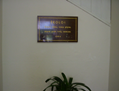 Š K O L O !ŠTĚSTÍ DÍTKU TOMU PLYNE,KTERÉ PRÁH TVŮJ NEMINE1884vypracoval pedagogický sbor Základní školy TmaňTmaň 20234. verzeOBSAHIdentifikační údajeCharakteristika školy 2.1. Úplnost a velikost školy2.2. Charakteristika pedagogického sboru2.3. Dlouhodobé projektyCharakteristika školního vzdělávacího programu3.1. Zaměření školy3.2. Přijímací řízení3.3. Výchovné a vzdělávací strategie3.4. Zabezpečení výuky žáků se speciálními vzdělávacími potřebami3.5. Zabezpečení výuky žáků mimořádně nadaných3.6. Začlenění průřezových tématUčební plán4.1. Tabulace učebního plánu4.2. Poznámky k učebnímu plánu       5.   Učební osnovy                             5.1. Český jazyk             5.2. Anglický jazyk             5.3. Matematika             5.4. Informatika             5.5. Prvouka, Vlastivěda, Přírodověda                   5.5.1. Prvouka – učební osnovy 1. – 3. ročník                   5.5.2. Vlastivěda – učební osnovy 4. – 5. ročník                   5.5.3. Přírodověda – učební osnovy 4. – 5. ročník            5.6. Hudební výchova            5.7. Výtvarná výchova            5.8. Pracovní činnosti            5.9. Tělesná výchovaHodnocení žáků Použité zkratky v dokumentu Platnost dokumentu1. IDENTIFIKAČNÍ ÚDAJENázev ŠVP ZV	Školní vzdělávací program pro základní vzděláváníČ.j.	169/23 Obor vzdělání	79-01-C/01 Základní školaÚdaje o škole	Základní škola a Mateřská škola Tmaň, okres Beroun	K Sídlišti 80, 267 21 Tmaň	Mgr.Taťána Dvořáková, ředitelka školy	Kontakty	311 689 889, 774 373 810	zstman@quick.cz, zstman@seznam.cz, www.zs.tman.txt.cz, ID dc5mihuZřizovatel 	Obec Tmaň, 	Sídliště 50, 267 21 Tmaň Kontakty	311 689 884, outman@quick.cz, www.obectman.czREDIZO, IČO 	650 014 499, 750 30 683Součásti    	Mateřská škola         IZO   150 014 511                                       Základní škola          IZO   150 014 503                                       Školní družina          IZO   150 014 520                                       Školní jídelna           IZO   150 014 538Platnost 4. verze	od 1. září 2023                                            ……………..…………………………                                                                                                                              ředitelka školy	2. CHARAKTERISTIKA ŠKOLY 2.1. ÚPLNOST  A VELIKOST ŠKOLYJsme školou s 1. až 5. postupným ročníkem. Vzděláváme žáky ze Tmaně, Lounína, Slavíků, Havlíčkova Mlýna, Suchomast, Bykoše, Málkova, Vinařic, Želkovic. Základní vzdělávání poskytujeme také v případě zájmu rodičů dětem z dalších okolních obcí. Přijímáme děti bez jakéhokoliv rozdílu do výše kapacity školy. Kapacita školy je 130 žáků.Základní škola je součástí příspěvkové organizace ZŠ a MŠ Tmaň, okres Beroun.Areál školy tvoří budova ZŠ, MŠ, ŠD, tělocvična, školní hřiště, školní zahrada, školní dvůr, kotelna. V budově ZŠ se nachází školní jídelna se školní kuchyní, šatna, v budově ŠD jsou 3 oddělení ŠD, školní knihovna, kabinet pomůcek. Prostorové zázemí je vyhovující.Základní škola má k dispozici kmenové třídy pro každý ročník, učebnu IVT, knihovnu, tělocvičnu, vlastní školní jídelnu, šatnu, 3 oddělení školní družiny.Pro pohybové aktivity dále slouží školní hřiště a školní zahrada. Hygienické zázemí školy splňuje všechny normy stanovené zákonem. V budově školy je šatna a WC s umývárnou; v budově školní družiny jsou WC s umývárnou a sprcha; v tělocvičně je šatna, WC a sprchy.  Školní kuchyně zajišťuje stravování základní a mateřské školy, pitný režim pro všechny žáky během provozu školy i školní družiny. Dále vaří obědy pro veřejnost, obědy jsou odebírány do jídlonosičů.Vybavenost školy využívají další subjekty. Jedná se o pronájem tělocvičny.V budově školy není zajištěn bezbariérový pohyb. 2.2. PEDAGOGICKÝ SBORPedagogický sbor základní školy tvoří – ředitelka školy, učitelky ZŠ, vychovatelky, asistentky pedagoga. Počet pedagogů je stanoven v návaznosti na počet žáků a tříd. Všichni pedagogové jsou schopni vytvořit podmínky pro zajímavé, zábavné, netradiční i standardní vyučování, které odpovídá metodám a strategiím daných školním vzdělávacím programem.Zároveň se snaží o vytváření příznivého klimatu ve škole na základě otevřenosti, partnerství v komunikaci, úcty, tolerance, uznání, empatie a spolupráce ve vztahu k žákům, rodičům a ostatním pracovníkům školy, respektují vyjádření vlastního názoru druhých. Vždy zachovávají v tajnosti důvěrné informace poskytnuté rodiči o jejich dětech.Školní poradenské pracoviště pracuje ve složení – výchovný poradce, metodik prevence. Pedagogičtí pracovníci se pravidelně a cíleně vzdělávají v rámci DVPP. 2.3. DLOUHODOBÉ PROJEKTYŠkola je zapojena do celostátních dlouhodobých projektů zaměřených na zdravý životní styl, dopravní výchovu, výchovu ke zdraví:Mléko do škol (program Mléko pro evropské školy)Ovoce a zelenina do školZdravé zubySpolupráce s Autoškolou Kvasnička v oblasti BESIPMAP rozvoje vzdělávání ORP BerounZelená školaDlouhodobá spolupráce je s Masarykovou základní školou a Mateřskou školou Suchomasty, kam ve většině případů přecházejí žáci naší školy do 6. ročníku. Jedná se o společné projekty:Den pro zdraví – sportovní klání  6. ročníkuTěšíme se do školy – návštěva dětí z MŠ v I. tříděDalší dlouhodobá spolupráce je se základními školami v regionu – ZŠ Hýskov, ZŠ Nižbor, ZŠ a MŠ Karlštejn, každoročně se pořádají soutěže v oblasti výtvarné, jazykové, EVVO, sportovní.Spolupracujícími subjekty se školou jsou dále – zřizovatel školy, Myslivecký spolek Hora Tmaň, Sbor dobrovolných hasičů Tmaň, Tělovýchovná jednota VČS Tmaň, odborová organizace – ZO OS Stavba ČR akciových společností Vápenka a Velkolom Čertovy schody Tmaň.Projekty-akce, které naše škola realizuje, jsou uskutečňovány vždy během jednoho roku. Jsou zaměřeny především na realizaci průřezových témat. Žáci často vyjíždějí za poznáním – divadelní a filmová představení, exkurze, výlety.Na finančním zajištění akcí se podílejí žáci, škola, zřizovatel a místní organizace. Na organizačním zajištění se často podílí školská rada, která pracuje v šestičlenném složení.Škola se vždy zapojuje do projektů MŠMT vyhlášených v rámci Národního plánu obnovy (doučování, digitální gramotnost). Zatím se škola nezapojila do mezinárodních projektů. 3. CHARAKTERISTIKA ŠKOLNÍHO VZDĚLÁVACÍHO PROGRAMU3.1. ZAMĚŘENÍ ŠKOLYZákladní vzdělávání navazuje na předškolní vzdělávání a na výchovu v rodině. Základní vzdělávání je jedinou etapou vzdělávání, kterou povinně absolvuje celá populace žáků ve dvou obsahově, organizačně a didakticky navazujících stupních.Základní vzdělávání na 1. stupni usnadňuje svým pojetím přechod dětí z předškolního vzdělávání a rodinné péče do povinného, pravidelného a systematického vzdělávání. Naše škola se snaží, aby výuka byla založena na poznávání, respektování a rozvíjení individuálních potřeb, možností a zájmů každého žáka; včetně žáků se speciálními vzdělávacími potřebami a žáků nadaných a mimořádně nadaných. Při vzdělávání se zaměřujeme na odpovídající metody, které motivují žáky k dalšímu učení, vedou je k učební aktivitě a k poznání, že je možné hledat, tvořit a nalézat vhodnou cestu řešení problémů.  Naší snahou je vytvořit podnětné a tvůrčí školní prostředí, které stimuluje nejschopnější žáky, povzbuzuje méně nadané, chrání i podporuje žáky nejslabší a zajišťuje, aby se každé dítě prostřednictvím výuky přizpůsobené individuálním potřebám optimálně vyvíjelo v souladu s vlastními předpoklady pro vzdělávání.Žákům musí být dána možnost zažívat úspěch, nebát se chyby a pracovat s ní.Zaměření školního vzdělávacího programu naší školy je na:jazykovou vybavenost žáků (nejen studium cizího jazyka, ale i jazyka mateřského)osvojení základů matematiky a informatiky, jejich aplikaci v běžném životěpohybovou a sportovní výchovunaplnění volného času žáků nabídkou zájmových útvarůintegraci žáků se speciálními vzdělávacími potřebami a žáků nadaných a mimořádně nadanýchCelému pedagogickému sboru jde o to, aby žáci pochopili, žeje nutné se stále vzdělávatje nezbytné přijímat nové poznatky, které využijí při dalších činnostech se pokrok nedá zastavit, kdo nechce zůstat stát mimo dění a v životě chce něco dokázat,                                                   musí se celý život vzdělávat.Věříme, že díky odpovědné a nikdy nekončící práci pedagogického sboru ve vzdělávání a výchově žáků, bude žít krédo naší školy z roku 1884, které je poplatné dnešku i budoucnosti:                                                              „ŠKOLO! Štěstí dítku tomu plyne, které práh tvůj nemine.“Cílem školy je přispět všemi silami a prostředky k výchově odpovědného, sociálně tolerantního občana, vybaveného základními vědomostmi a dovednostmi pro plnohodnotný život. 3.2. PŘIJÍMACÍ ŘÍZENÍŠkola vyhlašuje zápis dětí k povinné školní docházce v termínu daném zákonem č. 561/2004 Sb., o předškolním, základním, středním, vyšším odborném a jiném vzdělávání, v platném znění, § 36, odst.4 dále se řídí vyhláškou č.48/2005 Sb., o základním vzdělávání a některých náležitostech plnění povinné školní docházky, v platném znění, § 3a.Škola před zahájením zápisu zveřejní způsobem umožňujícím dálkový přístup informace k organizaci a průběhu zápisu, které obsahují kritéria pro přijímání žáků, počet žáků, které je možné přijmout, popis formální a motivační části zápisu.  3.3.VÝCHOVNÉ A VZDĚLÁVACÍ STRATEGIEVýchovné a vzdělávací strategie představují společně uplatňované metody a formy práce a aktivity, které vedou k utváření a rozvíjení klíčových kompetencí žáků. V rámci vzdělávacího procesu jsou uplatňovány všemi pedagogy školy.Každý učitel má samozřejmě možnost se rozhodnout pro zařazení dalších efektivních metod a forem práce, které směřují ke kvalitní výuce.Učitel přihlíží k návrhům i námětům žáků a rodičů, využívá je pro zpestření vlastní výuky.Celý pedagogický sbor při výchovné a vzdělávací činnosti úzce spolupracuje.UČITEL   zajímá se o názory, náměty a zkušenosti žákůklade důraz na čtení s porozuměním, práci s textem, vyhledávání informacíklade otevřené otázky, zadává problémové úlohy či úlohy rozvíjející tvořivostzadává úkoly způsobem, který umožňuje volbu různých postupůzařazuje metody, při kterých docházejí k objevům a řešením žáci samivede žáky k toleranci jiných názorů zadává úkoly, při kterých žáci kombinují informace z různých zdrojůmotivuje žáky zadáváním úloh z praktického životavytváří příležitost pro vzájemnou komunikaci žáků, kooperaci a týmovou prácizadává úlohy, při kterých žáci spolupracujípracuje s chybou žáka jako s příležitostí, jak ukázat cestu ke správnému řešenípodněcuje žáky k tvořivému myšlení, logickému uvažováníspolečně s žáky formuluje cíl činnostiumožňuje žákům hodnotit úspěšnost dosažení cíle, sebehodnoceníumožňuje práci podle individuálních možností žáků (speciální potřeby x nadání)umožňuje žákům pracovat s materiály a zdroji, v nichž si mohou ověřit správnost svých řešenísleduje úspěšnost jednotlivých žáků a oceňuje jejich pokrokukazuje žákům, jak mají formulovat hypotézy a jak mají ověřovat jejich pravdivostvyžaduje dokončování práce v dohodnuté kvalitě a termínechdůsledně vyžaduje dodržování dohodnutých pravidelumožňuje žákům prezentovat výsledky své prácevůči každému žákovi projevuje očekávání úspěchuvnímá a zajišťuje vzdělávací potřeby jednotlivých žákůžáky vybízí k aktivní spolupráci, vyžaduje kladení otázek „k věci“vede žáky k plánování úkolů a postupů vede žáky ke správným způsobům užití materiálů, nástrojů, techniky, vybavenížákům umožňuje, aby si vzájemně sdělovali své pocity a názoryzajímá se, jak žákům vyhovuje jeho způsob výuky „aby pochopili“důsledně rozlišuje procesy učení a hodnoceníve výuce reflektuje společenské i přírodní děnízajistí studijní materiály a zdroje ve výuce v dostatečném počtu a dostupné všem žákůmdbá o názornou výuku  učí žáky k odmítavému postoji ke všemu, co narušuje dobré vztahy k druhým i k sobě samému. (Minimální preventivní program je samostatný dokument, který je součástí organizačního řádu školy. Prevence probíhá v rámci výuky jednotlivých předmětů i při realizaci průřezových témat.) FORMY A METODY PRÁCEkomunitní kruhskupinová práce (heterogenní i homogenní skupiny)práce ve dvojicích (samostatná práce dle návodu)samostatná práce (prezentace žáka)používání činnostních metod k dosažení aktivity žákůzařazování problémů, v nichž se odráží život obklopující žáky a jejich řešenísrovnávání nových poznatků s již osvojenými vědomostmitematická výukaprojektové vyučováníekologická a environmentální výchovadramatická výchova, simulační hrymyšlenková mapaBrainstorminghledání klíčových slovvolné psaní na dané témavedení diskuse a dialogupoužívání rozmanitých a moderních pomůcekpráce s pravidly (spoluvytváření pravidel)exkurze, vycházky, výpravyzájmové útvarynávštěva divadelních a filmových představenípráce s PC, internetempráce s encyklopediemi, odbornými knihami (využívání školní knihovny)pozorování, experimentování, prožívánízařazování relaxačních cvičení, jóga pro dětisnaha o jednotný výchovný postup školy a rodinykaždodenní zpětná vazba mezi učiteli a žákyškolní a okresní kola soutěžíspolupráce s MŠ Tmaňkomunikace s MZŠ  a MŠ Suchomasty celostátní programy – KMČ, Mléko do škol, Ovoce a zelenina do škol, Zdravé zubydiferencované úlohy (podle individuálních možností žáků)integrace žáků se speciálními vzdělávacími potřebami a žáků nadanýchuplatňování mezipředmětových vztahů a pozitivní motivacecharitativní akce.3.4. ZABEZPEČENÍ VÝUKY ŽÁKŮ SE SPECIÁLNÍMI VZDĚLÁVACÍMI POTŘEBAMI SPECIFIKA ŽÁKŮ SE SPECIÁLNÍMI VZDĚLÁVACÍMI POTŘEBAMI ● Se zdravotním postižením (tělesným, zrakovým, sluchovým, mentálním, autismem, vadami řeči, se souběžným postižením více vadami, se specifickými vývojovými poruchami učení a chování - dyslexií, dysortografií, dyskalkulií, s diagnostikou ADHD atd. ● Se zdravotním znevýhodněním (zdravotním oslabením, dlouhodobým onemocněním a lehčími zdravotními poruchami vedoucími k poruchám učení a chování). ● Se sociálním znevýhodněním (z rodinného prostředí s nízkým sociálně kulturním postavením, ohrožení sociálně patologickými jevy, s nařízenou ústavní výchovou nebo uloženou ochrannou výchovou a žáci v postavení azylantů a účastníků řízení o udělení azylu).  VZDĚLÁVÁNÍ ŽÁKŮ SE SPECIÁLNÍMI VZDĚLÁVACÍMI POTŘEBAMI Vzdělávání je uskutečňováno formou individuální integrace do běžných tříd na základě vyšetření pedagogicko-psychologické poradny (PPP) nebo speciálního pedagogického centra (SPC). Na základě doporučení PPP a SPC zařazujeme žáky z 1. - 5. roč. do skupinového doučování vedeného speciálním pedagogem a odborně proškoleným pracovníkem - pedagogická intervence (PI).Na doporučení ŠPZ jsou žáci zařazeni do skupin, kde pod vedením pedagoga systematicky pracují na nápravě specifických poruch učení. Náprava probíhá vždy jednu až dvě hodinu týdně. Vytvořená skupina se přesouvá do určené místnosti. Hodina probíhá nad rámec časové dotace na žáka v ranních či odpoledních hodinách.Předmět speciálně pedagogické péče (PSPP) je poskytován dětem jako druh podpůrných opatření (PO). Je formou další péče o žáka ve škole. Přispívá ke zlepšení aktuálních obtíží žáka. Předmět je směřován k rozvoji percepčně-motorických funkcí, rozvoji jazykových kompetencí a komunikačních dovedností, k rozvoji prostorové orientace a orientaci v čase, pozornosti, paměti atd. PSPP nemá povahu povinné vyučovací hodiny ve smyslu § 26 odst. 2 školského zákona a nezapočítává se do maximálního týdenního počtu povinných vyučovacích hodin stanoveného pro jednotlivé ročníky příslušným rámcovým vzdělávacím programem. Pravidla pro použití podpůrných opatření školou a školským zařízením stanovuje vyhláška č. 27/2016 Sb.Pro žáky s přiznanými podpůrnými opatřeními prvního stupně je ŠVP podkladem pro zpracování PLPP (Plánu pedagogické podpory) a pro žáky s přiznanými podpůrnými opatřeními od druhého stupně je ŠVP podkladem pro tvorbu IVP. V případě podpůrného opatření (spočívajícího v úpravě očekávaných výstupů) pro žáky s LMP od třetího stupně podpory, bude pro tvorbu IVP využívána minimální doporučená úroveň pro úpravy očekávaných výstupů. Minimální doporučená úroveň, která je stanovena v RVP ZV pro 3. a 5. ročník, bude na základě Doporučení školského poradenského zařízení rozpracována pro konkrétní ročník v IVP žáka s přiznaným podpůrným opatřením. Postup tvorby, realizace a vyhodnocování IVP je stejný jako v případě IVP ostatních žáků. PLPP i IVP sestavuje třídní učitel nebo učitel konkrétního vyučovacího předmětu za pomoci ŠPP. Před jeho zpracováním probíhají rozhovory s jednotlivými vyučujícími, s cílem stanovení např. metod práce s žákem, způsobů kontroly osvojení znalostí a dovedností. Výchovný poradce stanoví termín přípravy PLPP/IVP a TU organizuje společné schůzky s rodiči, pedagogy, asistenty žáka, vedením školy i žákem samotným. IVP může být během roku  upravován podle potřeb žáka. Při tvorbě IVP bude využíváno metodické podpory školního poradenského pracoviště a metodická podpora na Metodickém portále RVP.CZ. Odkaz: www.rvp.cz/pruvodce.ZÁSADY PRO PRÁCI S DĚTMI S PŘIZNANÝM PODPŮRNÝM OPATŘENÍM● Spolupracujeme s odbornými pracovníky školského poradenského zařízení. ● Uplatňujeme speciální metody a formy práce na základě lékařského a speciálně pedagogického vyšetření. ● Spolupracujeme s rodiči nebo zákonnými zástupci žáka. ● Respektujeme zvláštnosti a možnosti žáka. ● Používáme potřebné didaktické a kompenzační pomůcky.● Seznamujeme vyučující daného žáka s typem postižení. ● Vytváříme vhodné klima ve třídě s postiženým žákem – pravidla chování. ● Umožňujeme v případě potřeby, v souladu s právními předpisy, působení asistenta pedagoga ve třídě.● Na základě doporučení odborného pracoviště upravujeme výuku daných předmětů (dle typu zdravotního znevýhodnění). ● Upravujeme očekávané výstupy v konkrétních vzdělávacích oborech tak, aby byly pro žáky reálné a splnitelné. ● Umožňujeme žákovi používat dvojí sadu učebnic, vyžaduje-li to jeho zdravotní stav. ● Při hodnocení žáka zohledňujeme druh, stupeň a míru postižení nebo znevýhodnění.● U žáků z odlišného jazykového prostředí věnujeme pozornost osvojení českého jazyka. ● Seznamujeme tyto žáky s našimi kulturními zvyklostmi a tradicemi.● Seznamujeme třídní kolektiv s tradicemi a zvyklostmi žáka z jiného jazykového a kulturního prostředí – vzájemná tolerance.Pravidla a průběh tvorby, realizace a vyhodnocování PLPP Plán pedagogické podpory zahrnuje zejména popis obtíží a speciálních vzdělávacích potřeb žáka, podpůrná opatření prvního stupně, stanovení cílů podpory a způsob vyhodnocování naplňování plánu. PLPP škola průběžně aktualizuje v souladu s vývojem SVP žáka. Škola poskytování podpůrných opatření (PO) prvního stupně průběžně vyhodnocuje; nejpozději po 3 měsících od zahájení poskytování PO škola vyhodnotí, zda PO vedou k naplnění stanovených cílů. PLPP může být realizován několikrát během školního roku.                              S plánem pedagogické podpory seznámí škola žáka, zákonného zástupce žáka, všechny vyučující žáka a další pedagogické pracovníky podílející se na provádění tohoto plánu.                                                                                   PLPP sestavuje třídní učitel a má písemnou podobu, dále třídní učitel stanoví termín kontrolní schůzky se zákonnými zástupci a závěrečné vyhodnocení PLPP. Pravidla a průběh tvorby, realizace a vyhodnocování IVPIndividuální vzdělávací plán žáka s přiznanými podpůrnými opatřeními, za podmínek stanovených školským zákonem a vyhláškou č. 27/2016 Sb., sestavuje třídní učitel v souladu se školským poradenským zařízením (ŠPZ) dle přiznané podpory na základě vyšetření v SPC a PPP vždy na jeden školní rok. O jeho sestavení písemně žádá zákonný zástupce žáka.  IVP žáka s přiznanými podpůrnými opatřeními má písemnou podobu a při jeho sestavování spolupracuje třídní učitel s rodiči žáka s přiznanými podpůrnými opatřeními.                         Při sestavování IVP vycházíme z obsahu IVP stanoveného v § 28 vyhlášky č. 27/2016 Sb. Práce na sestavní IVP jsou zahájeny okamžitě po obdržení doporučení školského poradenského zařízení (na písemnou žádost rodičů). IVP je sestaven nejpozději do jednoho měsíce od obdržení doporučení školského poradenského zařízení. Součástí IVP je termín vyhodnocení naplňování IVP a může též obsahovat i termín průběžného hodnocení IVP, je-li to účelné. IVP může být zpracován i pro kratší období než je školní rok. IVP může být doplňován a upravován v průběhu školního roku. Třídní učitel zajistí písemný informovaný souhlas zákonného zástupce žáka, bez kterého nemůže být IVP prováděn. Třídní učitel po podpisu IVP zákonným zástupcem žáka a získání písemného informovaného souhlasu zákonného zástupce žáka předá informace o zahájení poskytování podpůrných opatření podle IVP řediteli školy, který je zaznamená do školní matriky.ZPŮSOB HODNOCENÍ ŽÁKŮ SE SPECIÁLNÍMI VZDĚLÁVACÍMI POTŘEBAMI Způsob hodnocení a klasifikace žáka vychází ze znalosti příznaků postižení a uplatňuje se ve všech vyučovacích předmětech, ve kterých se projevuje postižení žáka. Při způsobu hodnocení a klasifikaci žáků pedagogičtí pracovníci zvýrazňují motivační složku hodnocení, hodnotí jevy, které žák zvládl. Při hodnocení se doporučuje užívat různých forem hodnocení, např. bodové ohodnocení, hodnocení s uvedením počtu chyb, slovní hodnocení, „Smajlíkem“  apod. V 1. a 2. pololetí nejsou žáci z předmětu speciální pedagogické péče a pedagogické intervence na vysvědčení hodnoceni. Způsob hodnocení projedná třídní učitel a výchovný poradce s ostatními vyučujícími. Třídní učitel sdělí vhodným způsobem ostatním žákům ve třídě podstatu individuálního přístupu a způsobu hodnocení a klasifikace žáka. Žák zařazený do zdravotní tělesné výchovy při částečném osvobození nebo při úlevách doporučených lékařem se klasifikuje v tělesné výchově s přihlédnutím k druhu a stupni postižení i k jeho celkovému zdravotnímu stavu.3.5. ZABEZPEČENÍ VÝUKY ŽÁKŮ NADANÝCH A MIMOŘÁDNĚ NADANÝCHNadání je definováno jako soubor schopností, které umožňují jedinci dosahovat výkonů nad rámec běžného průměru populace. U žáků do devíti let je náročné jednoznačně stanovit, zda se jedná o mimořádné nadání, nebo o nerovnoměrný (zrychlený) vývoj, který se postupně může vyrovnávat s věkovou normou a ve výsledku se může pohybovat v pásmu lepšího průměru.Žáci nadaní a mimořádně nadaní potřebují specifickou péči a pomoc ze strany školy i rodiny, především při stimulaci a vytváření vhodných podmínek. Identifikace mimořádného nadání je dlouhodobý proces. Uplatňujeme při něm metody pedagogické, psychologické, pedagogicko-psychologické i laické. Především pozorujeme žáky ve školní práci, děláme rozbor jejich výsledků, portfolia žáka, testů a úloh. Opíráme se o rozhovory se žákem a jeho zákonnými zástupci. Při identifikaci a následné péči je nutné spolupracovat s odborníky v síti školských poradenských zařízení.Vzdělávání nadaného a mimořádně nadaného žáka se může uskutečňovat podle PLPP nebo IVP, který vychází ze ŠVP, závěrů psychologického a speciálně pedagogického vyšetření a vyjádření zákonného zástupce žáka.   SPECIFIKA MIMOŘÁDNĚ NADANÝCH ŽÁKŮ● žák svými znalostmi přesahuje stanovené požadavky;● problematický přístup k pravidlům školní práce; ● tendence k vytváření vlastních pravidel; ● sklon k perfekcionismu a s tím související způsob komunikace s učiteli, který může být i kontroverzní; ● vlastní pracovní tempo; ● vytváření vlastních postupů řešení úloh, které umožňují kreativitu; ● malá ochota ke spolupráci v kolektivu; ● rychlá orientace v učebních postupech; ● záliba v řešení problémových úloh zvláště ve spojitosti s vysokými schopnostmi oboru; přeceňování svých schopností u žáků s pohybovým nadáním; ● kvalitní koncentrace, dobrá paměť, hledání a nacházení kreativních postupů; ● vhled do vlastního učení; ● zvýšená motivace k rozšiřování základního učiva do hloubky, především ve vyučovacích předmětech, které reprezentují nadání dítěte; ● potřeba projevení a uplatnění znalostí a dovedností ve školním prostředí. ZÁSADY PRO PRÁCI S NADANÝMI A MIMOŘÁDNĚ NADANÝMI DĚTMI ● Žákům jsou zadávány specifické, náročnější úkoly. ● Dle svého nadání jsou žákům zadávány diferencované domácí úkoly. ● Podněcujeme žáky k vytváření referátů a projektů. ● Žáci jsou pověřování vedením skupiny či projektu. ● Zapojujeme tyto žáky do soutěží vědomostních, sportovních a uměleckých. ● Umožňujeme žákům rozvíjet své nadání ve volnočasových aktivitách ve škole i mimo školu.● Pomáháme začlenit tyto žáky do přirozené vrstevnické skupiny – vzájemná tolerance. Pravidla a průběh tvorby, realizace a vyhodnocování PLPP PLPP sestavuje třídní učitel nebo učitel konkrétního vyučovacího předmětu a má písemnou podobu. Před jeho zpracováním probíhají rozhovory s jednotlivými vyučujícími, s cílem stanovení dosažitelných cílů podpory, metod práce s žákem, způsobů kontroly osvojení znalostí a dovedností a způsobu vyhodnocování naplňování plánu. Třídní učitel stanoví termín kontrolní schůzky se zákonnými zástupci a závěrečného hodnocení.Pravidla a průběh tvorby, realizace a vyhodnocování IVPSestavení IVP se řídí §28, odst. 3 vyhlášky č. 26/2016 Sb. Při tvorbě IVP bude využíváno metodické podpory školního poradenského pracoviště a metodická podpora na Metodickém portále RVP.CZ.                  Odkaz: www.rvp.cz/pruvodce. IVP sestavuje třídní učitel nebo učitel konkrétního vyučovacího předmětu a má písemnou podobu. Před jeho zpracováním probíhají rozhovory s jednotlivými vyučujícími, s cílem stanovení dosažitelných cílů podpory, metod práce s žákem, způsobů kontroly osvojení znalostí a dovedností a způsobu vyhodnocování naplňování plánu. Třídní učitel stanoví termín kontrolní schůzky se zákonnými zástupci a závěrečného hodnocení.                    IVP je sestaven nejpozději do jednoho měsíce od obdržení doporučení školského poradenského zařízení. IVP může být doplňován a upravován v průběhu školního roku. Třídní učitel zajistí písemný informovaný souhlas zákonného zástupce žáka, bez kterého nemůže být IVP prováděn. Po podpisu IVP zákonným zástupcem žáka a získání písemného informovaného souhlasu zákonného zástupce žáka je IVP zaznamenán do školní matriky.3.6. ZAČLENĚNÍ PRŮŘEZOVÝCH  TÉMATPrůřezová témata tvoří povinnou součást základního vzdělávání. Všechna témata však nemusí být zastoupena v každém ročníku. Povinností školy je nabídnout průřezová témata postupně v průběhu základního vzdělávání. Realizace průřezových témat má nezastupitelné místo při vzdělávání všech žáků a zejména u žáků, u kterých je upravován obsah a výstupy ze vzdělávání od 3. stupně podpůrných opatření.Naše škola zařazuje průřezová témata podle témat okruhů: zakomponováním do obsahu učiva vyučovacího předmětu dle aktuální potřeby žákůsamostatným třídním nebo školním projektem nebo soutěžíorganizováním exkurzí, výletůPrůřezová témata Osobnostní a sociální výchova      =    OSOBNOSTToto téma v sobě zahrnuje formativní prvky, je praktické a má každodenní využití v běžném životě, jeho smyslem je pomáhat každému žákovi utvářet praktické životní dovednosti, pomáhat hledat vlastní cestu k životní spokojenosti založené na dobrých vztazích k sobě samému i k dalším lidem a světu. Specifikou je, že se učivem stává sám žák, stává se jím konkrétní žákovská skupina a stávají se jím i běžné situace každodenního života.Průřezové téma Osobnostní a sociální výchova prolíná většinou vyučovacích předmětů. Všechny tematické okruhy se uskutečňují prakticky, formou her, cvičení, modelových situací a dialogů.Výuka tohoto PT napomáhá primární prevenci rizikového chování a zkvalitnění mezilidské komunikace, především v případě žáků s lehkým mentálním postižením. Utváření znalostí a dovedností těchto žáků bude zohledňovat jejich individuální možnosti.Cílové zaměření:vede k porozumění sobě samému a druhýmnapomáhá k zvládání vlastního chovánípřispívá k utváření dobrých mezilidských vztahů ve třídě i mimo nirozvíjí základní dovednosti dobré komunikace utváří a rozvíjí základní dovednosti pro spolupráciumožňuje získat základní sociální dovednosti pro řešení konfliktůformuje studijní dovednostipodporuje dovednosti a přináší vědomosti týkající se duševní hygienypomáhá k utváření pozitivního postoje k sobě a druhým lidemvede k uvědomování si hodnot spolupráce a pomoci; různosti názorů a přístupů k řešení problémůpřispívá k uvědomování si mravních rozměrů různých způsobů lidského chovánínapomáhá primární prevenci sociálně patologických jevů a škodlivých způsobů chování   Tematické okruhy:Osobnostní rozvoj Rozvoj schopností poznávání – cvičení smyslového vnímání, pozornosti a soustředění; cvičení dovedností zapamatování, řešení problémů; dovednosti pro učení a studiumSebepoznání a sebepojetí – já jako zdroj informací o sobě; druzí jako zdroj informací o mně; moje tělo, moje psychika (temperament, postoje, hodnoty); co o sobě vím a co ne; jak se promítá mé já v mém chování; můj vztah ke mně samému; moje učení; moje vztahy k druhým lidem; zdravé a vyrovnané sebepojetí Seberegulace a sebeorganizace – cvičení sebekontroly, sebeovládání – regulace vlastního jednání i prožívání, vůle; organizace vlastního času, plánování učení a studia; stanovování osobních cílů a kroků k jejich dosaženíPsychohygiena – dovednosti pro pozitivní naladění mysli a dobrý vztah k sobě samému; sociální dovednosti pro předcházení stresům v mezilidských vztazích; dobrá organizace času; dovednosti zvládání stresových situací; hledání pomoci při potížíchKreativita – cvičení pro rozvoj základních rysů kreativity (pružnosti nápadů, originality, schopnosti vidět věci jinak, citlivosti, schopnosti „dotahovat“ nápady do reality), tvořivost v mezilidských vztazíchSociální rozvoj Poznávání lidí – vzájemné poznávání se ve skupině/třídě; rozvoj pozornosti vůči odlišnostem a hledání výhod v odlišnostech; chyby při poznávání lidí Mezilidské vztahy – péče o dobré vztahy; chování podporující dobré vztahy; empatie a pohled na svět očima druhého, respektování, podpora, pomoc, lidská práva jako regulativ vztahů; vztahy a naše třídaKomunikace – řeč těla, zvuků a slov, řeč předmětů a prostředí vytvářeného člověkem, řeč lidských skutků; cvičení pozorování a empatického a aktivního naslouchání; dovednosti pro sdělování verbálního i neverbálního; komunikační dovednosti (rétorika); komunikace v různých situacích (vedení dialogu, informování, odmítání, omluva, pozdrav, prosba, přesvědčování, řešení konfliktů, vyjednávání, žádost, atd); efektivní strategie; asertivní komunikace; pravda, lež a předstírání v komunikaciKooperace a kompetice – rozvoj individuálních dovedností pro kooperaci (seberegulace v situaci nesouhlasu, odporu, dovednost odstoupit od svého vlastního nápadu), pozitivní myšlení; rozvoj individuálních a sociálních dovedností pro etické zvládání situací soutěže, konkurenceMorální rozvojŘešení problémů a rozhodovací dovednosti – dovednosti pro řešení problémů a rozhodování z hlediska mezilidských vztahů; zvládání učebních problémů vázaných na látku předmětů, problémy v seberegulaciHodnoty, postoje, praktická etika – analýza vlastních i cizích postojů a hodnot, jejich projevů v chování lidí; vytváření povědomí o kvalitách typu odpovědnost, spolehlivost, spravedlnost, respektování atd.; prosociální chování (člověk nečeká protislužbu); dovednosti rozhodování v eticky problematických situacích všedního dne Výchova demokratického člověka   =   DEMOKRACIEPrůřezové téma Výchova demokratického občana představuje soubor hodnot, a to spravedlnosti, tolerance a odpovědnosti, rozvoj kritického myšlení, vědomí svých práv a povinností a porozumění demokratickému uspořádání společnosti a porozumění demokratickým způsobům řešení konfliktů a problémů.Průřezové téma ke své realizaci využívá nejen tematické okruhy, ale i zkušenosti žáků a celkové klima školy. Toto průřezové téma má velmi blízko ke vzdělávací oblasti Člověk a jeho svět (lidská a občanská práva, demokratické řízení a rozhodování, vztah k domovu a vlasti.Realizace PT bude v případě žáků s lehkým mentálním postižením rozvíjet především disciplinovanost a sebekritiku, schopnost zaujmout vlastní stanovisko v pluralitě názorů a dovednosti asertivního jednání i schopnosti kompromisu. Utváření znalostí a dovedností těchto žáků bude zohledňovat jejich individuální možnosti.Cílové zaměření:vede k aktivnímu postoji v obhajování a dodržování lidských práv a svobodvede k pochopení významu řádu, pravidel a zákonůposiluje vlastní vědomí odpovědnosti za rozhodnutí třídyrozvíjí a podporuje komunikativní, formulační, argumentační, dialogické a prezentační schopnosti a dovednostiprohlubuje empatii, schopnost aktivního naslouchání a spravedlivého posuzovánívede ke kritickému myšlení, k otevřenému postoji v životěvychovává k úctě k zákonurozvíjí disciplinovanost a sebekritikuvede k utváření hodnot – spravedlnost, svoboda, solidarita, toleranceučí sebeúctě a sebedůvěřemotivuje k ohleduplnosti a ochotě pomáhat slabšímvede k respektování kulturních, etnických a jiných odlišnostíučí schopnosti kompromisuTematické okruhy:Občanská společnost a škola – škola je model otevřeného partnerství a demokratického společenství; spolupráce školy se správními orgány a institucemi v obciObčan, občanská společnost a stát – základní principy a hodnoty demokratického státu; principy soužití s minoritami, respekt k odlišným identitám; Listina základních práv a svobod, práva a povinnosti občanůFormy participace občanů v politickém životě – volební systémy, demokratické volby, obec jako základní jednotka samosprávy státu, společenské organizacePrincipy demokracie jako formy vlády a způsobu rozhodování – demokracie jako protiváha diktatury a anarchie; spravedlnost, řád, norma, zákon, právo, morálka; význam Ústavy    Výchova k myšlení v evropských a globálních souvislostech   =   EVROPA V GLOBÁLUPříležitost realizace tohoto průřezového tématu poskytuje hned několik vzdělávacích oblastí- Člověk a jeho svět (využívají se zkušenosti a poznatky žáků z běžného života i mimořádných událostí v rodině, v obci a nejbližším okolí); Jazyk a jazyková komunikace (nezastupitelný nástroj učení a zpracovávání informací a dorozumívání); Umění a kultura (porozumění evropským kulturám a jejich vztah k evropské a světové kultuře); Člověk a zdraví (orientuje žáky v globálních problémech souvisejících se zdravím, zájem žáků o sport – olympijská idea).Znalosti a dovednosti, které jsou součástí realizace tohoto průřezového tématu pro žáky s lehkým mentálním postižením, zvolí vyučující vždy s ohledem na individuální možnosti žáků.Cílové zaměření:rozvíjí a integruje základní vědomosti potřebné pro porozumění sociálním a kulturním odlišnostem mezi národyvliv kulturních, ideologických rozdílů na vznik a řešení globálních problémů v jejich souvislostechpochopení struktury a funkce mezinárodních a nevládních organizací, kontrola dodržování lidských práv a svobodnacházet společné znaky a odlišnosti evropských kulturrozšiřuje dovednosti potřebné pro orientaci v evropském prostředípochopení významu Evropské uniepomáhá překonávat stereotypy a předsudkymožnost volby životních perspektiv v evropské a mezinárodní dimenziutváří pozitivní postoj ke kulturní rozmanitosti, k tradičním evropským hodnotámosvojování principů chování evropského občanaTematické okruhy:Evropa a svět nás zajímá – rodinné příběhy, zážitky a zkušenosti z Evropy a světa, naši sousedé, život dětí v jiných zemích; zvyky a tradice v EvropěObjevujeme Evropu a svět – naše vlast a Evropa, evropské krajiny; státní a evropské symboly; styl života Evropanů, vzdělávání v EvropěJsme Evropané – kořeny a zdroje evropské civilizace; instituce Evropské unie a jejich fungování; co Evropu spojuje a rozděluje; mezinárodní instituceMultikulturní výchova   =   ŽIJEME  SPOLUPrůřezové téma Multikulturní výchova umožňuje žákům seznamovat se s rozmanitostí různých kultur, jejich tradicemi a hodnotami. Rozvíjí smysl pro spravedlnost, solidaritu a toleranci, vede k chápání a respektování sociokulturních rozmanitostí. Multikulturní výchova se dotýká i mezilidských vztahů ve škole, vztahů mezi učiteli a žáky, mezi žáky navzájem, mezi školou a rodinou. Škola jako prostředí, v němž se setkávají žáci z nejrůznějšího sociálního i kulturního zázemí, by měla zabezpečit takové klima, kde se budou všichni cítit rovnoprávně, kde budou v majoritní kultuře úspěšní i žáci minorit a žáci majority budou poznávat kulturu svých spolužáků – příslušníků minorit.Výběr tematických okruhů při zařazování do výuky vždy vychází z aktuální situace ve škole, reflektuje na dění v místě školy a současnou situaci ve společnosti.Znalosti a dovednosti, které budou součástí realizace tohoto PT pro žáky s lehkým mentálním postižením, zvolí vyučující vždy s ohledem na individuální možnosti žáků, tak aby vhodně doplňovaly a podporovaly utváření žádoucích postojů. Cílové zaměření:poskytuje žákům základní znalosti o různých etnických a kulturních skupinách žijících v české a evropské společnostirozvíjí dovednost orientovat se v pluralitní společnosti a využívat interkulturních kontaktů k obohacení sebe i druhýchučí žáky komunikovat a žít ve skupině s příslušníky odlišných sociokulturních skupin, uplatňovat svá práva a respektovat práva druhých, chápat a tolerovat odlišné zájmy, názory i schopnosti druhýchučí přijmout druhého jako jedince se stejnými právy, uvědomovat si, že všechny etnické skupiny a všechny kultury jsou rovnocenné a žádná není nadřazená jinérozvíjí schopnost poznávat a tolerovat odlišnosti jiných národnostních, etnických, náboženských, sociálních skupin a spolupracovat s příslušníky odlišných sociokulturních skupinrozvíjí dovednost rozpoznat projevy rasové nesnášenlivosti a napomáhá prevenci vzniku xenofobieučí žáky uvědomovat si možné dopady svých verbálních i neverbálních projevů a připravenosti nést odpovědnost za své jednáníposkytuje znalost některých základních pojmů multikulturní terminologie: kultura, etnikum, identita, diskriminace, xenofobie, rasismus, národnost, netolerance aj.pomáhá žákům prostřednictvím informací vytvářet postoje tolerance a respektunapomáhá žákům uvědomit si vlastní identitu, být sám seboustimuluje, ovlivňuje a koriguje jednání a hodnotový systém žáků, učí je vnímat odlišnosti jako zdroj obohacení, nikoli jako zdroj konfliktupomáhá uvědomovat si neslučitelnost rasové, náboženské či jiné intolerance s principy života v demokratické společnostivede k angažovanosti při potírání projevů intolerance, xenofobie, diskriminace a rasismuučí vnímat sebe sama jako občana, který se aktivně spolupodílí na utváření vztahu společnosti k minoritním skupinámTematické okruhy:   Kulturní diference – jedinečnost každého člověka a jeho individuální zvláštnosti; člověk jako nedílná jednota tělesné i duševní stránky, ale i jako součást etnika; respektování zvláštností různých etnik žijících v místě školy; základní problémy sociokulturních rozdílů v ČR a v EvropěLidské vztahy – právo všech lidí žít společně a podílet se na spolupráci; udržovat tolerantní vztahy a rozvíjet spolupráci s jinými lidmi, bez ohledu na jejich kulturní, sociální, náboženské, zájmové nebo generační příslušnosti; důležitost integrace jedince v rodinných, vrstevnických a profesních vztazích; uplatňování principu slušného chování (základní morální normy); význam kvality mezilidských vztahů pro harmonický rozvoj osobnosti; tolerance, empatie, umět se vžít do role druhého; lidská solidarita, osobní přispění k zapojení žáků z odlišného kulturního prostředí do kolektivu třídyEtnický původ – rovnocennost všech etnických skupin a kultur; odlišnost lidí, ale i jejich vzájemná rovnost; postavení národnostních menšin; základní informace o různých etnických a kulturních skupinách žijících v české a evropské společnosti; různé způsoby života, odlišné myšlení a vnímání světa; projevy rasové nesnášenlivosti – jejich rozpoznání a důvody vznikuMultikulturalita – multikulturalita současného světa a předpokládaný vývoj v budoucnosti; jako prostředek vzájemného obohacování; specifické rysy jazyků a jejich rovnocennost; naslouchání druhým, komunikace s příslušníky odlišných sociokulturních skupin, vstřícný postoj k odlišnostem; význam užívání cizího jazyka jako nástroje dorozumění a celoživotního vzděláváníPrincip sociálního smíru a solidarity – odpovědnost a přispění každého jedince za odstranění diskriminace a předsudků vůči etnickým skupinám; nekonfliktní život v multikulturní společnosti; aktivní spolupodílení se dle svých možností na přetváření společnosti, zohlednění potřeb minoritních skupin; otázka lidských práv, základní dokumentyEnvironmentální výchova   =   ZEMĚ  NÁŠ  DOMOV   Průřezové téma Environmentální výchova v základním vzdělávání vychází z komplexního pojímání vztahu člověka k životnímu prostředí, za něž je považováno vše – od nejbližšího okolí po biosféru planety. Propojuje hlediska přírodovědná, sociální, technicko-ekonomická i estetická. Environmentální výchova vede jedince k pochopení komplexnosti a složitosti vztahů člověka a životního prostředí, tj. k pochopení nezbytnosti postupného přechodu k udržitelnému rozvoji společnosti a k poznání významu odpovědnosti za své jednání i jednání společnosti.Umožňuje sledovat a uvědomovat si dynamicky se vyvíjející vztahy mezi člověkem a prostředím při přímém poznávání aktuálních hledisek ekologických, ekonomických, vědeckotechnických, politických a občanských; hledisek časových i prostorových.V maximální míře využívá přímých kontaktů žáků s okolním prostředím a podporuje rozvíjení myšlení s výrazným ovlivňováním emocionální stránky osobnosti jedince.Zdůrazňuje pochopení objektivní platnosti základních přírodních zákonitostí; postavení člověka v přírodě a komplexní funkce ekosystémů ve vztahu k lidské společnosti, tj. pro zachování podmínek života, pro získání obnovitelných zdrojů surovin a energie.Školní plán EVVO je samostatný dokument, který je součástí Organizačního řádu školy.Znalosti a dovednosti, které budou součástí realizace tohoto PT pro žáky s lehkým mentálním postižením, zvolí vyučující vždy s ohledem na individuální možnosti žáků, tak aby vhodně doplňovaly a podporovaly utváření žádoucích postojů. Cílové zaměření:rozvíjí porozumění souvislostem v biosféře, vztahům člověka a prostředí a důsledkům lidských činností na prostředí vede k uvědomování si podmínek života a možností jejich ohrožovánípřispívá k poznávání a chápání souvislostí mezi vývojem lidské populace a vztahy k prostředí v různých oblastech světaumožňuje pochopení souvislostí mezi lokálními a globálními problémy a vlastní odpovědnosti ve vztazích k prostředíposkytuje znalosti, dovednosti a pěstuje návyky nezbytné pro každodenní žádoucí jednání občana vůči prostředí napomáhá rozvíjení spolupráce v péči o životní prostředí, seznamuje s principy udržitelnosti rozvoje společnostiučí hodnotit objektivnost a závažnost informací týkajících se ekologických problémůučí komunikovat o problémech životního prostředípřispívá k vnímání života jako nejvyšší hodnotyvede k odpovědnosti ve vztahu k ochraně přírodypřispívá k utváření zdravého životního stylu a vnímání estetických hodnot prostředíTematické okruhy:Ekosystémy – les, pole, vodní zdroje, moře, tropický deštný prales, lidské sídlo, kulturní krajinaZákladní podmínky života – voda, ovzduší, půda, ekosystémy, energie, přírodní zdrojeLidské aktivity a problémy životního prostředí – zemědělství a ŽP, ekologické zemědělství, doprava a ŽP, průmysl a ŽP, odpady a hospodaření s odpady, ochrana přírody a kulturních památek, změny v krajině, programy zaměřené k růstu ekologického vědomíVztah člověka k prostředí – obec (přírodní zdroje, příroda a kultura obce a její ochrana), životní styl, aktuální místní ekologické problémy, prostředí a zdraví, nerovnoměrnost života na Zemi, principy udržitelnosti rozvojeMediální výchova   =   MÉDIAPrůřezové téma Mediální výchova nabízí elementární poznatky a dovednosti týkající se mediální komunikace a práce s médii. Média a komunikace představují významný zdroj zkušeností, prožitků a poznatků pro stále větší okruh příjemců. Stávají se důležitým socializačním faktorem, mají výrazný vliv na chování jednotlivce i společnosti, na utváření životního stylu a na kvalitu života vůbec.Mediální výchova má vybavit žáka základní úrovní mediální gramotnosti – schopnost analyzovat nabízená sdělení, posoudit jejich věrohodnost.Znalosti a dovednosti, které budou součástí realizace tohoto PT pro žáky s lehkým mentálním postižením, zvolí vyučující vždy s ohledem na individuální možnosti žáků, tak aby vhodně doplňovaly a podporovaly utváření žádoucích postojů. Cílové zaměření:přispívá ke schopnosti úspěšně se zapojit do mediální komunikacerozvíjí schopnost analytického přístupu k mediálním obsahůmvyužívá potenciál médií jako zdroje informací i zábavyumožňuje získat představy o roli médií v klíčových společenských situacíchvytváří představu o roli médií v každodenním životěrozvíjí komunikační schopnost, zvláště při veřejných vystoupeníchpřispívá k využívání vlastních schopností v týmové práci (redakční kolektiv) Tematické okruhy:Receptivní činnosti Kritické čtení a vnímání mediálních sdělení – kritický přístup ke zpravodajství a reklamě, rozlišování zábavních prvků ve sděleních od informativních a společensky významných, chápání podstaty mediálního sděleníInterpretace vztahu mediálních sdělení a reality – různé typy sdělení, jejich funkce; hlavní rysy reprezentativnosti, identifikace společensky významných hodnot v textu, opakované užívání prostředků ve zpravodajství, reklamě i zábavěStavba mediálních sdělení – pravidelnost v uspořádání mediovaných sdělení, pozitivní postupy při sdělování, srovnávání titulních stran různých deníků, skladba sdělení v časopisech pro dětiVnímání autora mediálních sdělení – identifikovatelnost postojů a názorů autora sdělení, výrazové prostředky, výběr a kombinace slov, obrazů a zvuků z hlediska záměru a významu zprávyFungování a vliv médií ve společnosti – organizace a postavení médií ve společnosti, jejich vliv na každodenní život, financování médií, současné a historické perspektivy, vliv médií na režim dne žáků, role médií v politickém životě, vliv na kulturuProduktivní činnostiTvorba mediálního sdělení – uplatnění a výběr výrazových prostředků a jejich kombinací pro tvorbu věcně správných a komunikačně vhodných sdělení, školní časopis; rozhlas a televize, internetPráce v realizačním týmu – utváření týmu, význam různých věkových a sociálních skupin, spolupráce v týmu – redakci; stanovení si cíle, harmonogram práce, delegování úkolů a odpovědnosti; pravidelnost mediální produkceSCHÉMA  ZAŘAZENÍ  PRŮŘEZOVÝCH  TÉMAT  DO  VÝUKYK realizaci průřezových témat během školního roku patří třídní a celoškolní projekty, stálá nabídka zájmových útvarů – výtvarný kroužek, míčové hry, počítačový kroužek, angličtina.Dalším prostorem pro realizaci průřezových témat je organizování školních výletů na konci nebo začátku školního roku a uskutečňování exkurzí během školního roku.4. UČEBNÍ  PLÁN4.1. TABULACE UČEBNÍHO PLÁNU4.2. POZNÁMKY K UČEBNÍMU PLÁNUČeský jazyk a literatura – v 1. ročníku má tento předmět zcela komplexní charakter všech složek; od 2. ročníku je zřetelné členění na Komunikační a slohovou výchovu, Jazykovou výchovu, Literární výchovu.Disponibilními hodinami byl posílen 1. ročník, 2. ročník,  5. ročník. Vzdělávání žáků-cizinců a žáků s odlišným mateřským jazykem se realizuje podle zvláštních ustanovení: (Rozsah, obsah a organizaci takového vzdělávání upravuje § 11 vyhlášky č. 48/2005 Sb., o základním vzdělávání a některých náležitostech plnění povinné školní docházky, ve znění pozdějších předpisů).   Anglický jazyk – výuka anglického jazyka je povinná od 3. ročníku a je dotována 3 hodinami v každém ročníku. Vzdělávací obsah anglického jazyka je možné nahradit v nejlepším zájmu žáka s přiznanými podpůrnými opatřeními od třetího stupně dle § 16 odst. 2 písm. b) jiným vzdělávacím obsahem v rámci IVP. Matematika – disponibilní hodiny jsou zařazeny ve 2. ročníku (sčítání a odčítání s přechodem přes základ deset), ve 3. ročníku (základy rýsování), ve 4. ročníku (základní numerace do milionu), v 5. ročníku (učivo geometrie – grafy, povrchy těles, zlomky). V každém ročníku se probírá učivo finanční gramotnosti.Informatika – tento předmět je zařazen ve 4. a v 5. ročníku; obsah učiva vychází z teze, že každý žák má základní znalosti a potřebné kompetence používání a ovládání PC z ostatních předmětů již od 1. ročníku. Pomáhat žákům orientovat se v digitálním prostředí a vést je k bezpečnému, sebejistému, kritickému a tvořivému využívání digitálních technologií při práci, při učení, ve volném čase i při zapojování do společnosti a občanského života.                                                                                                           Prvouka – předmět je dotován 2 hodinami týdně v 1. - 3. ročníku; obsah je členěn do pěti tematických okruhů. Prvouka je předmět vzdělávací oblasti Člověk a jeho svět. Přírodověda – součástí tohoto předmětu je učivo vzdělávacího oboru Výchova ke zdraví a Etická výchova; připravuje základy pro vzdělávací oblast Člověk a společnost a Člověk a příroda (vzdělávací oblasti 2. stupně ZŠ)Vlastivěda – předmět byl posílen disponibilní hodinou v 5. ročníku z důvodů velkého množství nových poznatků týkajících se globálních problémů a možnosti zařazení většího počtu průřezových témat. Hudební výchova – časová dotace předmětu je v každém ročníku 1 hodina týdně. Tento předmět lze spojit s vyučováním předmětu Výtvarná výchova jako výuka v bloku. Výtvarná výchova a Pracovní činnosti – tyto předměty je možné spojit do jednoho blokuTělesná výchova – využití disponibilních hodin ve 2. a 3. ročníku je vzhledem k výuce plavání, v 1. ročníku je zařazena pro využití relaxačních činností. 5. UČEBNÍ OSNOVY5.1. ČESKÝ  JAZYK                                        Charakteristika předmětu - Český jazyk V 1. ročníku má tento předmět zcela komplexní charakter všech složek. Jednotlivé složky se v týdenním rozvrhu střídají dle potřeb žáků a uvážení vyučujícího. Od 2. ročníku je zřetelné členění na Komunikační a slohovou výchovu, Jazykovou výchovu, Literární výchovu. Výuka psaní se realizuje ve složce Jazyková výchova a Literární výchova. Disponibilními hodinami je posílen 1. ročník (náročnost zvládnutí základů čtení a psaní – naplňování cílů čtenářské gramotnosti a etické výchovy), 2. ročník (stěžejní učivo: psaní i,í/y,ý po měkkých a tvrdých souhláskách),  5. ročník (větší prostor pro dramatickou a etickou výchovu).Český jazyk je stěžejním předmětem k realizaci cílů z pohledu čtenářské gramotnosti.Časové a organizační vymezení předmětu Český jazykVýchovné a vzdělávací strategieVýchovné a vzdělávací strategie představují společně uplatňované metody a formy práce, aktivity a postupy, které vedou k utváření a rozvíjení klíčových kompetencí žáků. V rámci vzdělávacího procesu jsou uplatňovány všemi pedagogy školy tak, aby se cíleně utvářely a rozvíjely klíčové kompetence žáků. Celý pedagogický sbor v této oblasti úzce spolupracuje. Každý pedagog využívá metody a formy práce, které jsou vymezeny v kapitole 3.3. Výchovné a vzdělávací strategie.  Utváření a rozvoj klíčových kompetencí ve vyučovacím předmětu Český jazykKompetence k učenípochopit důležitost schopnosti komunikovat pro další studium i praktický životpropojovat probraná témata a jazykové jevysamostatně vyhledávat nástroje k odstraňování problémů při komunikacivybírat a využívat pro efektivní učení vhodné způsoby, metody a strategie, plánovat a organizovatvyhledávat a třídit informace a na základě jejich pochopení, propojení a systematizace je efektivně využívat v procesu učení, tvůrčích činnostech a praktickém životězhodnotit výsledky svého učení a diskutovat o nichzajímat se o nové poznatky a dávat je do souvislostíKompetence k řešení problémůnaučit se popsat obsah myšlenkyvnímat nejrůznější problémové situace ve škole i mimo ni, rozpoznávat a chápat problémpřemýšlet o nesrovnalostech a jejich příčinách, promýšlet a plánovat způsob řešení problémuověřovat prakticky správnost postupů při řešení problémusamostatně řešit problémy, volit vhodné způsoby řešenípři řešení problému být trpělivý a vytrvalýzhodnotit svá rozhodnutí a výsledky, vyvodit závěryKompetence komunikativnívyužívat dovednosti osvojené v mateřském jazyce k navázání kontaktu či vztahuformulovat a vyjadřovat své názory a myšlenky v logickém sleduvyjadřovat se výstižně, souvisle, srozumitelně a kultivovaně v písemném i ústním projevunaslouchat promluvám jiných lidí, porozumět jim, vhodně na ně reagovat, účinné se zapojit do diskuze, obhajovat svůj názor, vhodně argumentovat, umět přiznat svoji chybuvyužívat informační a komunikační prostředky a technologie pro kvalitní a účinnou komunikaci s okolním světemvyužívat získané komunikativní dovednosti k vytváření vztahů potřebných       k plnohodnotnému soužití a kvalitní spolupráci s ostatními lidmiKompetence sociální a personálníúčinně spolupracovat a přijímat role ve skupině, podílet se na společně s pedagogem na vytváření pravidel práce, domluvená pravidla dodržovat, upozornit na jejich porušování a navrhovat řešenípodílet se na utváření příjemné atmosféry v týmu, na základě ohleduplnosti a úcty při jednání s druhými lidmi přispívat k upevňování dobrých mezilidských vztahů, v případě potřeby poskytnout pomoc nebo o ni požádatvytvářet si pozitivní představu o sobě samém, která podporuje sebedůvěru a samostatný rozvoj, mít pozitivní vztah k učení, prezentovat svoji práci, započatou práci se snažit dokončitKompetence občanskérespektovat přesvědčení druhých lidí, vážit si jejich vnitřních hodnot, být schopen se vcítit do situací ostatních lidí a jejich pocitů, respektovat práva a povinnosti ve škole i mimo školurozhodovat se zodpovědně podle dané situace, poskytnout dle svých možností účinnou pomocrespektovat tradice a kulturní dědictvíchápat základní ekologické souvislosti a environmentální problémyKompetence pracovnípoužívat bezpečně a účinně materiály, nástroje a vybavení, dodržovat vymezená pravidla, plnit povinnosti a závazkyvyužívat znalosti a zkušenosti získané v jednotlivých vzdělávacích oblastech v zájmu vlastního rozvoje i své přípravy na budoucnostvolit vhodné postupy prácepracovat pečlivě a důsledně  ČESKÝ JAZYK – 1. ROČNÍKVzdělávání v předmětu ČJ v 1. ročníku směřuje k:postupnému osvojování jazyka jako prostředku k získávání a předávání informací, k vyjádření potřeb, prožitků a názorůzvládání běžných pravidel mezilidské komunikaceovládání základních jazykových jevů pro dorozumívání v ústní i písemné podoběosvojování a rozvíjení čtenářských schopností, plynulé čteníosvojování souvislého, plynulého a srozumitelného vyjadřovánídodržování správných hygienických návyků při psanízvládnutí psaní správných tvarů písmen a číslicČasová dotace v 1. ročníku  -  9 hodin týdněČESKÝ JAZYK – 2. ROČNÍKVzdělávání v předmětu ČJ ve 2. ročníku směřuje k:       rozvíjení pozitivního vztahu k mateřskému jazyku a jeho chápání jako potenciálního zdroje pro rozvoj osobního i kulturního bohatstvívnímání a postupnému osvojování jazyka jako prostředku k získávání a předávání informací, k vyjádření potřeb, prožitků a názorů zvládnutí běžných pravidel mezilidské komunikace a rozvíjení pozitivního vztahu k jazykuovládání základních jazykových jevů pro dorozumívání v ústní i písemné podobědovednosti správného psaní i,í/y,ý po měkkých a tvrdých souhláskáchdovednosti správného psaní znělých a neznělých souhlásek uvnitř a na konci slov osvojování a rozvíjení čtenářských dovedností a schopnostídodržování správných hygienických návyků při psaní a celkové úpravě psaného projevuČasová dotace ve 2. ročníku  - 9 hodin týdněČESKÝ JAZYK – 3. ROČNÍKVzdělávání v předmětu ČJ ve 3. ročníku směřuje k:zvyšování zájmu žáků o mateřský jazyk, k vnímání rozmanitosti, bohatosti a krásy českého jazykapřípravě na dobrou ústní a písemnou komunikaci rozšiřování slovní zásobyrozvíjení techniky správného psaní dovednosti správného psaní y,ý ve vyjmenovaných slovech a slovech příbuznýchpoznávání slovních druhůdalšímu prohlubování správné techniky čteníčtení s porozuměním a správnou intonacítvořivé práci s literárním textemzvyšování vyjadřovacích schopností, volné reprodukci textůpodchycení trvalého zájmu o četbuČasová dotace ve 3. ročníku  -  8 hodin týdněČESKÝ JAZYK – 4. ROČNÍKVzdělávání v předmětu ČJ ve 4. ročníku směřuje k:dalšímu rozvoji techniky čtení, čtení s porozuměním, se správnou intonací, k zvládnutí techniky tichého čtenítvořivé práci s literárním textemzvyšování vyjadřovacích schopností, k správnému užívání výstižných, spisovných a citově zabarvených slov, slov podobného významuosvojování srozumitelného vyjadřování formou vypravování na dané téma, formou jednoduchého popisurozvíjení forem společenského styku a k rozvoji základních dovedností při korespondencirozvoji techniky správného psanírozvoji dovednosti vyhledávat a zpracovávat informacepochopení stavby slovasprávnému psaní i,í/y,ý v kořenech slov na základě znalosti řad vyjmenovaných slovsprávnému psaní -ě-, -je- po souhláskách b, p, v a psaní mě, mněrozpoznávání ohebných druhů slovdovednosti určování mluvnických kategorií podstatných jmen a slovestvoření jednoduchých souvětí	Časová dotace ve 4. ročníku  -  7 hodin týdněČESKÝ JAZYK – 5. ROČNÍKVzdělávání v předmětu ČJ v 5. ročníku směřuje k:dalšímu rozvoji techniky čtení, čtení s porozuměním, se správnou intonací, k zvládnutí techniky tichého čtení  porozumění různých druhů psaných i mluvených jazykových projevů, poznávání záměrů autora, hlavní myšlenkytvořivé práci s textem  rozvíjení zájmu o četbu a další kulturní prožitky  osvojování srozumitelného vyjadřování formou vypravování na dané téma, formou jednoduchého popisu rozvíjení forem společenského styku využívání různých zdrojů informací - slovníky, encyklopedie rozpoznání a určování slovních druhů správnému skloňování podstatných jmen poznávání slovesných tvarů jednoduchých a složených správnému psaní i,í/y,ý v příčestí minulémurčování druhů přídavných jmenpoznávání základní větné skladební dvojiceČasová dotace v 5. ročníku  -  7 hodin týdně5.2. ANGLICKÝ JAZYK     Charakteristika předmětu – Anglický jazykVýuka ve 3. ročníku je založena na pozorování, poslechu, imitaci, tvořivých činnostech a hře. Ve 2. období jde již více o osvojování cizího jazyka jako prostředku dorozumívání a získávání dalších poznatků. Etická výchova v tomto oboru navazuje na učivo komunikace v běžných každodenních situacích.Výchovné a vzdělávací strategieOdkaz: kapitola 3.3.Výchovné a vzdělávací strategie  Utváření a rozvoj klíčových kompetencí ve vyučovacím předmětu Anglický jazykKompetence k učeníodhadovat cíl hodiny pomocí obrázků a poslechuupevňovat získané dovednosti prostřednictvím jednoduchých říkanek, písniček, her a jednoduchých cvičenípracovat (přiměřeně svému věku) na úkolech, které motivují k dalšímu učení se jazyku (hádanky, skládačky, hlavolamy, kvízy apod.)vytvářet základní návyky a postupy ve výuce cizím jazykům, vytvářet vlastní učební stylzvykat si na používání jazykové terminologieuvědomovat si význam znalosti cizího jazykapřipravovat se průběžně, střídat přípravu s odpočinkem a relaxacíKompetence k řešení problémůpředvídat děj příběhů na základě doprovodní ilustrace či zvukové nahrávkykonfrontovat se s běžnými pokyny a činnostmi každodenního života prostřednictvím příběhůodvozovat význam slov pomocí obrázků a zvukových efektůpřiřazovat karty s obrázky k textuřešit různé hádanky, hlavolamy, kvízy a skládačky samostatně i ve skupiněučit se samostatnosti, rozvíjet vlastní úsudekvyhledávat informace potřebné k řešení problémů a úkolů pod vedením učitelesrozumitelně vysvětlovat svá řešení, neukvapovat se v názorechKompetence komunikativníkomunikovat pomocí pantomimy a jednoduchých výrazůnapodobovat a opakovat fonetickou, ortografickou a lingvistickou stránku jazykaadekvátně reagovat na základní pokyny učitele při výuceosvojovat si základní schopnost písemného vyjadřování v cizím jazyceučit se naslouchat a rozumět dialogům druhých osob, učit se technice rozhovoruspolupracovat na utváření pravidel komunikace ve tříděKompetence sociální a personálnípřijímat různé role v krátkých scénkáchvyjadřovat v sebehodnotících cvičeních vlastní pocity a uspokojení z práceprožívat příběhy různých lidí a zvířátek, učit se vcítit do rolí jinýchprezentovat svou vlastní práci před spolužákyplnit některé úkoly ve dvojicích či skupinách, spolupracovat s ostatnímiporovnávat vlastní výkon se členy skupiny, vytvářet si reálnou představu o sobě a o svých schopnostechpřijímat zodpovědnost za práci skupinydodržovat domluvená pravidla spolupráce, upozornit na jejich porušováníspolupráci ostatních neodmítat, při potížích vyhledat pomoc nebo ji poskytnoutocenit práci druhých, vyjádřit uznání, při nezdaru nesvalovat vinu na druhéKompetence občansképoužívat osvojené učivo k tomu, abych vyjádřil něco o sobě (jméno, věk, datum narození, telefonní číslo, adresa)respektovat pravidla společné hry, vyučovacích hodinvnímat kulturní tradice jiných zemí prostřednictvím her a písnípřijímat zdravý životní styl na příkladu postaviček v příbězíchvnímat důsledky při nedodržení pravidel spolupráce ve skupiněKompetence pracovníakceptovat pravidla práce s učebnicí a pracovním sešitempracovat systematicky a v daném časovém rozpětíadaptovat se na různé formy činností a způsoby prácepro danou činnost si zvolit vhodné pomůcky a pracovní místo, aby nedošlo k ohrožení zdraví svého nebo ostatních, udržovat pořádek na pracovním místěpracovat úsporně, umět vysvětlit svůj pracovní postuppojmenovat příčiny úspěchu i neúspěchupoznávat možnosti uplatnění vlastních schopností a dovedností ANGLICKÝ JAZYK – 3. ROČNÍK                                 Vzdělávání v předmětu AJ ve 3. ročníku směřuje k:získávání zájmu o studium cizího jazyka a vytváření pozitivního vztahu k tomuto předmětuosvojování potřebných jazykových znalostí a dovedností a k aktivnímu využití účinné komunikace v cizím jazycezískávání schopnosti číst s porozuměním přiměřené texty v cizím jazyceporozumění přiměřeně náročnému ústnímu sdělení na úrovni osvojených znalostípoznání kultury zemí příslušné jazykové oblasti, vyhledávání nejdůležitějších informací o zemích studovaného jazyka a k práci s nimipochopení významu znalosti cizích jazyků pro osobní život, formování vzájemného porozumění mezi zeměmi, k respektu a toleranci k odlišným kulturním hodnotám jiných národůČasová dotace ve 3. ročníku  -  3 hodiny týdněANGLICKÝ JAZYK - 4. ROČNÍKVzdělávání v předmětu AJ ve 4. ročníku směřuje k:získávání zájmu o studium cizího jazyka a vytváření pozitivního vztahu k tomuto předmětuosvojení potřebných jazykových znalostí a dovedností a k aktivnímu využití účinné komunikace v cizím jazycezískávání schopnosti číst s porozuměním přiměřené texty v cizím jazyceporozumění přiměřeně náročnému ústnímu sdělení na úrovni osvojených znalostípoznání kultury zemí příslušné jazykové oblasti, vyhledávání nejdůležitějších informací o zemích studovaného jazyka a k práci s nimipochopení významu znalosti cizích jazyků pro osobní život, formování vzájemného porozumění mezi zeměmi, k respektu a toleranci k odlišným kulturním hodnotám jiných národůČasová dotace ve 4. ročníku  -  3 hodiny týdněANGLICKÝ JAZYK - 5. ROČNÍKVzdělávání v předmětu AJ v 5. ročníku směřuje k:získávání zájmu o studium cizího jazyka a vytváření pozitivního vztahu k tomuto předmětuosvojení potřebných jazykových znalostí a dovedností a k aktivnímu využití účinné komunikace v cizím jazycezískávání schopnosti číst s porozuměním přiměřené texty v cizím jazyceporozumění přiměřeně náročnému ústnímu sdělení na úrovni osvojených znalostípoznání kultury zemí příslušné jazykové oblasti, vyhledávání nejdůležitějších informací o zemích studovaného jazyka a k práci s nimipochopení významu znalosti cizích jazyků pro osobní život, formování vzájemného porozumění mezi zeměmi, k respektu a toleranci k odlišným kulturním hodnotám jiných národůČasová dotace v 5. ročníku  -  3 hodiny týdně5.3. MATEMATIKA       Charakteristika předmětu – matematikaPoznatky a dovednosti získané v matematice jsou předpokladem k poznávání přírodovědných oborů, ekonomiky, techniky a využívání počítačů.Disponibilní hodiny jsou zařazeny ve 2. ročníku pro delší časový úsek procvičování sčítání a odčítání s přechodem přes základ deset, ve 3. ročníku pro základy rýsování, ve 4. ročníku je nutná časová dotace pro základní numerace do milionu, v 5. ročníku je nutné procvičení učiva geometrie – grafy, povrchy těles a učiva zlomky.Výchovné a vzdělávací strategieOdkaz: kapitola 3.3. Výchovné a vzdělávací strategie       Utváření a rozvoj klíčových kompetencí ve vyučovacím předmětu MatematikaKompetence k učenívybírat a využívat vhodné způsoby, metody a strategie pro efektivní učení, plánovat, organizovat a řídit vlastní učení, projevovat ochotu věnovat se dalšímu studiu a celoživotnímu učenívyhledávat a třídit informace a na základě jejich pochopení, propojení a systematizace je efektivně využívat v procesu učení, tvůrčích činnostech a praktickém životěoperovat s užívanými termíny, znaky a symboly, uvádět věci do souvislostí, propojovat do širších celků poznatky z různých vzdělávacích oblastí poznávat smysl a cíl učení, mít pozitivní vztah k učení, posoudit vlastní pokrok a určit překážky či problémy bránící učení, naplánovat si, jakým způsobem své učení zdokonalitKompetence k řešení problémuvnímat nejrůznější problémové situace ve škole i mimo ni, rozpoznat a pochopit problém, přemýšlet o nesrovnalostech a jejich příčinách, promyslet a naplánovat způsob řešení problémů a využívat k tomu vlastního úsudku a zkušenostívyhledávat informace vhodné k řešení problému, nacházet jejich shodné, podobné a odlišné znaky, využívat získané vědomosti a dovednosti k objevování různých variant řešení, nenechat se odradit případným nezdarem a vytrvale hledat konečné řešení problémusamostatně řešit problémy; volit vhodné způsoby řešení; užívat při řešení problémů logické, matematické a empirické postupyověřovat prakticky správnost řešení problémů a osvědčené postupy aplikovat při řešení obdobných nebo nových problémových situací, sledovat vlastní pokrok při zdolávání problémůkriticky myslet, činit uvážlivá rozhodnutí, schopnost obhájit jeKompetence komunikativníformulovat a vyjadřovat své myšlenky a názory v logickém sledu, vyjadřovat se výstižně, souvisle a kultivovaně v písemném i ústním projevunaslouchat promluvám druhých lidí, porozumět jim, vhodně na ně reagovat, účinně se zapojovat do diskuse, obhajovat svůj názor a vhodně argumentovatrozumět různým typům textů a záznamů, obrazových materiálů, běžně užívaných gest, zvuků a jiných informačních a komunikačních prostředků, přemýšlet o nich, reagovat na ně a tvořivě je využívat ke svému rozvoji a k aktivnímu zapojení se do společenského děnívyužívat získané komunikativní dovednosti k vytváření vztahů potřebných k plnohodnotnému soužití a kvalitní spolupráci s ostatními lidmiKompetence občanskérespektovat, chránit a ocenit naše tradice a kulturní i historické dědictví, projevovat pozitivní postoj k uměleckým dílům, smysl pro kulturu a tvořivost, aktivně se zapojovat do kulturního dění a sportovních aktivitchápat základní principy, na nichž spočívají zákony a společenské normy, být si vědom svých práv a povinností ve škole i mimo školuchápat základní ekologické souvislosti a environmentální problémy, respektovat požadavky na kvalitní životní prostředí, rozhodovat se v zájmu podpory a ochrany zdraví a trvale udržitelného rozvoje společnostiKompetence pracovnípoužívat bezpečně a účinně materiály, nástroje a vybavení, dodržovat vymezená pravidla, plnit povinnosti a závazky, adaptovat se na změněné nebo nové pracovní podmínky                               využívat znalosti a zkušenosti získané v jednotlivých vzdělávacích oblastech v zájmu vlastního rozvoje i své přípravy na budoucnost, činit podložená rozhodnutí o dalším vzdělávání a profesním zaměřeníKompetence sociální a personálnípřispívat k diskusi v malé skupině i k debatě celé třídy, chápat potřebu efektivně spolupracovat s druhými při řešení daného úkolu, oceňovat zkušenosti druhých lidí, respektovat různá hlediska a čerpat poučení z toho, co si druzí lidé myslí, říkají a dělajívytvářet si pozitivní představu o sobě samém, která podporuje sebedůvěru a samostatný rozvoj; ovládat a řídit svoje jednání a chování, dosáhnout pocitu sebeuspokojení a sebeúctyMATEMATIKA – 1. ROČNÍKVzdělávání v předmětu M v 1. ročníku směřuje k:znalosti čísel 0-20sestavení číselné řadyorientaci na číselné osepsaní číslic a čísel 0-20porovnávání čísel s použitím znaků rovnosti a nerovnostisčítání a odčítání do 20 bez přechodu přes desítkuzápis příkladů pomocí znaků +, -řešení a vytváření jednoduchých slovních úlohpoznávání geometrických tvarů a těles; orientaci v prostoru a v roviněČasová dotace  v  1. ročníku  -  4 hodiny týdněMATEMATIKA – 2. ROČNÍKVzdělávání v předmětu M ve 2. ročníku směřuje k:sčítání a odčítání do 20 s přechodem desítkyzvládnutí numerace do 100, orientaci na číselné oseporovnávání čísel s použitím znaků nerovnostizvládnutí sčítání a odčítání do 100 s přechodem desítkypočítání s použitím závorekřešení a vytváření jednoduchých slovních úlohseznámení s principem násobení a dělení přirozených čísel v oboru do 50kreslení křivé a rovné čárypráci s pravítkem – rýsování přímky, lomené čáry pomocí pravítkarýsování úseček a měření jejich délek v centimetrechpoznávání geometrických tvarů a těles; orientaci v časeČasová dotace  ve  2. ročníku  -  5 hodiny týdněMATEMATIKA – 3. ROČNÍKVzdělávání v předmětu M ve 3. ročníku směřuje k:orientaci v oboru přirozených čísel do 1000dovednosti číst a psát trojciferné čísloosvojování základních matematických pojmů a vztahů postupnou abstrakcí a zobecňováním reálných jevůvytváření zásoby matematických nástrojů – pojmů, vztahů, algoritmů, metod řešení úlohprovádění rozboru problémů a plánu řešení, odhadování výsledků, volbě správného postupu při řešení slovních úloh, provádění početních operací zpamětizpřesňování vyjadřování a zdokonalování grafického projevu, porozumění matematickým termínům a symboliceseznámení s principem násobení a dělení přirozených čísel v oboru do 100poznávání možnosti matematiky a uvědomování si skutečnosti, že k výsledku lze dospět různými způsobyrozvoj logického myšlení, zdůvodňování matematických postupůdoplňování tabulek a schématdovednosti provádět jednoduché převody jednotek délky a časurozpoznávání rovinných útvarů a geometrických tělesČasová dotace  ve  3. ročníku  -  5 hodin týdněMATEMATIKA – 4. ROČNÍKVzdělávání v předmětu M ve 4. ročníku směřuje k:rozvíjení logického myšlení, zdůvodňování matematických postupů poznávání možností matematiky a uvědomování si skutečnosti, že k výsledku lze dospět různými způsoby osvojování základních matematických pojmů a vztahů postupnou abstrakcí a zobecňováním reálných jevůvytváření zásoby matematických nástrojů (pojmů a vztahů, algoritmů, metod řešení úloh)zpřesňování a zdokonalování grafického projevu, porozumění matematickým termínům a symboliceprovádění rozboru problému a plánu řešení, odhadování výsledkůzvládnutí pamětného i písemného sčítání a odčítání do 1 000zvládnutí dělení se zbytkem v oboru násobilkyzvládnutí násobení jednociferným a dvojciferným činitelemosvojení základní numerace do 1 000 000zvládnutí jednoduchých početních úkonů se zlomkyseznámení se s jednotkami hmotnosti, obsahu, času a jejich používánízvládnutí základních převodů těchto jednotekřešení a vytváření jednoduchých slovních úlohpoužívání kapesního kalkulátoruužívání pojmů kruh a kružnice, úhel a pravý úhelosvojení práce s kružítkem, konstrukce trojúhelníkurýsování přímky, polopřímky a kolmiceseznámení se s čtvercovou sítíČasová dotace  ve  4. ročníku  -  5 hodin týdněMATEMATIKA – 5. ROČNÍKVzdělávání v předmětu M v 5. ročníku směřuje k:osvojení a používání matematických symbolů a názvoslovívyužívání pamětných a písemných početních operací v oboru přirozených číselvyužívání komutativnosti a asociativnosti při pamětném sčítání a násobenírozvíjení logického myšlení a úsudků, dovednosti zaokrouhlovat přirozená číslazvládnutí násobení trojciferným až čtyřciferným činitelemzvládnutí dělení jednociferným a dvojciferným dělitelemprohlubování jednoduchých početních úkonů se zlomkyzvládnutí jednoduchých početních úkonů s desetinnými číslyrozvíjení zkušenosti s řešením matematických úloh a problémůrozpoznávání příčiny a důsledku matematického problémuhodnocení, třídění a aplikaci informací, dovednosti číst a sestavovat tabulky a diagramyvyužívání informačních médií – počítače, sdělovací prostředky, literatura rozpoznávání a znázorňování tvarů v reálném světězpřesňování a zdokonalování grafického projevu, dovednosti narýsovat základní rovinné útvary seznámení se s jednotkami ojemu a jejich používáníprovádění měření a počítání obvodu n-úhelníků, řešení jednoduchých slovních úloh využívání poznatků v praktickém životě Časová dotace  v  5. ročníku  -  5 hodin týdně5.4. INFORMATIKA  Charakteristika předmětu – informatikaVzdělávací oblast Informatika v 1. –3. ročníku nemá samostatný předmět. Žáci získávají potřebné kompetence v rámci ostatních vyučovacích předmětů. Ve 4. a v 5. ročníku je vzdělávací oblast realizována prostřednictvím předmětu Informatika.Výchovné a vzdělávací strategieOdkaz: kapitola 3.3. Výchovné a vzdělávací strategie       Utváření a rozvoj klíčových kompetencí ve vyučovacím předmětu InformatikaKompetence k učenívyužívat informační a komunikační technologie v praktickém životěvyužívat zkušeností s jiným SWpořizovat si vlastní poznámky při práci s technikouvyužívat vlastní poznámky při praktických úkolechKompetence k řešení problémuvnímat složitosti reálného světa a jeho porozuměnívyhodnocovat poznatky       nalézat řešení a prakticky je využívat	Kompetence komunikativnívyužívat vhodné technologie pro komunikaci na dálku využívat počítačový jazyk včetně počítačové symbolikydodržovat vžité konvence a pravidla při komunikaci Kompetence občanskéseznamovat se s vazbami na legislativu a obecné morální zákony (SW pirátství, ochrana osobních údajů, bezpečnost hesla apod.)kriticky myslet a zpracovávat informace a obsahy sdělení (Internet, sdělovací prostředky)Kompetence pracovnídodržovat bezpečnostní a hygienická pravidla pro práci s výpočetní technikouvyužívat ICT pro hledání informací důležitých pro svůj další profesní růstKompetence sociální a personálníúčinně spolupracovat ve skupiněpodílet se společně s pedagogy na vytváření pravidel práce hodnotit svoji práci i práci ostatníchbýt ohleduplný a taktní při komunikacivytvářet si pozitivní představu o sobě samém (sebedůvěra)Kompetence digitálníovládá běžně používaná digitální zařízení, aplikace a služby; využívá je při učení i při zapojení do života školy a do společnosti; samostatně rozhoduje, které technologie pro jakou činnost či řešený problém použít  získává, vyhledává, kriticky posuzuje, spravuje a sdílí data, informace a digitální obsah, k tomu volí postupy, způsoby a prostředky, které odpovídají konkrétní situaci a účelu  vytváří a upravuje digitální obsah, kombinuje různé formáty, vyjadřuje se za pomoci digitálních prostředků  využívá digitální technologie, aby si usnadnil práci, zautomatizoval rutinní činnosti, zefektivnil či zjednodušil své pracovní postupy a zkvalitnil výsledky své práce  chápe význam digitálních technologií pro lidskou společnost, seznamuje se s novými technologiemi, kriticky hodnotí jejich přínosy a reflektuje rizika jejich využívání  předchází situacím ohrožujícím bezpečnost zařízení i dat, situacím s negativním dopadem na jeho tělesné a duševní zdraví i zdraví ostatních; při spolupráci, komunikaci a sdílení informací v digitálním prostředí jedná eticky  INFORMATIKA – 4. a 5. ROČNÍK (2. období)Vzdělávání v předmětu IN v 2. období směřuje k:systémovému přístupu při analýze situací a jevů světa kolem něj  nacházení různých řešení a výběru toho nejvhodnějšího pro danou situaci  ke zkušenosti, že týmová práce umocněná technologiemi může vést k lepším výsledkům než samostatná práce  porozumění různým přístupům ke kódování informací i různým způsobům jejich organizace  rozhodování na základě relevantních dat a jejich korektní interpretace, jeho obhajování pomocí věcných argumentů  komunikaci pomocí formálních jazyků, kterým porozumí i stroje  standardizování pracovních postupů v situacích, kdy to usnadní práci  posuzování technických řešení z pohledu druhých lidí a jejich vyhodnocování v osobních, etických, bezpečnostních, právních, sociálních, ekonomických, environmentálních a kulturních souvislostech  nezdolnosti při řešení těžkých problémů, zvládání nejednoznačnosti a nejistoty a vypořádání se s problémy s otevřeným koncem  otevřenosti novým cestám, nástrojům, snaze postupně se zlepšovatČasová dotace v 2. období  -  1 hodina týdně5.5. PRVOUKA, VLASTIVĚDA, PŘÍRODOVĚDAUtváření a rozvoj klíčových kompetencí Kompetence k učenívybírat a využívat vhodné způsoby, metody a strategie pro efektivní učení, plánovat, organizovat a řídit vlastní učení, projevovat ochotu věnovat se dalšímu studiu a celoživotnímu učenívyhledávat a třídit informace a na základě jejich pochopení, propojení a systematizace je efektivně využívat v procesu učení, tvůrčích činnostech a praktickém životěoperovat  s užívanými termíny, znaky a symboly, uvádět věci do souvislostí, propojovat do širších celků poznatky z různých vzdělávacích oblastí a na základě toho si vytvářet komplexnější pohled na matematické, přírodní, společenské, přírodní a kulturní jevysamostatně pozorovat a experimentovat, získané výsledky porovnávat, kriticky posuzovat a vyvozovat z nich závěry pro využití v budoucnostipoznávat smysl a cíl učení, mít pozitivní vztah k učení, posoudit vlastní pokrok a určit překážky či problémy bránící učení, naplánovat si, jakým způsobem své učení zdokonalit, kriticky zhodnotit výsledky svého učení a diskutovat o nichKompetence k řešení problémůvnímat nejrůznější problémové situace ve škole i mimo ni, rozpoznat a pochopit problém, přemýšlet o nesrovnalostech a jejich příčinách, promyslet a naplánovat způsob řešení problémů a využívat k tomu vlastního úsudku a zkušenostívyhledat informace vhodné k řešení problému, nacházet jejich shodné, podobné a odlišné znaky, využívat získané vědomosti a dovednosti k objevování různých variant řešení, nenechat se odradit případným nezdarem a vytrvale hledat konečné řešení problémusamostatně řešit problémy; volit vhodné způsoby řešení; užívat při řešení problémů logické, matematické a empirické postupyprakticky ověřovat správnost řešení problémů a osvědčené postupy aplikovat při řešení obdobných nebo nových problémových situací, sledovat vlastní pokrok při zdolávání problémůkriticky myslet, činit uvážlivá rozhodnutí, schopnost je obhájit, uvědomovat si zodpovědnost za svá rozhodnutí a výsledky svých činů zhodnotitKompetence komunikativníformulovat a vyjadřovat své myšlenky a názory v logickém sledu, vyjadřovat se výstižně, souvisle a kultivovaně v písemném i ústním projevu naslouchat promluvám druhých lidí , porozumět jim, vhodně na ně reagovat, účinně se zapojovat do diskuse, obhajovat svůj názor  a vhodně argumentovatrozumět různým typům textů a záznamů, obrazových materiálů, běžně užívaných gest, zvuků a jiných informačních a komunikačních prostředků, přemýšlet o nich, reagovat na ně a tvořivě je využívat ke svému rozvoji a k aktivnímu zapojení se do společenského děnívyužívat informační a komunikační prostředky a technologie pro kvalitní a účinnou komunikaci s okolním světemvyužívat získané komunikativní dovednosti k vytváření vztahů potřebných k plnohodnotnému soužití a kvalitní spolupráci s ostatními lidmiKompetence sociální a personálnípodílet se  na utváření příjemné atmosféry v týmu, na základě ohleduplnosti  a úcty při jednání s druhými lidmi přispívat k upevňování dobrých mezilidských vztahů, v případě potřeby poskytnout pomoc nebo o ni požádatpřispívat k diskusi v malé skupině a k debatě celé třídy, chápat potřebu efektivně spolupracovat s druhými  při řešení daného úkolu, oceňovat zkušenosti druhých lidí, respektovat různá hlediska a čerpat poučení z toho, co si druzí lidé myslí, říkají a dělajívytvářet si pozitivní představu o sobě samém, která podporuje sebedůvěru a samostatný rozvoj; ovládat a řídit svoje jednání a chování, dosáhnout pocitu sebeuspokojení a sebeúctyKompetence občanskérespektovat přesvědčení druhých lidí, vážit si jejich vnitřních hodnot, schopnost vcítit se do situací ostatních lidí, odmítat útlak a hrubé zacházení, uvědomovat si povinnost postavit se proti fyzickému i psychickému násilíchápat základní principy, na nichž spočívají zákony a společenské normy, uvědomovat si svá práva a povinnosti ve škole i mimo školurozhodovat se zodpovědně podle dané situace, poskytnout dle svých možností účinnou pomoc a chovat se zodpovědně v krizových situacích i v situacích ohrožujících život a zdraví člověkarespektovat, chránit a oceňovat naše tradice a kulturní i historické dědictví, projevovat pozitivní postoj k uměleckým dílům, mít smysl pro kulturu a tvořivost, aktivně se zapojovat do kulturního dění a sportovních aktivitchápat základní ekologické souvislosti a environmentální problémy, respektovat požadavky na kvalitní životní prostředí, rozhodovat se v zájmu podpory a ochrany zdraví a trvale udržitelného rozvoje společnostiKompetence pracovnípoužívat bezpečně a účinně materiály, nástroje a vybavení, dodržovat vymezená pravidla, plnit povinnosti a závazky, adaptovat se na změněné nebo nové pracovní podmínkypřistupovat k výsledkům pracovní činnosti nejen z hlediska kvality, funkčnosti, hospodárnosti a společenského významu, ale i z hlediska ochrany svého zdraví i zdraví druhých, ochrany životního prostředí i ochrany kulturních a společenských hodnot využívat znalosti a zkušenosti získané v jednotlivých vzdělávacích oblastech v zájmu vlastního rozvoje i své přípravy na budoucnost, činit podložená rozhodnutí o dalším vzdělávání a profesním zaměření5.5.1.Prvouka – učební osnovy 1. – 3. ročník Vzdělávání v předmětu PRV v 1. – 3. ročníku směřuje k:utváření pracovních návyků v jednoduché samostatné i týmové činnosti                                                      orientaci ve světě informací a k časovému a místnímu propojování historických, zeměpisných a kulturních informací                                               rozšiřování slovní zásoby v osvojených tématech, k pojmenování pozorovaných skutečností a k jejich zachycení ve vlastních projevech, názorech a výtvorechpoznávání a chápání rozdílů mezi lidmi, ke kulturnímu a tolerantnímu chování a jednání na základě společně vytvořených a přijatých, nebo obecně uplatňovaných pravidel soužití, k plnění povinností a společných úkolůsamostatnému a sebevědomému vystupování a jednání, k efektivní, bezproblémové a bezkonfliktní komunikaci i v méně běžných situacích, k poznávání a ovlivňování své jedinečnosti (možností a limitů)utváření ohleduplného vztahu k přírodě i kulturním výtvorům a k hledání možností aktivního uplatnění při jejich ochraněpřirozenému vyjadřování pozitivních citů ve vztahu k sobě i okolnímu prostředíobjevování a poznávání všeho, co jej zajímá, co se mu líbí a v čem by v budoucnu mohl uspětpoznávání podstaty zdraví i příčin nemocí, k upevňování preventivního chování, účelného rozhodování a jednání v různých situacích ohrožení vlastního zdraví a bezpečnosti i zdraví a bezpečnosti druhýchČasová dotace v 1. – 3. ročníku - 2 hodiny týdně5.5.2. Vlastivěda – učební osnovy 4. – 5. ročník VLASTIVĚDA – 4. ROČNÍKVzdělávání v předmětu VL ve 4. ročníku směřuje k:poznávání různých druhů lidské práce a chápání jejich souvislosti s přírodními podmínkami rozpoznávání, jak se činnosti lidí odrážejí v tvárnosti krajiny, v charakteru staveb a v rozmanitých památkáchpodrobnějšímu poznávání místní krajiny a vytváření si tak počáteční ucelenou představu o České republiceutváření si ucelené představy o přírodě, kultuře, historii a o životě lidí, jejich činnostech na územích naší vlastiutváření základní představy o způsobu života předků v různých historických obdobíchdovednosti orientovat se v terénu, schopnosti pracovat s mapou v praktických situacíchrozvíjení schopnosti pozorovat, analyzovat, srovnávatpojmenovávat výstižně věci, jevy, děje a souvisle o nich vyprávětzískávání odpovědného vztahu ke kulturnímu bohatství vlasti, k jejímu přírodnímu prostředí, kulturnímu dědictví a historickým památkámČasová dotace ve 4. ročníku – 1 hodina týdněVLASTIVĚDA – 5. ROČNÍKVzdělávání v předmětu VL v 5. ročníku směřuje k:poznávání naší vlasti a její začlenění v Evropěutváření ucelené představy o rovnocennosti národností a národůpoznávání států sousedících s naší republikou a významných států Evropyzískávání vztahu k evropské kultuře a dědictvíchápání České republiky jako člena Evropské unieorientování se na mapě Evropy a světapoznávání jednotlivých světadílů a oceánů na Zemipoznání historie naší země z nedávné minulostisamostatnému vyhledávání informací jako zdrojů k získání vědomostíprobouzení zájmu o minulost i současnost naší země a EvropyČasová dotace v 5. ročníku – 2 hodiny týdně5.5.3.Přírodověda – učební osnovy 4. – 5. ročník PŘÍRODOVĚDA – 4. ROČNÍKVzdělávání v předmětu PŘ ve 4. ročníku směřuje k:poznávání základních jevů a vztahů v příroděpochopení ročního cyklu v přírodě i změn, které nastávají v přírodě v průběhu rokuuvědomění si rozmanitosti přírody a bohatosti druhů, které v ní žijípoznání dalších druhů rostlin, živočichů i hubseznámení s důležitými druhy kulturních rostlin získávání základních vědomostí o Zemiobjevování přírodních jevů na základě pozorování a pokusůutváření kladného vztahu k přírodě, ke svému zdraví a zdravému způsobu života i k ochraně životního prostředí jako celkuutváření pracovních návyků v jednoduché samostatné i týmové činnostirozšiřování slovní zásoby v osvojovaných tématech, k pojmenovávání pozorovaných skutečností a k jejich zachycení ve vlastních projevech, názorech a výtvorechČasová dotace  ve 4. ročníku  -  2 hodiny týdněPŘÍRODOVĚDA  –  5. ROČNÍKVzdělávání v předmětu PŘ v 5. ročníku směřuje k:poznávání rozmanitosti života na Zemirozlišení základních skupin rostlin, živočichů a hubpoznávání určujících znaků v třídění organismůchápání rovnováhy v přírodě a sledování změn v  přírodě v souvislosti s činností člověkaporozumění závislosti člověka na přírodních zdrojích a nutnosti chránit životní prostředíseznámení se sluneční soustavou, podmínkami života na Zemiseznámení se základy techniky a jednoduchými strojipoznání lidského těla, orgánů a orgánových soustavupevňování správného chování, rozhodování a jednání v situacích ohrožujících zdraví, bezpečnost a za mimořádných událostíutváření kladného vztahu k přírodě, ke svému zdraví a zdravému způsobu života i k ochraně životního prostředí jako celkurozvíjení schopnosti samostatně poznávat, pozorovat a zkoumat přírodu a řešit přiměřeně náročné úkoly a problémyutváření pracovních návyků v jednoduché samostatné i týmové činnostirozšiřování slovní zásoby v osvojovaných tématech, k pojmenovávání pozorovaných skutečností a k jejich zachycení ve vlastních projevech, názorech a výtvorechČasová dotace  v 5. ročníku  -  2 hodiny týdně5.6. HUDEBNÍ VÝCHOVACharakteristika předmětu – hudební výchovaZákladem výuky tohoto předmětu je poskytnutí dostatečného množství estetických prožitků a umožnit žákům dostatek času na prezentování vlastního projevu v umělecké oblasti, která je žákovi nejbližší. Cílem je utvářet pozitivní postoj vůči umění, kultuře, tvořivosti. V tomto předmětu je dostatečný prostor pro dramatické, filmové, pohybové, hudební a pěvecké realizování vlastní osobnosti žáka.Výchovné a vzdělávací strategieOdkaz: kapitola 3.3. Výchovné a vzdělávací strategie       Utváření a rozvoj klíčových kompetencí ve vyučovacím předmětu Hudební výchovaKompetence k učenírozumět obecně používaným termínům v oblasti hudební a dramatické a umět s nimi zacházet  vědět, že přehled v oblasti umění, kultury a sportu umožní prožitky z těchto oborů lidské činnosti intenzivněji prožívat Kompetence k řešení problémůpostupovat při svém hodnocení uvážlivě vzhledem k obhajobě svého názoru předkládat dostatečné množství estetických prožitků, poskytnout dostatek prostoru k uvědomění si faktu, že různí lidé vnímají stejnou věc různěKompetence komunikativnívnímat a využívat ke komunikaci mimojazykové vyjadřování pomocí uměnívyslechnout názor druhých lidí na společně prožitý estetický prožitek a vhodně na něj reagovat   využít poskytnutý prostor k vlastnímu kulturnímu, uměleckému projevu umět prezentovat svou práciKompetence sociální a personální vybudovat zásady chování na kulturních akcích  uvědomit si potřebu spolupráce v týmu, důležitost úkolů (rolí) v týmu   přebírat zkušenosti druhých lidí pro vlastní zdokonalování  respektovat názory druhých, budovat sebedůvěru v sebe samaKompetence občanskéchránit a oceňovat naše tradice a kulturní a historické dědictví   utvářet pozitivní postoj k uměleckým dílům, smysl pro kulturu a tvořivostzapojovat se aktivně do kulturního dění Kompetence pracovnísprávně používat hudební nástroje a pečovat o něobjasnit základní pravidla pro grafický záznam hudbyHUDEBNÍ  VÝCHOVA  -  1. - 3. ROČNÍKVzdělávání v předmětu HV v 1. – 3. ročníku směřuje k:pochopení umění jako specifického způsobu poznání a k užívání jazyka umění jako svébytného prostředku komunikace          chápání umění a kultury v jejich vzájemné provázanosti jako neoddělitelné součásti lidské existence; k učení se prostřednictvím vlastní tvorby opírající se o subjektivně jedinečné vnímání, cítění, prožívání a představy; k rozvíjení tvůrčího potenciálu, kultivování projevů a potřeb pochopení a poznání uměleckých hodnot v širších sociálních a kulturních souvislostech, k tolerantnímu přístupu k různorodým kulturním hodnotám současnosti a minulosti i kulturním projevům a potřebám různorodých skupin, národů a národnostíuvědomění si sebe samého jako svobodného jedince; k možnosti aktivního překonávání životních stereotypů a k obohacování emocionálního životazaujímání osobní účasti v procesu tvorby a k chápání procesu tvorby jako způsobu nalézání a vyjadřování osobních prožitků i postojů k jevům a vztahům v mnohotvárném světěČasová dotace v 1. – 3. ročníku - 1 hodina týdněHUDEBNÍ  VÝCHOVA  -  4. – 5. ROČNÍKVzdělávání v předmětu HV ve  4. – 5. ročníku směřuje k:pochopení umění jako specifického způsobu poznání a k užívání jazyka umění jako svébytného prostředku komunikacechápání umění a kultury v jejich vzájemné provázanosti jako neoddělitelné součásti lidské existence; k učení se prostřednictvím vlastní tvorby opírající se o subjektivně jedinečné vnímání, cítění, prožívání a představy; k rozvíjení tvůrčího potenciálu, kultivování projevů a potřeb pochopení a poznání uměleckých hodnot v širších sociálních a kulturních souvislostech, k tolerantnímu přístupu k různorodým kulturním hodnotám současnosti a minulosti i kulturním projevům a potřebám různorodých skupin, národů a národnostíuvědomování si sebe samého jako svobodného jedince; k možnosti aktivního překonávání životních stereotypů a k obohacování emocionálního životazaujímání osobní účasti v procesu tvorby a k chápání procesu tvorby jako způsobu nalézání a vyjadřování osobních prožitků i postojů k jevům a vztahům v mnohotvárném světěČasová dotace ve 4. – 5. ročníku - 1 hodina týdně5.7. VÝTVARNÁ VÝCHOVA     Charakteristika předmětu – výtvarná výchovaZákladem výuky tohoto předmětu je poskytnutí dostatečného časového prostoru pro vlastní realizaci výtvarných a uměleckých výstupů. Zároveň je cílem utváření pozitivního postoje k umění.  Výchovné a vzdělávací strategieOdkaz: kapitola 3.3. Výchovné a vzdělávací strategie       Utváření a rozvoj klíčových kompetencí ve vyučovacím předmětu Výtvarná výchovaKompetence k učenírozumět obecně používaným termínům v umělecké oblasti a umět s nimi zacházet  vědět, že přehled v oblasti umění, kultury a sportu umožní prožitky z těchto oborů lidské činnosti intenzivněji prožívat Kompetence k řešení problémůpostupovat  při svém hodnocení  uvážlivě vzhledem k obhajobě svého názoru předkládat dostatečné množství estetických prožitkůKompetence komunikativnívnímat a využívat ke komunikaci mimojazykové vyjadřování pomocí uměnívyužít poskytnutý prostor k vlastnímu kulturnímu, uměleckému projevu umět prezentovat svou práciKompetence sociální a personální vybudovat zásady chování na kulturních akcích přebírat zkušenosti druhých lidí pro vlastní zdokonalování  respektovat názory druhých, budovat vlastní sebedůvěru Kompetence občanskéchránit a oceňovat naše tradice a kulturní a historické dědictví   utvářet pozitivní postoj k uměleckým dílům, smysl pro kulturu a tvořivostKompetence pracovnísprávně používat výtvarné potřeby a pečovat o něznát vlastnosti některých výtvarných materiálůeliminovat možná zdravotní a hygienická rizika při práci VÝTVARNÁ VÝCHOVA  -  1. - 3. ROČNÍKVzdělávání v předmětu VV  v 1. –  3. ročníku směřuje k:chápání uměleckého procesu jako způsobu poznání a komunikacezískávání schopnosti přistupovat k uměleckému procesu v jeho celistvosti, jako neoddělitelný vztah tvůrce a interpretazaujímání osobní účasti v uměleckém procesu, uvědomování si jeho významu pro obnovu a změnu svého vnímání, cítění, poznávání, vyjadřování a komunikacenalézání projevů historických změn v prostředcích s vizuálně obrazným účinkemužívání různorodých uměleckých vyjadřovacích prostředků včetně nejnovějších technologiízískávání představy o historickém vývoji výtvarného umění, včetně umění užitého, lidového a architekturyČasová dotace v 1. – 3. ročníku - 1 hodina týdně
VÝTVARNÁ VÝCHOVA  -  4. - 5. ROČNÍKVzdělávání v předmětu VV ve  4. - 5. ročníku směřuje k:vcítění se do myšlení a cítění druhých, vnímavému reagování na jejich výtvarné i slovní vyjadřovánítvořivému uchopení a samostatnému rozvinutí zadané myšlenky a námětuanalyzování problému, hledání a nacházení vlastní varianty řešenípráci na projektech v delším časovém úsekutvořivé komunikaci a práci ve dvojicích a větší skupiněkombinování výtvarných přístupů a technikexperimentování s materiálem, formátem, situací apod.reflektování vlastní výtvarné tvorby a práce ostatníchnalézání a pojmenování charakteristických rysů výtvarného dílapoužití vhodných výrazových prostředků konkrétního výtvarného dílaseznámení se s úlohou výtvarného umění ve společnostiorientaci v námětových okruzích získání základního přehledu o vývoji výtvarného uměníužívání různorodých uměleckých vyjadřovacích prostředků včetně nejnovějších technologiípoznání regionální historie výtvarného uměnísprávnému chování při návštěvě výstavy, galerie apod.vytváření estetického vztahu k přírodě, ke světu věcí i ke světu člověkaprobouzení záliby a potěšení z přirozených vlastností barev a tvarůprobouzení zájmu o ilustrace knih, poznávání ilustrátorůČasová dotace ve 4. - 5. ročníku - 2 hodiny týdně5.8. Pracovní činnosti                   Charakteristika předmětu – pracovní činnostiCílem je pozitivní vztah k práci a k odpovědnosti za kvalitu svých i společenských výsledků práce. Osvojení základních pracovních dovedností a návyků z různých pracovních oblastí, umět organizovat a plánovat práci, používat vhodné nástroje, nářadí a pomůcky při práci i v běžném životě.Výchovné a vzdělávací strategieOdkaz: kapitola 3.3. Výchovné a vzdělávací strategie       Utváření a rozvoj klíčových kompetencí ve vyučovacím předmětu Pracovní činnostiKompetence k učeníprakticky osvojovat práci podle návodu zorganizovat si pracoviště a časprohlubovat pracovní činnosti, dovednosti a návykyplánovat si práci – postup, ovládat konstrukční činnostiseznamovat se s různými výrobními postupyvést žáky k plánování činností při práci s technickými materiály a při přípravě pokrmůpoznávat výhody pořizování náčrtu při nejrůznějších činnostech poznávat vlastnosti materiálů a surovin a jejich použitelnost Kompetence k řešení problémůuvědomovat si potřeby praktického ověřování řešení problémůřídit své jednání k pocitu sebeuspokojeníumět se ohodnotitaplikovat řešení při obdobných zadání a hledání nových způsobů využití dovedností při práci s technickými materiály a přípravě pokrmů předkládat dostatečné množství příkladů nutnosti být schopen prakticky používat osvojené poznatky pro uplatnění na trhu práce otevřít prostor pro zodpovědné rozhodování o vlastní profesní orientaci Kompetence komunikativnívést k účinné komunikaci při práci s technickými materiály, seznamovat s přesným významem pojmů se vztahem k práci s technickými materiály a při přípravě pokrmůpředkládat dostatek podnětů a příležitostí pro vlastní prezentaci žáků chovat se ohleduplně ke druhýmumět být kamarádskýpřijímat, nabízet a poskytovat pomoczískávat pozitivní vztah k práci Kompetence sociální a personálníspolupracovat ve dvojici a v malé skupiněpřizpůsobit se tempu skupiny přiřazovat různé role v pracovní skupině a jejich prožívání zážitek uvědomování si potřeby ohleduplnosti na pracovišti Kompetence občanskéotevřít prostor pro pochopení různých činností člověka na životní prostředí a spoluzodpovědnosti za jeho ochranu umožnit tvořivý přístup žáků k plnění zadaných témat. spoluvytvářet pravidla a také je dodržovatKompetence pracovnívést k uvědomělému, správnému a bezpečnému používání všech používaných nástrojů a materiálů dodržovat a znát bezpečnostní a hygienické zásady při práciumět poskytnout první pomoc při drobném úrazuhledat nejlepší možné postupyvyužívat správné pracovní nástrojeorientovat se v různých oborech lidské činnosti pro profesní zaměřenípěstovat trpělivost, pracovitostvést ke snaze o provedení práce v co nejlepší kvalitě předkládat srovnání hospodárnosti různých postupů, které vedou k témuž cíli vyhledávat možná rizika při různých činnostech a hledat cesty k jejich minimalizaci seznamovat s konkrétními podnikatelskými aktivitami od záměrů až po jejich realizaci vytvářet prostor pro přijímání promyšlených rozhodnutí o dalším vzdělávání a profesní orientaciprovádět jednoduché pěstitelské prácePRACOVNÍ  ČINNOSTI  -  1. – 3. ROČNÍKVzdělávání v předmětu PČ v 1. – 3. ročníku směřuje k:osvojení základních pracovních dovedností a návyků – překládání, střihání, lepení, vystřihování atd.organizování a plánování vlastních činností, vhodný výběr materiálu a pracovních nástrojů a pomůcekovládání jednoduchých konstrukčních (montážních a demontážních) činností, zvládnutí konstrukce podle jednoduchého plánkuúklidu pracovního místa a pomůcek do kufříků, udržování pořádku na pracovním místěznalosti několika pokojových rostlin a jejich způsobu zalévání a ošetřování; znalosti některých jedovatých rostlin, provádění jednoduchých pěstitelských pokusů znalosti úpravy stolu pro každodenní i slavnostní stolování, osvojení společenského chování u stoluchápání práce jako činnosti k seberealizacidovednosti poskytnout první pomoc při drobném úrazu Časová dotace v 1. – 3. ročníku - 1 hodina týdněPRACOVNÍ  ČINNOSTI  -  4. - 5. ROČNÍKVzdělávání v předmětu PČ ve 4. - 5. ročníku směřuje k:prohloubení pracovních činností, dovedností a návyků – překládání, střihání, lepení, vystřihování, rozměřování atd.organizování a plánování vlastních činností, vhodný výběr materiálu a pracovních nástrojů a pomůcek, dodržování dohodnutých postupůovládání konstrukčních činností, zvládnutí konstrukce podle jednoduchého plánku i podle ústního návoduúklidu pracovního místa, udržování pořádku na pracovním místěprovádění pěstitelských pokusů, pozorování přírodních zákonitostí  osvojení společenského chování dovednosti zhodnotit výsledek pracovní činnostizískání pozitivního vztahu k práci, orientace v různých oborech lidské činnosti pro profesní zaměřenídovednosti poskytnout první pomoc při drobném úrazu Časová dotace ve 4. - 5. ročníku - 1 hodina týdně5.9. TĚLESNÁ VÝCHOVA          Charakteristika předmětu – tělesná výchovaV tomto předmětu směřujeme k poznávání zdraví jako nejdůležitější životní hodnoty a pochopení zdraví jako vyváženého stavu tělesné, duševní i sociální pohody a k vnímání radostných prožitků z činností podpořených pohybem, příjemným prostředím a atmosférou příznivých vztahů; propojování činností a jednání souvisejících se zdravím a zdravými mezilidskými vztahy se základními etickými a morálními postoji, s volním úsilím a chápání zdatnosti, dobrého fyzického vzhledu i duševní pohody jako významného předpokladu výběru profesní dráhy, partnerů či společenských činností.Výchovné a vzdělávací strategieOdkaz: kapitola 3.3. Výchovné a vzdělávací strategie       Utváření a rozvoj klíčových kompetencí ve vyučovacím předmětu Tělesná výchovaKompetence k učenívést žáky k tomu, aby se naučili rozumět obecně používaným termínům oblasti  sportureagovat správně na podněty, řídit se danými povelyučit se organizovat a řídit jednoduché činnostiukázat žákům, že přehled v oblasti umění, kultury a sportu jim umožní prožitky z těchto oborů lidské činnosti intenzivněji prožívat. používat hodnocení a sebehodnocenírozvíjet pozitivní vztah k pohybovým aktivitám, vykonávat je co nejsvědomitěji s ohledem na své schopnosti a dovednostiKompetence k řešení problémůvést žáky k tomu, aby při svém hodnocení výkonů postupovali uvážlivě, tak aby svůj názor byli schopni obhájit, vést k trpělivosti a vytrvalostiumět nabízet, přijímat a poskytovat pomocpředkládat žákům dostatečné množství estetických prožitků a poskytnout dostatek prostoru k tomu, aby si uvědomili, že různí lidé vnímají stejnou věc různě. Kompetence komunikativníukázat žákům, že vyslechnout názor druhých lidí na společně prožitý sportovní prožitek a vhodně na něho reagovat může být přínosemdodržovat dohodnutá pravidlapoužívat zásady – respektovat a být respektovánposkytnout dětem dostatečný prostor k jejich vlastnímu sportovnímu projevuKompetence sociální a personálnívysvětlit a vybudovat zásady chování na sportovních akcíchukázat dětem potřebu spolupráce ve sportovním týmu, důležitost úkolů (rolí), které v týmu plní, předvést dětem na příkladech z dramatické, výtvarné, hudební a tělesné výchovy nezbytnost přebírání zkušeností druhých lidí pro vlastní zdokonalování, na základě respektování názorů každého žáka budovat v dětech sebedůvěru Kompetence občanskévysvětlit žákům potřebu respektovat, chránit a oceňovat naše sportovní tradiceřídit své jednání k pocitu sebeuspokojení, umět se ohodnotitumět přiznat chybu, umět se omluvit upevňovat vztahy ve skupině, řídit se pravidly skupiny vést žáky k tomu, aby se aktivně zapojovali do kulturního dění a sportovních aktivit Kompetence pracovní zejména při sportovních aktivitách žákům vysvětlit nutnost ochrany zdraví svého i druhých, vést žáky k tomu, aby dodržovali pravidla ve sportu i mimo něj, vést je k dodržování pravidel fair play, vysvětlit potřebu pohybových aktivit pro člověka, který se nevěnuje výkonnostnímu nebo vrcholovému sportu.řídit své jednání k pocitu sebeuspokojení, ohodnotit sám sebeumět přiznat chybu a také ji napravit a neopakovat ji, umět se omluvit TĚLESNÁ VÝCHOVA - 1. - 3. ROČNÍKVzdělávání v předmětu TV v 1. – 3. ročníku směřuje k:poznávání významu tělesné a duševní zdatnosti pro zdraví pracovní výkonnosti a k osvojování způsobů jejího cíleného ovlivňování a hodnocenírozvíjení základních pohybových dovedností a ke kultivaci pohybového projevupoznávání vlastních fyzických a zdravotních předpokladů i pohybových možnostírozvíjení sociálních vztahů a rolí v pohybových činnostech a k využívání fair play jednání při pohybových činnostech i v běžném životějednání v souladu se zdravím, které je stavem tělesné, duševní a sociální pohodyrozpoznávání základních situací ohrožujících tělesné a duševní zdraví - nemoc, úraz, návykové látky; k dovednosti jim předcházet nebo je řešitvnímání radostných prožitků z pohybové činnostiosvojování dovedností organizovat jednoduché soutěže, hrydovednosti získat a předat základní informace o pohybových aktivitách a sportovních akcích ve škole a v místě bydliště dovednosti zvládnout na odpovídající úrovni mimořádné situaceČasová dotace v 1. – 3. ročníku - 3 hodiny týdněTĚLESNÁ VÝCHOVA - 4. – 5. ROČNÍKVzdělávání v předmětu TV ve 4. – 5. ročníku směřuje k:poznávání významu tělesné a duševní zdatnosti pro zdraví  pracovní výkonnosti a k osvojování způsobů jejího cíleného ovlivňování a hodnocenírozvíjení základních pohybových dovedností a ke kultivaci pohybového projevupoznávání vlastních fyzických a zdravotních předpokladů i pohybových možnostírozvíjení sociálních vztahů a rolí v pohybových činnostech a k využívání fair play jednání při pohybových činnostech i v běžném životějednání v souladu se zdravím, které je stavem tělesné, duševní a sociální pohodyrozpoznávání základních situací ohrožujících tělesné a duševní zdraví - nemoc, úraz, návykové látky; k dovednosti jim předcházet nebo je řešitvnímání radostných prožitků z pohybové činnostiosvojování dovedností organizovat jednoduché soutěže, hrydovednosti získat a předat základní informace o pohybových aktivitách a sportovních akcích dovednosti zvládnout na odpovídající úrovni mimořádné situaceČasová dotace ve 4. – 5. ročníku - 2 hodiny týdně6. HODNOCENÍ ŽÁKŮ Pravidla hodnocení žákůCílem hodnocení je žáka pozitivně motivovat a poskytnout mu zpětnou vazbu – získávat informace o tom, jak danou problematiku zvládá, v čem se zlepšil a v čem ještě chybuje. Chybu je potřeba chápat jako přirozenou věc v procesu učení. Pedagogové se o chybě se žáky baví, žáci mohou některé práce sami opravovat. Chyba je důležitý prostředek učení.Hodnocení žáků je nedílnou součástí výchovně vzdělávacího procesu a učitel tuto činnost vykonává průběžně po celý školní rok. Smyslem hodnocení výkonu žáka je objektivně posoudit jednotlivé složky jeho školního výkonu. Hodnocení nesmí být zaměřeno primárně na srovnávání žáka s jeho spolužáky, mělo by se soustředit i na individuální pokrok každého jednotlivce.Hodnocení žáka vychází z posouzení míry dosažených očekávaných výstupů formulovaných v učebních osnovách jednotlivých předmětů ŠVP ZV, práce s informacemi, úrovně komunikace a tvořivosti žáka.Hodnocení je pedagogicky zdůvodněné, odborně správné a doložitelné.Pro celkové hodnocení používáme klasifikaci, u žáků se specifickými vzdělávacími potřebami rozhoduje ředitel o použití slovního hodnocení na základě žádosti rodičů a doporučení poradenského zařízení.Třídní učitelé jsou povinni seznamovat ostatní učitele s doporučením psychologických vyšetření. Klasifikace na vysvědčení žáků-cizinců se řídí školským zákonem.Na hodnocení žáka-cizince nebude mít vliv nedostatečná znalost českého jazyka.                                                                  Způsob hodnocení žákůU průběžného hodnocení používáme různé formy – klasifikace známkou, slovní hodnocení, sebehodnocení, ohodnocení přidělením obrázku, grafickými symboly.Každému hodnocení musí předcházet jasné a srozumitelné seznámení žáka s cíli vzdělávání a k nim náležejících kritérií hodnocení, jenž jsou uvedena v ŠŘ. Kritéria pomáhají žákovi srozumitelně sdělit, co se od něho očekává, umožní mu rozpoznat, v čem jeho výkon vyhovuje nebo nevyhovuje.Hodnocení na základě předem stanovených kritérií umožňuje porovnání individuálního výkonu s obecnou představou kvalitní práce, zamezuje tzv. sociálnímu hodnocení.Vyučující je při klasifikaci povinen dodržovat platné právní předpisy a pravidla hodnocení, která jsou součástí ŠŘ naší školy. Se ŠŘ jsou žáci seznámeni na začátku školního roku a jejich zákonní zástupci na první třídní schůzce. Do ŠŘ je možno nahlížet během školního roku, je vyvěšen u hlavního vchodu školy.Hodnocení žáků-cizinců Hodnocení žáků-cizinců během školního roku bude prováděno klasifikačním stupněm, slovně, případně kombinovaně (slovní hodnocení a klasifikace).                                                                                                                                                                                   Slovní hodnocení zahrnuje posouzení výsledků vzdělávání žáka v jejich vývoji, ohodnocení přístupu žáka ke vzdělávání i v souvislostech, které ovlivňují jeho výkon, a také naznačení dalšího rozvoje žáka a jak je překonávat.      Kritéria pro hodnocení ve vyučovacích předmětechucelenost a trvalost osvojení požadovaných cílových znalostí a dovedností vedoucích k dosažení očekávaných výstupů a klíčových kompetencíúroveň komunikačních dovedností – přesnost, výstižnost, odborná a jazyková správnostosvojení dovednosti účinně spolupracovatkvalita myšlení – především samostatnost, tvořivost, originalitapíle žáka, snaha a jeho přístup ke vzděláníosvojení účinných metod samostudiakvalita práce s informacemi – dovednost nalézat, třídit, prezentovat, užívat PCFormy ověřování vědomostí a dovedností žákůsoustavné diagnostické pozorování žákarůzné druhy zkoušek (písemné, ústní, grafické, praktické, pohybové)souhrnné písemné práce (v jeden den je možné zadat jen jednu práci; za koordinaci zodpovídá třídní učitel)zpracování referátu, práce k danému tématuzadání problémové úlohy samostatné aktivity, domácí úkoly (za nedonesený domácí úkol není přípustné hodnotit známkou 5)skupinové a projektové prácevědomostní a dovednostní testy KalibroHodnotící škála ve vyučovacích předmětech1 – prakticky bezchybný stav, výborný výkon2 – převládající pozitivní zjištění, dílčí chyby, chvályhodný výkon3 – pozitivní i negativní zjištění při hodnocení je v rovnováze, dobrý výkon4 – převažují negativní zjištění, pouze dostatečný výkon5 – zjištěny zásadní nedostatky, nedostatečný výkonChováníHodnocení chování žáka se odvíjí od dodržování školního řádu. Hodnotí se chování ve škole, při školních akcích, při akcích organizovaných školou mimo školu, při reprezentaci školy. Hodnocení chování provádí třídní učitel po dohodě s ostatními vyučujícími, případně pedagogická rada.Výchovná opatřeníudělení pochvaly -  po projednání v pedagogické radě, za výrazný projev školní iniciativy nebo za déletrvající úspěšnou práci, za mimořádný projev lidskosti, za statečný či záslužný činza porušování povinností stanovených ŠŘ lze uložit:napomenutí třídního učiteledůtku třídního učiteleředitelskou důtku (po projednání v pedagogické radě)Napomenutí třídního učitele (NTU)Uděluje ho třídní učitel; udělení včetně konkrétního důvodu oznámí TU zákonnému zástupci prostřednictvím žákovské knížky. NTU je zaznamenáno v katalogovém listu žáka a v podkladu pro nejbližší pedagogickou radu. Na vysvědčení se neuvádí.Kritéria pro udělení NTUčasté zapomínání pomůcek, domácích úkolů, neplnění školních povinnostínarušování výuky hlasitým mluvením, vykřikováním, napovídáním apod.porušování BOZ a porušování školního řáduDůtka třídního učitele (DTU)Uděluje ji třídní učitel; udělení včetně konkrétních důvodů oznámí TU zákonnému zástupci žáka prostřednictvím žákovské knížky a rovněž řediteli školy. DTU je zaznamenána v katalogovém listu žáka a v podkladu pro nejbližší pedagogickou radu. Na vysvědčení se neuvádí.Kritéria pro udělení DTUčasté zapomínání pomůcek, domácích úkolů, neplnění povinností, přestože bylo již uděleno NTU a žák nejeví snahu o zlepšenínarušování vyučování mluvením, vykřikováním, napovídáním, přestože již bylo uděleno NTU a žák nejeví snahu o zlepšenídrzé chování k zaměstnancům školy, vulgární vyjadřování (v případě, že přestupek je ojedinělý a malého rozsahu)ubližování spolužákům, vandalismus, krádeže, neoprávněné užívání cizí věci, podvody apod.(v případě, že je přestupek ojedinělý a malého rozsahu)neomluvená absence do 5 vyučovacích hodinopakované porušování BOZ a nařízení školního řáduDůtka ředitele školy (DŘŠ)Uděluje ji ředitel školy po projednání v pedagogické radě. Udělení včetně konkrétních důvodů oznámí TU zákonnému zástupci žáka prostřednictvím předepsaného formuláře nebo žákovské knížky. DŘŠ je zaznamenána v katalogovém listu žáka a v podkladu pro pedagogickou radu. Na vysvědčení se neuvádí.Kritéria pro uděleníčasté zapomínání pomůcek, domácích úkolů, neplnění povinností, přestože bylo již uděleno NTU a žák stále nejeví snahu o zlepšenínarušování vyučování mluvením, vykřikováním, napovídáním, přestože již bylo uděleno NTU a žák stále nejeví snahu o zlepšenídrzé chování k zaměstnancům školy, vulgární vyjadřování ubližování spolužákům, vandalismus, krádeže, neoprávněné užívání cizí věci, podvody apod.neomluvená absence do 20 vyučovacích hodinopakované porušování BOZ a nařízení školního řáduVýchovné opatření je vždy zapsáno ve školní matrice a v žákovské knížce s podpisem třídního učitele a ředitele. Rodiče svým podpisem berou na vědomí oznámení o výchovném opatření.Kritéria hodnocení chování a hodnotící škála chováníŠKÁLA               KRITÉRIASnížené známce z chování předchází „třístupňový model“ sledující prevenci a možnost nápravy přestupkua)pohovor třídního učitele se žákem nad běžný rámec – rozbor přestupku, závěry-nastínění možností zlepšeníb)pohovor TU, případně dalších vyučujících, výchovného poradce, metodika prevence, s rodiči žáka; z jednání se vždy pořizuje záznam, který je podepsán všemi přítomnýmic)jednání výchovné komise, kterou organizačně zajišťuje výchovný poradce ve spolupráci s TU a zástupci dalších pověřených orgánů; z jednání se pořizuje záznam, který je podepsán všemi přítomnýmiHodnocení žáků se speciálními vzdělávacími potřebamiŽáci se SVP jsou na naší škole vzděláváni formou integrace do běžné třídy. Při hodnocení a klasifikaci vychází učitel z doporučení a závěrů školského poradenského zařízení. Žák je hodnocen s ohledem na své možnosti a schopnosti, je posuzován jeho individuální pokrok.Hodnocení těchto žáků se provádí na základě plnění individuálního vzdělávacího plánu nebo plánu pedagogické podpory.Na žádost rodičů a doporučení poradenského zařízení mohou být hodnoceni slovně.Hodnocení žáků nadaných a mimořádně nadanýchRozpoznat mimořádné nadání je v mladším školním věku náročné a při jeho identifikaci je třeba spolupracovat se školským poradenským zařízením. Na základě jejich doporučení pak škola vypracuje individuální vzdělávací plán, který umožní maximální rozvoj konkrétního nadání žáka v jeho vývojové etapě. Žákům tolerujeme vlastní pracovní tempo, zadáváme samostatné úkoly (především problémové úlohy). Pěstujeme u nich toleranci a ochotu pomáhat při práci méně nadaným žákům, podporujeme prosociální a asertivní chování. Dbáme na to, aby nedocházelo k porušování dohodnutých pravidel. Podporujeme jejich zapojení do vědomostních regionálních a celostátních aktivit (olympiády).Sebehodnocení žákaSebehodnocení je důležitou součástí hodnocení žáků při každodenní práci, jeho prostřednictvím se posiluje sebeúcta a sebevědomí žáků. Žák má prostor k tomu, aby provedl sebehodnocení dříve, než bude znát názor vyučujícího nebo spolužáka. Toto provede formou, která odpovídá jeho schopnostem. K rozvíjení této dovednosti dochází ve všech vzdělávacích oborech. Při sebehodnocení se žák snaží popsat:co se mu daříco mu ještě nejdejak bude pokračovat dálSlovní hodnocení výsledků vzděláváníslovní hodnocení se používá v souladu s § 15 odst. 2 vyhlášky č. 48/2005 Sb.o slovním hodnocení rozhoduje ředitelka školy na základě žádosti zákonného zástupce a doporučení odborného pracovištěv případě přestupu žáka na jinou školu převede třídní učitel slovní hodnocení do klasifikace slovní hodnocení zahrnuje posouzení výsledků vzdělávání v jejich vývoji, ohodnocení píle žáka  a jeho přístupu ke vzdělání  i v souvislostech, které ovlivňují jeho výkon (zdravotní stav, zdravotní nebo sociální znevýhodnění, žák není občan ČR apod.), naznačení dalšího rozvoje žáka obsahuje zdůvodnění hodnocení a doporučení, jak předcházet případným neúspěchům žáka a jak je překonávat  Opravná zkouškaŽák koná opravnou zkoušku v případě, že byl na konci druhého pololetí klasifikován stupněm nedostatečně nejvýše ve dvou předmětech.Komisi pro opravnou zkoušku jmenuje ředitel školy; v případě, že je vyučujícím daného předmětu ředitel školy, jmenuje komisi krajský úřad.Termíny opravných zkoušek určí ředitel školy tak, aby byly vykonány nejpozději do 31.srpna. Pokud se žák v tomto termínu nemůže z vážných důvodů k opravné zkoušce dostavit, lze povolit vykonání opravné zkoušky nejpozději do 15. září. Do té doby žák navštěvuje podmínečně nejbližší vyšší ročník.Žák může v jednom dnu skládat pouze jednu opravnou zkoušku.O termínu konání opravné zkoušky informuje třídní učitel písemně zákonného zástupce. Žák, který se bez vážných důvodů ve stanoveném termínu nedostaví k opravné zkoušce a do dvou dnů se neomluví, je klasifikován z daného předmětu stupněm prospěchu nedostatečný.Klasifikace na vysvědčeníNa vysvědčení je žák hodnocen z každého předmětu, který se vyučuje, stupněm 1 – 5.V případě slovního hodnocení je nutný souhlas rodičů žáka, který má být slovně hodnocen.Celkové hodnocení se vyjadřuje stupni:prospěl(a) s vyznamenánímprospěl(a)neprospěl nehodnocenChování žáka ve škole a na akcích pořádaných školou se hodnotí stupni1 – velmi dobré2 – uspokojivé3 – neuspokojivéPostup do dalšího ročníkuDo vyššího ročníku postoupí žák, který na konci druhého pololetí prospěl ze všech povinných předmětů stanovených školním vzdělávacím programem s výjimkou předmětů výchovného zaměření stanovených RVP ZV, z nichž byl uvolněn.Do vyššího ročníku postoupí i žák, který již ročník opakoval, a to bez ohledu na prospěch tohoto žáka. Poskytování informací rodičůmna první třídní schůzce v září seznámení rodičů s ŠŘ, jehož součástí jsou pravidla hodnocení výsledků vzdělávání žákůo studijních výsledcích a chování podrobné informace na třídních schůzkách (4 -5x ročně) a konzultacích (1den v týdnu) pravidelné informace prostřednictvím žákovských knížek, souborem motivačních prvků (smajlík, razítko, ocenění)čtvrtletní hodnocení (2x ročně)výpis vysvědčení, vysvědčenív případě mimořádného zhoršení prospěchu informuje třídní učitel zákonného zástupce žáka bezprostředně a prokazatelným způsobeminformace e-mailovou poštou (po dohodě s třídním učitelem)Komisionální zkouškyKomisionální zkouška se koná, má-li zákonný zástupce žáka pochybnosti o správnosti hodnocení na konci prvního nebo druhého pololetí,Komisi pro komisionální přezkoušení jmenuje ředitel školy; v případě, že je vyučujícím daného předmětu ředitel školy, jmenuje komisi krajský úřad.Komise je tříčlenná a tvoří ji:předseda, kterým je ředitel školy, popřípadě jím pověřený učitel, nebo v případě, že vyučujícím daného předmětu je ředitel školy, krajským úřadem jmenovaný jiný pedagogický pracovník školy,zkoušející učitel, jímž je vyučující daného předmětu ve třídě, v níž je žák zařazen, popřípadě jiný vyučující daného předmětu,přísedící, kterým je jiný vyučující daného předmětu nebo předmětu stejné vzdělávací oblasti stanovené Rámcovým vzdělávacím programem pro základní vzdělávání.Výsledek přezkoušení již nelze napadnout novou žádostí o přezkoušení. Výsledek přezkoušení stanoví komise hlasováním. Výsledek přezkoušení se vyjádří slovním hodnocením nebo stupněm prospěchu. Ředitel školy sdělí výsledek přezkoušení prokazatelným způsobem žákovi a zákonnému zástupci žáka. V případě změny hodnocení na konci prvního nebo druhého pololetí se žákovi vydá nové vysvědčení.O přezkoušení se pořizuje protokol, který se stává součástí dokumentace školy. Za řádné vyplnění protokolu odpovídá předseda komise, protokol podepíší všichni členové komise.Žák může v jednom dni vykonat přezkoušení pouze z jednoho předmětu. Není-li možné žáka ze závažných důvodů ve stanoveném termínu přezkoušet, stanoví orgán jmenující komisi náhradní termín přezkoušení.Konkrétní obsah a rozsah přezkoušení stanoví ředitel školy v souladu se školním vzdělávacím programem.Třídní učitel zapíše do třídního výkazu poznámku o vykonaných zkouškách, doplní celkový prospěch a vydá žákovi vysvědčení s datem poslední zkoušky.7. POUŽITÉ ZKRATKY V DOKUMENTUAJ	anglický jazykAIDS	onemocnění vedoucí ke ztrátě imunityBOZ	bezpečnost a ochrana zdravíEVVO	environmentální vzdělávání, výchova a osvětaČJ	český jazykČR	Česká republikaČŠI	Česká školní inspekceDVPP	další vzdělávání pedagogických pracovníkůDŘŠ	důtka ředitele školyDTU	důtka třídního učiteleHIV	virus způsobující AIDSHV	hudební výchovaHW	hardwareIN	informatikaInfo	informaceIVT	informační a výpočetní technikaIVP	individuální vzdělávací plánKMČ	Klub mladých čtenářůKÚ	krajský úřadLAN	propojení počítačů do sítěM	matematikaMPP	minimální preventivní programMS Hora	Myslivecké sdružení HoraMŠMT ČR	Ministerstvo školství, mládeže a tělovýchovy České republikyMZŠ	Masarykova základní školaNTU	napomenutí třídního učitelePC	osobní počítačPČ	pracovní činnostiPgR	pedagogická radaPI                                   pedagogická intervencePLPP	plán pedagogické podporyPP	pedagogický pracovníkPRV	prvoukaPŘ	přírodovědaPSPP                              předmět speciálně pedagogické péčeRVP ZV	rámcový vzdělávací program pro základní vzděláváníSDH	Sbor dobrovolných hasičůSPgŠ	stření pedagogická školaSVP	speciální vzdělávací potřebySW	softwareŠD	školní družinaŠJ	školní jídelnaŠPP                                Školní poradenské pracovištěŠPZ                                Školské poradenské zařízeníŠŘ	školní řádTJ VČS	Tělovýchovná jednota Vápenka Čertovy schodyTV	tělesná výchovaVL	vlastivědaVV	výtvarná výchovaVZ	veřejné zasedáníZO OS	základní organizace odborového svazuZŠ a MŠ	základní škola a mateřská školaZUŠ	základní umělecká školaŽP	životní prostředí8. PLATNOST  DOKUMENTUI.Pedagogická rada Základní školy Tmaň projednala na svém jednání dne 19. 4. 2023Školní vzdělávací program pro základní vzdělávání – č.j.: 169/23 4. verze II.Školská rada zřízená při Základní škole a Mateřské škole Tmaň, okres Berounschválila na svém jednání dne 20. 4. 2023Školní vzdělávací program pro základní vzdělávání – č.j.: 169/23 4. verzeIV.Tento dokument nabývá účinnosti dne 1. září 2023Mgr. Taťána Dvořákováředitelka školyPRŮŘEZOVÉ TÉMA1.ROČNÍK2.ROČNÍK3.ROČNÍK4.ROČNÍK5.ROČNÍKOSOBNOST-rozvoj schopností poznáváníMČJ,MAJAJ,VL-sebepoznání a sebepojetíPRV,VVČJ,PRV,VVPRV,VVVLPŘ-seberegulace a sebeorganizacePČ,TVPČ,TVPČ,TVTVTV-psychohygienaČJPŘČJ,PŘ-kreativitaM,VV,PČM,VV,PČČJ,AJ,VV,PČAJ,VV,TVAJ,VV,TV-poznávání lidíPRVPRV,PČPRVPŘ-mezilidské vztahyČJČJVL,VVČJ,PŘ,VV-komunikaceČJ,HVČJ,HVČJ,AJČJ,AJ,TVČJ,AJ,IN,TV-kooperace a kompeticeM,PČPČM,PČM,VL,PČ,TVPČ,TV-řešení problémůČJ,MČJ,MČJ,MMM,IN-hodnoty, postoje, etikaČJČJAJČJ,AJ,VL,PŘČJ,AJDEMOKRACIE-občanská společnost a školaPRVPRVPRVČJ-občan, společnost, státPRVPRVPRVVLVL-formy participace občanůIN,VL-principy demokracieINEVROPA-Evropa a svět nás zajímáČJČJČJ,AJAJČJ,AJ-objevujeme Evropu a světAJVLIN,VL-jsme EvropanéPČVL,PČŽIJEME SPOLU-kulturní diferenceHVHVHVVL,PČVL,PČ-lidské vztahyPRV,HV,VVPRV,HV,VVPRV,VVPŘ,HVČJ,HV-etnický původČJIN,PŘ-multikulturalitaAJAJČJ,AJ-princip solidarity a smíruPRVPRVPRVPŘZEMĚ NÁŠ DOMOV-ekosystémyPRVPRVPRVPŘPŘ-základní podmínky životaPRVPRVPRVPŘ-problémy životního prostředíPRVPRVPRVPŘ,VVČJ,IN,PŘ,VV-lidské aktivityPRV,VV,PČPRV,VV,PČPRV,VV,PČPŘ,VV,PČ,TVČJ,PŘ,VV,PČ,TV-vztah člověka k ŽPPRVPRVPRVVLIN,VLMEDIA-kritické čteníČJČJČJ,M,IN-vnímání mediálních sděleníČJIN,PŘ-interpretace sdělení a realityČJČJČJ-stavba mediálních sděleníČJČJ-autor mediálních sděleníHVHVHVČJ,HVČJ,IN-fungování a vliv médiíPRVPRVPRVČJČJ-tvorba mediálního sděleníČJČJ,IN-práce v realizačním týmuČJINVzdělávací oblastVzdělávací oborPředmětMin. dotace 1.2.3.4.5.Cel. dotaceDispon.hodinyJazyk a jazyková komunikaceČeský jazyk a literaturaCizí jazykČjAj3396+38+1835+236+1340970Matematika a její aplikaceMatematika a její aplikaceM2044+14+14+14+1244InformatikaInformatikaIn21120Člověk a jeho světČlověk a jeho světPrvVl Př 12222121+12131Umění a kulturaHud. vých.Výt. vých.HvVv121111111212120Člověk a svět práceČlověk a svět prácePč 51111150Člověk a zdravíTělesná výchovaTv 102+12+12+122133Disponibilníhodiny15Celkem hodinové dotace103212224252611815Komunikační a slohová výchovaJazyková výchovaLiterární výchovaCelková časová dotace1. ročník92.ročník14493.ročník14384.ročník14275.ročník1427UČIVOVÝSTUPPRŮŘEZOVÁ TÉMATAKomunikační a slohová výchovaČteníPorozumění sděleníRozlišování písmaVyjadřování emocí a pocitůVyjadřování v běžných situacíchVyhledávání a orientace v textuUvědomělé čteníŽÁK-  rozlišuje psací a tiskací písmo -  porozumí písemným nebo mluveným pokynům        přiměřené složitostirozumí přiměřenému sdělení ústnímu i psanému, zapamatuje si jeho smysldokáže hlasem a pohybem vyjadřovat emocedokáže vyjádřit své pocity z přečteného textuzvládá vyjadřování v běžných situacíchv jednoduchém textu dokáže vyhledávat klíčová slovaurčí nadpis článku, řádek, odstavecčte plynule a s porozuměním hlasitým i tichým čtenímOsobnost – komunikaceOsobnost – postoje, hodnoty, etikaNasloucháníPozorné naslouchání a soustředění seTvoření otázek a odpovědínaslouchá pozorně a soustředěnězdvořile vyjadřuje kontakt s partneremna slyšené reaguje otázkami nebo odpověďmiOsobnost – postoje, hodnoty, etikaMluvený projevRozvíjení znělého hlasu, artikulaceOsvojování si různých prostředků řečiKrátké mluvené projevy, zdvořilé vyjadřováníVypravování dějedovede správně tvořit hlas a dýchatzvládá správnou výslovnost (srozumitelný ústní projev ovládá základní verbální a nonverbální prostředky řeči umí vést rozhovorumí zformulovat prosbu, poděkování, omluvu, blahopřání, vzkazdovede vyjádřit svoji zkušenostseřadí ilustrace dle dějové posloupnosti a vypráví podle nich příběh, pohádkuOsobnost – postoje, hodnoty, etikaPísemný projevHygiena při psaníOvládání psacího náčiníOvládání tvarů písmen a číslicÚprava při psaníKrátké psané projevyMinimální doporučená úroveň pro úpravy očekávaných výstupů v rámci podpůrných opatření zvládá základní hygienické návyky: správné sezení, držení psacího náčiní, hygienu zrakuprocvičuje uvolňovací a přípravné cvikyučí se zacházet s různými druhy grafického materiáluovládá správné tvary písmen abecedy a číslic, orientuje se v liniatuřepísemný projev má čitelný, úhledný a přehlednýdovede napsat krátký vzkazzvládá opis a přepis slabik, slov a vět, diktát slov a jednoduchých vět rozumí pokynům přiměřené složitostizvládá základní hygienické návyky spojené se psanímspojuje písmena a slabikyOsobnost – cvičení řešení problémůJazyková výchovaZvuková stránka jazykaSluchová analýza a syntéza; melodie řečidovede sluchově rozlišit hlásky (sluchová analýza a        syntéza slov)zvládá správnou intonaci, tempo, slovní a větný přízvukSlovní zásoba a tvoření slovVýznam a tvoření slovČtení s porozuměnímdovede vysvětlit význam běžných mnohoznačných slovzvládá tvoření slov ve správném gramatickém tvarurozvíjí slovní zásobu na základě četby jednoduchých textůOsobnost – řešení problémůTvaroslovíZákladní tvary slov Poznávání vlastních jmenSeznámení se spojkamiumí odlišit základní tvary slovdovede určit vlastní jménaseznamuje se se spojkamiSkladbaJednoduchý ústní projevovládá ústní projev v jednoduchých větách i v souvětích Osobnost - komunikacePravopisPsaní vlastních jmenPsaní vět, interpunkceMinimální úroveň pro úpravy očekávaných výstupů v rámci podpůrných opatřenídovede napsat vlastní jménazvládne psaní věty (velké písmeno na začátku, zakončení znaménkem . ? !)umí napsat tečku, čárku, dvojtečku, uvozovky, otazník, vykřičník, pomlčku rozlišuje všechna písmena malé a velké abecedy tvoří slabiky Literární výchovaZákladní literární pojmyRozlišování jednoduchých lit. žánrů a profesíPoznávání rozdílů v divadelních představeníchRýmovánírozliší rozpočitadlo, hádanku, říkanku, báseň, pohádku, přísloví; správně frázujeví, kdo je spisovatel, básník, ilustrátorrozumí, co je kniha, čtenář, knihovna; naučná literatura, časopis pro děti zná rozdíl mezi loutkovým a maňáskovým divadlemrozpozná verš, rýmEvropa v globálu – Evropa a svět nás zajímáZážitkové čtení a nasloucháníUvědomělé naslouchání Vyjadřování emocí a pocitůdovede rozpoznat lidový text (říkanka, báseň)poznává hlavní literární postavy, hodnotí jejich vlastnostiumí vyjádřit své pocity ze slyšeného textuOsobnost – komunikaceTvořivé činnosti s textemVyprávění pohádek a povídekPřednes básníDramatizace pohádekovládá volnou reprodukci přečteného nebo slyšeného textupřednáší zpaměti texty přiměřené věku, volí vhodné tempo a frázovánízapojuje se do dramatického ztvárnění pohádekMédia – interpretace sdělení a realityPoslech literárních textůRozlišování prózy a poezie; Ilustrováníodlišuje prózu a verše ovládá výtvarné zpracování poslechu literárního textuDramatická výchovaRozvíjení správných návyků při mluveníDramatizace pohádek a situací ze životaPřijímání rolíNávštěva divadelních a filmových představeníMinimální úroveň pro úpravy očekávaných výstupů v rámci podpůrných opatřenípracuje s dechem, zvládá správné tvoření hlasu a držení tělaprezentuje se v herních situacích, jedná přirozeně v přidělených rolíchřadí herní situace v časové následnostiimprovizuje na dané témanavštíví divadelní a filmové představení (vlastní prožitek)pamatuje si a reprodukuje jednoduché říkanky a dětské básně Média – interpretace sdělení a realityUČIVOVÝSTUPPRŮŘEZOVÁ TÉMATAKomunikační a slohová výchovaČteníLíčení určitých situacíVyhledávání podstatných dějůPorozumění textuČlenění textuŽÁKrozumí přiměřenému sdělení ústnímu i psanému, zapamatuje si jeho smysldokáže hlasem a pohybem vyjadřovat emoce, pocity z přečteného textuv jednoduchém textu dokáže vyhledávat klíčová slovačte plynule s porozuměním texty přiměřeného rozsahu a náročnosti, využívá hlasité a tiché čteníurčí nadpis článku, řádek, odstavecOsobnost – komunikace, mezilidské vztahyNasloucháníReprodukce slyšeného textuOdlišení cizího jazyka od mateřskéhonaslouchá pozorně a soustředěněna slyšené reaguje otázkami nebo odpověďmiaplikuje znalosti textů z 1. ročníku rozlišuje mateřský jazyk od cizích jazykůMluvený projevFormulace prosby, dotazu, omluvy, blahopřání, vzkazuZáklady společenského chováníTelefonováníSpisovná a nespisovná češtinaIlustrace textů, dějově řaditOsnova příběhuPopis postupu, popis zvířeteumí zformulovat prosbu, poděkování, omluvu, blahopřání, vzkazovládá správné chování při různých formách společenského stykudovede telefonovatpečlivě vyslovuje, opravuje svou nesprávnou nebo nedbalou výslovnostv krátkých mluvených projevech správně dýchá a volí vhodné tempo řečirozlišuje spisovný a nespisovný jazykovládá základní nonverbální prostředky řeči (mimika, gesta) dovede vyjádřit svoji zkušenostseřadí ilustrace dle dějové posloupnosti a vypráví podle nich příběh, pohádkudovede sestavit jednoduchou osnovu příběhupopisuje jednoduše postup činnosti, popis zvířetEvropa v globáluEvropa a svět nás zajímá Písemný projevSprávnost tvarů písmenPsaní psacích písmen podle tvarových skupin, dodržování výšky písmen, štíhlost písmen s oblouky a kličkamiSpojování písmen vratným tahemAplikační cvičení: psaní adres, vzkazu a dopisuMinimální úroveň pro úpravy očekávaných výstupů v rámci podpůrných opatřenízvládá základní hygienické návyky spojené se psaním píše správné tvary písmen a číslic, správně spojuje písmena i slabiky; kontroluje vlastní písemný projev zvládá psaní velkých tiskacích písmensprávně spojuje písmena i slabiky; kontroluje vlastní písemný projevdovede napsat krátký vzkaz, adresu, přání a dopispísemný projev je čitelný, úhledný a přehlednýzvládá opis a přepis slabik, slov a vět; diktát slov a jednoduchých vět čte s porozuměním jednoduché texty dbá na správnou výslovnost, tempo řeči a pravidelné dýchání píše písmena a číslice – dodržuje správný poměr výšky písmen ve slově, velikost, sklon a správné tvary písmen Jazyková výchovaZvuková stránka jazykaSlovní významIntonace, tempo, přízvukdovede sluchově rozlišit hlásky, ovládá celou abecedu, zná rozdělení hlásekurčí slovo podle slovního významuodlišuje krátké a dlouhé samohláskypozná slabikotvorné r, lzvládá správnou intonaci, tempo, slovní a větný přízvukSlovní zásoba a tvoření slovSlova mnohoznačnáSlova souřadná, nadřazená a podřazenáTvořená slov správného tvarudovede vysvětlit význam běžných mnohoznačných slovpoznává význam slov souřadných, nadřazených a podřazenýchzvládá tvoření slov ve správném gramatickém tvarurozvíjí slovní zásobu na základě četby jednoduchých textůOsobnost – cvičení a řešení problémůTvaroslovíSlovní druhyPodstatná jména, slovesa, předložkyDruhy vět vyjmenuje celou abecedu, umí řadit slova podle abecedyrozlišuje slovní druhy v základním tvarupoznává v textu podstatná jména, slovesa, předložkyrozlišuje v textu druhy vět, k jejich vytvoření volí vhodné jazykové i zvukové prostředkySkladbaSpojování a oddělování větTvoření vět ze slovovládá ústní projev v jednoduchých větách i v jednoduchém souvětí spojuje věty do jednodušších souvětí vhodnými spojkami a jinými spojovacími výrazydodržuje pořádek slov ve větěŽijeme spolu -etnický původ PravopisVlastní jménaVýslovnost a psaní slov se skupinami dě,tě,ně,bě,pě,vě, měSouhlásky znělé a nezněléMinimální úroveň pro úpravy očekávaných výstupů v rámci podpůrných opatřenírozlišuje obecná a vlastní jménadovede napsat správně vlastní jménazvládne psaní věty  (velké písmeno na začátku věty, rozděluje správně slova na konci řádku, používá správně interpunkční znaménka)správně píše slabiky dě,tě,ně,bě,pě,vě,mě odůvodňuje a píše správně ú/ů, i,í/y,ý po tvrdých a měkkých souhláskách odůvodňuje a píše správně znělé a neznělé souhláskyrozeznává samohlásky (odlišuje jejich délku) a souhlásky rozlišuje věty, slova, slabiky, hlásky Literární výchovaZákladní literární pojmyPoezie: báseň, verš, rým, rytmus, přízvuk, přednesPróza: vyprávění, vypravěč, příběh, dějDivadlo: jeviště, herec, divák, loutky, maňáskyzná poezii: báseň, verš, rým, rytmus, přízvuk, přednes (recitace)v próze určí: vyprávění, vypravěč, příběh, děj, hlavní postavyrozliší v divadle: jeviště, herec, divák ví, co je loutkové a maňáskové divadloorientuje se ve výtvarném doprovodu knih (ilustrace, ilustrátor) Zážitkové čtení a nasloucháníPróza poezieDěj pohádkyVyprávěníLiterární postavyPráce s textemrozlišuje vyjadřování v próze a ve veršíchodlišuje pohádku od ostatních vyprávěníumí vyjádřit své pocity ze slyšeného textupoznává literární postavy, hodnotí jejich vlastnosti      -    pracuje tvořivě s literárním textem podle pokynů             učitele a podle svých schopnostíOsobnost – hodnoty, postoje, etikaTvořivé činnosti s textemPoslech četby poezie a prózyDramatizace pohádky nebo povídkySpojování obsahu textu s ilustracíŘešení hádanek a slovních hříčekovládá volnou reprodukci přečteného nebo slyšeného textučte a přednáší zpaměti ve vhodném frázování a tempu literární texty přiměřené věkuzapojuje se do dramatického ztvárnění pohádekdomýšlí jednoduché příběhyřeší hádanky a slovní hříčkyspojí obsah textu s ilustracíPoslech literárních textůVýtvarný doprovod  literárního textuodlišuje prózu a verše ovládá výtvarné zpracování poslechu literárního textuOsobnost – sebepoznání a sebepojetíDramatická výchovaDramatizace pohádek nebo povídekImprovizaceDivadelní představeníScénář – děj Minimální úroveň pro úpravy očekávaných výstupů v rámci podpůrných opatřenípracuje správně s dechem, hlasem a tělemprezentuje se a spolupracuje s druhými v herních situacích    -       seřadí ilustrace podle dějové posloupnosti a vypráví podle nich jednoduchý příběh improvizuje na dané témaúčastní se divadelních a filmových přestavení (vlastní prožitek)hlasem a pohybem vyjádří základní lidské emoceorientuje se ve scénáři pohádkypamatuje si a reprodukuje jednoduché říkanky a dětské básně Média – kritické čtení a vnímání mediálních sdělení  UČIVOVÝSTUPPRŮŘEZOVÁ TÉMATAKomunikační a slohová výchovaČteníPlynulé čteníČtení s porozuměnímUpevňování čtenářských dovednostíŽÁKplynule čte s porozuměním texty přiměřeného obsahu a náročnostizvládá rychlé tiché čtení, hlasité čtení a předčítáníčte umělecké, populární a naukové texty s důrazem na upevňování čtenářských dovedností a návykůčetbu chápe jako zdroj informací o světě a o soběvyjadřuje svůj postoj k přečtenému textuumí číst letopočty vyjádřené římskými číslyOsobnost –komunikaceNasloucháníReprodukce textunaslouchá pozorně a soustředěněna slyšené reaguje otázkami nebo odpovídá celými větamirespektuje zdvořilý kontakt s partneremOsobnost – mezilidské vztahyMluvený projevZákladní komunikační pravidla v rozhovoruSouvislé vyjadřováníTelefonický rozhovorVerbální a nonverbální prostředky řečiPopis předmětu, činnostiVyprávění podle obrázkůOsnova vyprávění, popisurespektuje základní komunikační pravidla v rozhovorupečlivě vyslovuje, opravuje svou nesprávnou nebo nedbalou výslovnostv krátkých mluvených projevech správně dýchá a volí vhodné tempo řečivyjadřuje se souvisle, klade otázky, požádá o informaci a také ji podá a to i telefonicky, uvítá se a rozloučí se s návštěvou, sděluje svá přání a pozdravyvolí vhodné verbální a nonverbální prostředky řeči v běžných školních a mimoškolních situacích na základě vlastních zážitků tvoří   krátký mluvený projevpopisuje jednoduché předměty či činnosti, porovnává jeprocvičuje slovosled, sleduje změny ve významu větysestavuje nadpisyprocvičuje členění projevu, vypravuje podle jednotlivých obrázků i sérií obrázků sestaví jednoduchou osnovu vyprávění a popisuEvropa v globálu –Evropa a svět nás zajímáOsobnost – psychohygienaMédia – stavba mediálního sděleníPísemný projevSprávné tvary písmen, číslicKontrola písemného projevuPsaní římských číslic, letopočtůDopis, pohlednice, korespondenční lístek, poštovní formulářeMinimální úroveň pro úpravy očekávaných výstupů v rámci podpůrných opatřeníupevňuje správné tvary písmen a číslic v souladu s normou psaníodstraňuje kvalitativní a kvantitativní nedostatky v písemném projevuzvládá základní hygienické návyky spojené se psanímkontroluje vlastní písemný projevpíše plynule, rychle a úhledněumí psát římské číslice – letopočtypíše věcně i formálně správně jednoduchá sdělenípíše adresu, rozeznává pojem adresát a odesílatelvyplňuje poštovní formuláře – podací lístek, poštovní poukázkupřevádí slova z mluvené do psané podoby dodržuje správné pořadí písmen ve slově a jejich úplnost opisuje a přepisuje krátké věty Jazyková výchovaZvuková stránka jazykaSprávná intonacerozlišuje slabiky a hlásky, určí počet slabik, hlásekzvládá správnou intonaci, tempo, slovní a větný přízvukSlovní zásoba a tvoření slov – mnohoznačná slova, opozita, slova nadřazená, příbuzná, citově zabarvenádovede vysvětlit význam mnohoznačných slovurčí významy slov opačného významu, slov souřadných, nadřazených, podřazenýchvyhledává v textu slova příbuzná a citově zabarvenáOsobnost –řešení problémůTvaroslovíSlovní druhyPodstatná jména – rod, číslo, pádSlovesa – osoba, číslo, časrozděluje slova do slovních druhů; rozlišuje je v základním tvaruužívá v mluveném projevu správné gramatické tvary podstatných, přídavných jmen a slovesu podstatných jmen rozeznává číslo a rod, seznamuje se s pádyu sloves rozeznává číslo a čas, seznamuje se s kategorií osoba                         SkladbaSouvětí a věta jednoducháZákladní skladební dvojiceovládá ústní projev v rozvitých větách i v souvětíchodlišuje větu jednoduchou od souvětí, poznává skladební dvojicespojuje věty do jednodušších souvětí vhodnými spojkami a spojovacími výrazy určuje počet vět v souvětí, je schopen doplnit souvětí vhodnou větouPravopisVyjmenovaná slovaVlastní jménaTvrdé a měkké souhlásky Psaní – dě, tě. ně, ů,úMinimální úroveň pro úpravy očekávaných výstupů v rámci podpůrných opatřenípamětně zvládá vyjmenovaná slova, vyhledává je v textu, odůvodňuje a píše správně i/y po obojetných souhláskách ve vyjmenovaných slovech a slovech příbuznýchzvládá pravopis velkých písmen na začátku věty a v typických případech vlastních jmen osob, zvířat a místních pojmenováníodůvodňuje a píše správně i/y po tvrdých a měkkých souhláskáchodůvodňuje a píše správně slabiky dě, tě, ně, zvládá psaní ú/ů ve slovechrozlišuje věty, slova, slabiky, hlásky píše velká písmena na začátku věty a ve vlastních jménech Literární výchovaZákladní literární pojmy – báseň, pověst, povídkaSpisovatel, básník, ilustrátor, ilustrace, verš, rým, dějství, herecDivadlo – loutkové, maňáskovérozlišuje poezii – báseň s dějem, přirovnání, zosobněnírozlišuje prózu – pověst, povídka – postava, děj, prostředízná pojmy - spisovatel, básník, ilustrátor, ilustrace, verš, rým; dějství, herecchápe rozdíl mezi literaturou uměleckou a věcnouví, co je loutkové a maňáskové divadlo, divadlo – dějství, herecOsobnost –rozvoj schopností poznáváníZážitkové čtení a naslouchání – lidový a umělecký text, poezie, próza, literární postavydovede rozpoznat lidový a umělecký text, rozdíl mezi poezií a prózouvyjadřuje své pocity z přečteného textupoznává literární postavy, hodnotí jejich vlastnostiOsobnost –poznáváníTvořivé činnosti s textem – reprodukce textuPřednes zpamětiDramatické ztvárnění pohádky ovládá volnou reprodukci přečteného nebo slyšeného textupřednáší zpaměti texty přiměřené věku ve vhodném frázování a tempuzapojuje se do dramatického ztvárnění pohádekOsobnost –kreativitaOsobnost –zapamatováváníPoslech literárních textů  – próza, poezieIlustrace texturozlišuje vyjadřování v próze a ve verších, odlišuje pohádku od ostatních vyprávěníovládá výtvarné zpracování poslechu literárního textuOsobnost –poznáváníDramatická výchovaScénář – role v herních situacíchDivadelní a filmová tvorbaDramatický výstup, improvizaceMinimální úroveň pro úpravy očekávaných výstupů v rámci podpůrných opatřenípracuje správně s dechem a hlasemhlasem a pohybem vyjádří emoce a činnostiprezentuje se a spolupracuje s ostatními v herních situacích; přijímá přidělené roleimprovizuje na dané téma; orientuje se ve scénáři pohádkyzaujímá postoj k divadelní a filmové tvorbě na základě vlastního prožitkuje schopen drobného dramatického výstupu a případné improvizace, kde zapojuje svoji fantaziidovede zhodnotit výkony svých spolužákůreprodukuje krátký text podle otázek a ilustrací při poslechu pohádek a krátkých příběhů udržuje pozornost Média –tvorba mediálního sděleníOsobnost –kreativitaUČIVOVÝSTUPPRŮŘEZOVÁ TÉMATAKomunikační a slohová výchovaČtení Čtení s porozuměnímVyjadřování v běžných situacíchPlynulé čteníPřímá řeč a věta uvozovacíŽÁK-	čte s porozuměním přiměřeně náročné texty potichu i nahlas-	rozlišuje podstatné a okrajové informace v textu vhodném pro daný věk, podstatné informace zaznamenává-	umí posoudit úplnost či neúplnost jednoduchého sdělení-	zvládá vyjadřování v běžných situacích-	v jednoduchém textu dokáže vyhledávat klíčová slova-	dokáže vyjádřit své pocity z přečteného textu-	čte plynule a s porozuměním; hlasité a tiché čtení-    rozlišuje přímou řeč a větu uvozovacíOsobnost – hodnoty, postoje, etika, mezilidské vztahy NasloucháníReprodukce slyšeného textu-	reprodukuje obsahově správně slyšený text-	na slyšené reaguje otázkami nebo odpověďmi-	rozpoznává manipulativní komunikaci       v reklaměMédia – fungování a vliv médiíMluvený projev Správná intonaceDialog Telefonický rozhovorZáznam vzkazu-	volí náležitou intonaci, přízvuk, pauzy a tempo podle svého komunikačního záměru-	rozlišuje spisovnou a nespisovnou výslovnost a vhodně ji užívá podle komunikační situace-    vede správně dialog, telefonický rozhovor-    dokáže zanechat vzkaz na záznamníkuPísemný projev– vzkaz, dopis, zpráva, zpráva SMS, popis, vypravováníOsnova vyprávění, popisuMinimální doporučená úroveň pro úpravy očekávaných výstupů v rámci podpůrných opatření -	píše správně po stránce obsahové i formální jednoduché komunikační žánry (vzkaz, dopis, zpráva, vypravování, popis)-	sestaví osnovu vyprávění a popisu, na jejím základě vytváří krátký mluvený nebo písemný projev s dodržením časové posloupnosti      - vypráví vlastní zážitky, jednoduchý příběh podle přečtené          předlohy nebo ilustrací a domluví se v běžných situacích        - má odpovídající slovní zásobu k souvislému vyjadřování        - v mluveném projevu volí správnou intonaci, přízvuk, pauzy,          tempo řeči - popíše jednoduché předměty, činnosti a děje Osobnost - kreativitaJazyková výchovaZvuková stránka jazyka– slovní významporovnává významy slov (slova jednoznačná, mnohoznačná, spisovná, nespisovná, citově zabarvená)ovládá správnou intonaciSlovní zásoba a tvoření slov – předpona, kořen slova, přípona-	rozlišuje ve slově kořen slova, část příponovou, předponovou a koncovku-	tvoří slova ve správném gramatickém tvaru-	rozvíjí slovní zásobu na základě četby textůOsobnost - kooperaceTvaroslovíSlovní druhyPodstatná jména – rod, číslo, pád, vzorPsaní –ě-, -je-určuje ohebné i neohebné slovní druhy, využívá je v gramaticky správných tvarech ve svém projevurozlišuje s jistotou předložky od předponu podstatných jmen určí rod, číslo, pád, vzoru sloves určí osobu, číslo, čassprávně píše –ě-, -je- po souhláskách b,p,v a psaní mě, mněOsobnost - psychohygienaSkladbaZákladní skladebné dvojiceSouvětí a věta jednoduchá-	vyhledává základní skladební dvojici a v neúplné základní skladební dvojici označuje základ věty (podmět a přísudek)-	odlišuje větu jednoduchou a souvětí, vhodně změní větu jednoduchou v souvětí-	užívá vhodných spojovacích výrazů, podle potřeby projevu je obměňujePravopisVyjmenovaná slovaShoda podmětu s přísudkemMinimální úroveň pro úpravy očekávaných výstupů v rámci podpůrných opatření-	píše správně i,í/y,ý ve slovech po obojetných souhláskách   -	ví, co je shoda podmětu s přísudkem      - pozná podstatná jména a slovesa       - dodržuje pořádek slov ve větě, pozná a určí druhy vět podle         postoje mluvčího - rozlišuje tvrdé, měkké a obojetné souhlásky a ovládá pravopis měkkých a tvrdých slabik Literární výchovaZákladní literární pojmy – pohádka, povídka, pověst, bajka, říkadla, veršovaná pohádkaSpisovatel, autor, ilustrátor, verš, rým, slokarozumí literárním pojmům (spisovatel, autor, ilustrátor; verš, rým, sloka) rozlišuje různé typy uměleckých a neuměleckých textůpři jednoduchém rozboru literárních textů používá elementární literární pojmyOsobnost – poznávání lidíZážitkové čtení a naslouchání – rozbor přečteného textuprovádí jednoduchý rozbor literárních textů dokáže zaujmout vlastní názor na přečtený či slyšený textTvořivé činnosti s textem – reprodukce textuPřednes zpamětiDramatické ztvárnění testu – scénářVlastní literární textZáznam dojmů z četby – čtenářský deník-	ovládá volnou reprodukci přečteného nebo slyšeného textu-	přednáší zpaměti texty přiměřené věku se správným přízvukem, intonací a tempem-	zapojuje se do dramatického ztvárnění textu-	volně reprodukuje text podle svých schopností, tvoří vlastní literární text na dané téma-	vyjadřuje své dojmy z četby a zaznamenává jeOsobnost – komunikacePoslech literárních textů – próza, poezieAutoři knih pro dětiIlustrace textu-	odlišuje prózu a verše -     zná české i světové autory knih pro děti-	ovládá výtvarné zpracování poslechu literárního textuMédia – autor med.sdělení-kritické čteníDramatická výchovaScénář – role v herních situacíchDivadelní a filmové představeníPantomima Minimální úroveň pro úpravy očekávaných výstupů v rámci podpůrných opatření-	přijímá role v herních situacích-    spolupracuje při improvizacích na dané téma-	dovede zhodnotit divadelní a filmové představení na základě vlastního prožitku -   dovede používat k vyjádření emocí a činností své tělo (pantomima)       -    dramatizuje jednoduchý příběh       -    vypráví děj zhlédnutého filmového nebo divadelního              představení podle daných otázek Média – interpretace sdělení a reality-práce v realizačním týmuUČIVOVÝSTUPPRŮŘEZOVÁ TÉMATAKomunikační a slohová výchovaČteníPlynulé čtení s porozuměnímPřímá řeč v dramatizaciDětská literaturaŽÁKčte plynule, správně, výrazně a       s porozuměním přiměřeně náročné texty volně reprodukuje přečtený text, zapamatuje si z něj podstatná fakta dokáže vyjádřit své pocity a názory rozpozná přímou řeč a větu uvozovací umí užít přímé řeči v dramatizaci krátkých textůdokáže sestavit osnovu přečteného textuorientuje se v nabídce dětské literaturyOsobnost – komunikace, mezilidské vztahy,etika, hodnoty a postojeNaslouchání, rozlišení podstatného od méně podstatného, klíčová slova a pojmyutváří si vlastní názor na základě soustředěného naslouchánína slyšené reaguje otázkami nebo odpověďmiaktivně, věcně a zdvořile se zapojuje do rozhovoruuvědomuje si sílu slova a vizuálního vjemuMluvený projev – vypravování, popis předmětu, děje, pracovního postupuDopis, telefonování, dialog se spolužákem, dialog s dospělýmPsaní mailůumí vyprávět zážitek, příběhzformuluje obsahově a věcně správně pozdrav, oslovení, prosbu, poděkování, omluvu, blahopřání, vzkaz, zprávu, oznámeníumí vyprávět podle osnovy, používá ji, chápe ji a dokáže ji sám sestavitvolí náležitou intonaci, přízvuk, pauzy a tempo podle svého komunikačního záměrusrozumitelně a jasně se vyjadřuje  vhodně užívá spisovnou a nespisovnou výslovnost ovládá základní nonverbální prostředky řeči (mimiku, gesta)umí telefonovat umí vést dialogovládá základní komunikační pravidladovede vyjádřit svoji zkušenostDemokracie - občanská společnost a škola,práva a povinnostiPísemný projevPísemné formy společenského styku- pohlednice , dopisy, vzkazyVyplňování tiskopisů, vlastní reklamní inzerátVýpisy údajů ze slovníků a encyklopediíMinimální doporučená úroveň pro úpravy očekávaných výstupů v rámci podpůrných opatření zvládá základní hygienické návyky: správné sezení, držení psacího náčiní, hygienu zrakudovede zacházet s různými druhy grafického materiálumá vlastní rukopis, který je čitelný, úhledný a přehledný umí napsat vzkaz, pohled a dopis, pozvánku, sestavit zprávu a oznámení, napsat a podat inzerátdovede sestavit vyprávění, popis, pracovní postupumí použít přímou řeč ve vypravovánírozpoznává v textu podstatné a nepodstatné informace opisuje a přepisuje jednoduché texty píše správně a přehledně jednoduchá sdělení píše čitelně a úpravně, dodržuje mezery mezi slovy ovládá hůlkové písmo tvoří otázky a odpovídá na ně Evropa v globálu –Evropa a svět nás zajímáZemě náš domov – lidské aktivity,problémy životního prostředíJazyková výchovaZvuková stránka jazykaIntonace dovede sluchově rozlišit hlásky (sluchová analýza a syntéza slov)správně pracuje s dechemzvládá správnou intonaci, tempo, pauzy slovní a větný přízvukSlovní zásoba a tvoření slovVýznam slova, části slova – přípony a předpony, kořen slova pro všechna příbuzná slovaČtení aktuálních zprávporovnává významy slov, zvláště slova stejného nebo podobného významu a slova vícevýznamovározlišuje slova spisovná a jejich nespisovné tvaryrozezná kořen slov, předponu, příponovou část, koncovkudovede vysvětlit význam běžných mnohoznačných slovzvládá tvoření slov ve správném gramatickém tvarurozvíjí slovní zásobu na základě četby jednoduchých textůTvaroslovíSlovní druhy, určování rodu, čísla a pádu u substantivUrčování infinitivu u sloves, určování osoby, čísla a času u sloves, příčestí minuléDruhy přídavných jmen a jejich pravopis, základní druhy zájmenRozlišení číslovek v textu určuje slovní druhy plnovýznamových slov a využívá je v gramaticky správných tvarech ve svém mluveném projevuumí určit rod, číslo a pád podstatných jmen skloňuje podstatná jména a přiřazuje je ke vzorůmurčí mluvnické kategorie u slovesrozliší slovesný tvar jednoduchý a složenýpozná zvratný tvar slovesaumí vytvořit příčestí minulé zná druhy přídavných jmen a základní druhy zájmenrozlišuje číslovky v textuSkladbaUrčování základních větných členů, vyhledávání různých podmětůUrčování věty jednoduché, spojování souvětí, využívání spojek a interpunkce /pomocí Pravidel českého jazyka/vyhledává základní skladební dvojici a v neúplné základní skladební dvojici označuje základ větyodlišuje větu jednoduchou a souvětí, vhodně změní větu jednoduchou v souvětíosvojuje si shodu přísudku s podmětemrozlišuje větu jednoduchou a souvětí, vhodně je užívá a zaměňujezvládá základní příklady syntaktického pravopisuužívá vhodných spojovacích výrazů, podle potřeby                 projevu je obměňuje       PravopisVyjmenovaná slova, vzory podstatných jmen, příčestí minulé a přídavná jménaSkupiny bje/bě,vě/vje,pě,mě/mněPsaní velkých písmenMinimální úroveň pro úpravy očekávaných výstupů v rámci podpůrných opatřeníumí správně napsat a odůvodnit i,í/y,ý v kořenech slov na základě znalosti  vyjmenovaných slovpíše správně koncovky podstatných jmenumí správně doplnit i/y v příčestí minulémpíše správně i/y ve slovech po obojetných souhláskáchzná gramatiku přídavných jmenzvládá psaní mě – mně, vě- vje, bě- bje v jednoduchých případech správně píše názvy národností, států (jejich zkratky), názvy uměleckých děl, novin a časopisůurčuje samohlásky a souhlásky seřadí slova podle abecedy správně vyslovuje a píše slova se skupinami hlásek dě-tě- ně-bě-pě-vě-mě správně vyslovuje a píše znělé a neznělé souhlásky Literární výchovaZákladní literární pojmyPoezie- lyrika, epika-přenášení významu- přirovnání, zosobněníDětští autoři-    rozliší různé literární žánry – bajka, pověst,      pohádka, povídka, poezie orientuje se v hlavních uměleckých oborechzná pojmy spisovatel a ilustrátor, poezie - próza, lyrika – epika, báseň, rým, verš, sloka,  přirovnání zná některé významné osobnosti české kultury umí vyhledávat a zaznamenávat si informace z textu Média – interpretace sděleníZážitkové čtení a nasloucháníDramatizace situací, reklamní trh,Společná četba, vyjádření svého názoruna díloumí na modelových situacích řešit stresové situace, se kterými se setkává v životěumí rozpoznat manipulativní komunikaci v reklamě       -    vyjadřuje své dojmy z četby a zaznamenává je poznává literární postavy, hodnotí jejich vlastnostidokáže doporučit knihuOsobnost - psychohygienaMédia – kritické čtení, fungování a vliv médií ve společnostiTvořivé činnosti s textemReprodukce textu, recitace zpaměti s dramatickými prvky.Vlastní literární zpracování příběhu.ovládá volnou reprodukci přečteného nebo slyšeného textu        -    volně reprodukuje text podle svých schopností, tvoří vlastní literární text na dané téma výrazně recituje básně, přednáší jednoduché literární textyzapojuje se do dramatického ztvárnění  pohádek a jednoduchých příběhůdotváří děj začatého příběhuumí užít přímé řeči v dramatizaci krátkých textůdle svých schopností tvoří vlastní literární text na dané téma, používá v nich přirovnáníMédia – tvorba, stavba a interpretace textů,práce v realizačním týmu, autořiPoslech literárních textůPoezie, prózaVyjádřit písmem a ilustrací svůj postojodlišuje poezii a prózu ovládá výtvarné a dramatické ztvárnění poslechu literárního textuzaujímá stanovisko k poslouchanému textuMédia – autor med.sděleníDramatická výchovaPřednes, dramatizace, improvizaceDivadelní a televizní tvorba, divadelní žánry – balet, opera, opereta, činohraMinimální úroveň pro úpravy očekávaných výstupů v rámci podpůrných opatřenísprávně pracuje s dechem, tvoří hlas, má správné držení tělapřednáší jednoduché textyspolupracuje a komunikuje v běžných životních i v herních situacích, dodržuje daná pravidla umí vstoupit do jednoduché role a pravdivě v ní jednatdokáže řadit situace v časové následnostiimprovizuje na dané téma, vhodně se prezentujeumí sdělit vlastní prožitek vhodnými výrazovými prostředkypřiměřeně se orientuje v divadelní, filmové a televizní tvorbě, dovede ji zhodnotitna základě vlastních zkušeností rozlišuje základní divadelní žánry čte krátké texty s porozuměním a reprodukuje je podle jednoduché osnovy určí v přečteném textu hlavní postavy a jejich vlastnosti       -     rozlišuje prózu a verše        -    rozlišuje pohádkové prostředí od reálného       -     ovládá tiché čtení a orientuje se ve čteném textu Žijeme spolu – lidské vztahy,multikulturalitaUČIVOVÝSTUPPRŮŘEZOVÁ TÉMATAPředstavování (introduction)Minimální úroveň pro úpravy očekávaných výstupů v rámci podpůrných opatřeníŽÁKje schopen použít odpovídající kultivovaný projevosvojenou slovní zásobu vyslovuje foneticky správně, dbá na artikulaciumí si vyžádat jednoduchou informaci o jménech, sám informaci na žádost poskytnerozumí jednoduchým pokynům a otázkám učitele, které jsou sdělovány pomalu a s pečlivou výslovností, reaguje na ně verbálně i neverbálně zopakuje a použije slova a slovní spojení, se kterými se v průběhu výuky setkalrozumí obsahu jednoduchého krátkého psaného textu, pokud má k dispozici vizuální oporurozumí obsahu jednoduchého krátkého mluveného textu, který je pronášen pomalu, zřetelně a s pečlivou výslovností, pokud má k dispozici vizuální oporuje seznámen se zvukovou podobou cizího jazykaOsobnost –komunikaceOsobní údaje(personal information)ovládá anglickou abecedu, její přehled užívá při hláskování – spelling, speluje své jméno přiřadí mluvenou a psanou podobu téhož slova či slovního spojenípíše slova a krátké věty na základě textové a vizuální oporyorientuje se v základní slovní zásobě k tématu rodina a kamarádipředstavuje některé příslušníky své rodiny, kamarády, je schopen o nich podat základní informaceodpovídá na otázku Kdo je toto? - Who is this?je schopen podat informace týkající se věkuOsobnost –komunikaceMůj svět(my world)orientuje se ve slovní zásobě k tématu školní potřeby, moje učebnapojmenovává základní barvyje schopen určit velikost daných předmětů – spojuje tato přídavná jména s podstatnými jménytvoří otázku Co je to? - What is it? a odpovídá na niaktivně počítá 0 - 12Osobnost –kreativitaMikuláš, Vánoce, Haloween(St. Nicholas, Christmas, Haloween)orientuje se v základní slovní zásobě spojené se svátkyseznamuje se s časováním slovesa to be v přítomném čase, tvořením otázky a kladné i záporné odpovědi na nipoužívá osobní zájmena v čísle jednotném i v množném Evropa v globálu –Evropa a svět nás zajímá-objevujeme EvropuŽijeme spolu –multikulturalitaČasČásti dne a týdne(time, parts of week)umí určovat celé hodiny, poskytne informaci o čase, umí se na čas informovatve spojení s časem používá předložku atpojmenovává části dne s užitím předložek in, atpojmenovává dny v týdnu s užitím předložky on Osobnost –zapamatováváníZvířata a domácí mazlíčci(animals, pets)využívá příslušnou slovní zásobuumí svého domácího mazlíčka pojmenovat, jednoduše ho popsat, říci, co má a nemá rád za použití slovesa likeOsobnost –kreativitaSměr(direction)rozumí jednoduchým informacím o směru – turn left, turn rightreaguje na jednotlivé pokynypoužívá ve větách sloveso umím (smím, dovedu) ve větě oznamovací, tvoří otázku, odpověď kladnou i zápornou – can, can´t je schopen vyjádřit, co umí a neumí prostřednictvím formulace I am good at…/ I am not good at…seznamuje se s užitím a tvořením přítomného průběhového časuPotraviny(food)ovládá slovní zásobu týkající se tématutvoří množné číslo pravidelných počitatelných podstatných jmen – užití koncovky -sumí říci, co má a nemá rád – I like…/ I don´t likeučí se používat neurčitý člen a/an ví, jak použít slovíčko nějaký - someseznamuje se s ukazovacím zájmenem tento v čísle jednotném a množném – this/thesevyužívá spojku nebo – or ve větáchseznamuje se s tvořením vět v přítomném čase prostém Osobnost –hodnoty, postojeOděvy, části těla(clothes, parts of the body)orientuje se ve slovní zásobě daných tématje schopen jednoduše popsat, co má na sobě daná osoba oblečenéhopojmenovává části tělaseznamuje se s použitím slovesa být – to beumí odpovědět na otázku Kolik…? - How many….? Hračky(toys)zná a využívá základní slovní zásobu k danému tématuumí podat informaci na otázku Kde je…? – Where is…? s využitím předložek místa: na, v, - on, inOsobnost -kreativitaUČIVOVÝSTUPPRŮŘEZOVÁ TÉMATAPředstavování (introduction)Minimální úroveň pro úpravy očekávaných výstupů v rámci podpůrných opatřeníŽÁKsdělí jednoduchým způsobem základní informace týkající se jeho samotného, rodiny, školy, volného času a dalších osvojovaných tématpředstavuje se jménem, národností, používá předložku z - from – Jsem z … - I am from..zapojí se do jednoduchých rozhovorůpředstavuje příslušníky své rodiny, kamarády, dokáže si vyžádat příslušné informaceosvojenou slovní zásobu vyslovuje foneticky správně, zdokonaluje svoji výslovnostpokládá a reaguje bez problémů na otázku Jak se máš? – How are you? sdělí své jméno a věkpozdraví a poděkujerozumí jednoduchým pokynům a učitele, které jsou sdělovány pomalu a s pečlivou výslovností rozumí výrazům pro pozdrav a poděkováníOsobnost –komunikaceOsobní údaje, ABC(personal information, the alphabeth)Minimální úroveň pro úpravy očekávaných výstupů v rámci podpůrných opatřeníovládá anglickou abecedu a zdokonaluje se ve spelování známé i neznámé slovní zásobyspelování užívá ke psaní správné grafické podoby slovní zásoby, těchto znalostí využívá k orientaci v cizojazyčném slovníkuumí si vyžádat informaci o věku dané osoby Kolik je ti let? - How old are you?je seznámen s grafickou podobou cizího jazykarozumí slovům, se kterými se v rámci tematických okruhů opakovaně setkal (zejména má-li k dispozici vizuální oporu)rozumí slovům a frázím, se kterými se v rámci tematických okruhů opakovaně setkal (zejména má-li k dispozici vizuální oporu)Osobnost –komunikaceMůj svět(my world)prohlubuje a upevňuje svoji slovní zásobu související s pojmenováním předmětů, týkajících se školní třídypoužívá bezpečně ukazovací zájmena tento, tamten – this/thatupevňuje svoji znalost ohledně časování slovesa být – to be, seznamuje se s krátkou formou tohoto slovesaje schopen zeptat se, zda si může danou věc vypůjčit a také za ni umí poděkovatpoužívá rozkaz pro 1.os. mn.č – Let´s a rozkaz pro 2.os. j.č. (mn.č.)upevňuje a rozšiřuje svoji znalost barev o světlou a tmavou – light/darkpoužívá neurčitý člen a/an před počitatelnými podstatnými jményOsobnost –kreativitaMikuláš, Vánoce, Haloween(St. Nicholas, Christmas, Haloween)orientuje se v základní slovní zásobě spojené s těmito svátkyumí používat sloveso chtít – want a vytvořit spolu s ním otázku a odpovědět na nibez problémů používá ukazovací zájmeno tento v č.j. i v č.mn. – this/theseužívá a časuje sloveso mít – to have, umí vytvořit jeho krátkou formuvyhledá potřebnou informaci v jednoduchém textu, který se vztahuje k osvojovaným tématůmEvropa v globálu –Evropa a svět nás zajímáŽijeme spolu –multikulturalitaČasČásti dne a týdne(time, parts of week)upevňuje svoji znalost ohledně vyjádření celých hodin za použití předložky atreaguje na otázku – Kolik je hodin? – What time is it?je schopen hovořit o svém denním rozvrhu, o rozvrhu hodin ve školepoužívá příslovce kde – where, kdo – who, kdy – when,  co – whatumí pojmenovat dny v týdnu ve spojení s předložkou onpostupně se seznamuje s názvy jednotlivých měsícůpoužívá ve větách slovíčka často – often, vždy – always, nikdy – neverseznamuje se s pravidlem jen jeden zápor v Aj větě Osobnost –zapamatováváníOsobnost –kreativitaZvířata a domácí mazlíčci(animals, pets)zná, zdokonaluje a upevňuje svoji slovní zásobu k danému tématuumí svého domácího mazlíčka představit, jednoduše ho popsatříci, co má a nemá rád za použití slovesa mít rád – likeučí se časovat i jiná slovesa v čase přítomném prostémve spojení s touto slovní zásobou používá spojení podstatných a přídavných jmenOsobnost –kreativitaSměr, ve městě, ve světě(direction, in the town, in the word)rozumí jednoduchým informacím ohledně směru – otočit vlevo, vpravo -  turn left, turn rightreaguje na jednotlivé pokynypoužívá ve větě oznamovací sloveso mohu, (umím smím, dovedu) – can, tvoří otázku, odpověď kladnou i zápornou – can, can´tžák je schopen vyjádřit, co umí a neumí prostřednictvím formulace I am good at…/ I am not good at…pojmenovává části domu, bytu s užitím předložky inprostřednictvím směrových příslovcí se dokáže pohybovat po městě, jelikož pojmenovává některé budovy a instituce s užitím předložky atužívá příslovce a předložky - vpravo – on the right, vlevo – on the left,  mezi – between, vedle – next to, proti - opposite to, pod – under, na – on, v- inchápe význam vazby there is/there arepozná a umí popsat vlajku ČR, USA, VBseznamuje se s odlišnou výslovností americké a britské angličtinyOsobnost –kreativitaEvropa v globálu –Evropa a svět nás zajímáPotraviny(food)ovládá slovní zásobu týkající se tématu, zdokonaluje ji a rozšiřuje jipočítá do 100, je schopen tvořit i další složené číslovkyprohlubuje svoji znalost ohledně počitatelných podstatných jmen, tvoření množného čísla a změn s tímto spojenýchodpovídá na otázku kolik – How many…?seznamuje se s některými nepočitatelnými podstatnými jmény a způsobem, jak u nich vytvořit množství „za pomoci obalu“ - ofbez problémů používá neurčitý člen a/an, rozlišuje jeho užitípoužívá slovíčko nějaký – some a v záporné větě slovíčko žádný - any, uvědomuje si užití pravidla: jen jeden zápor v Aj větě Oděvy, části těla(clothes, parts of the body)orientuje se ve slovní zásobě daných témat, rozšiřuje jije schopen popsat, co má na sobě daná osoba oblečeného, jednotlivé části oděvu popsat barevněpoužívá obrat - mít na sobě – I am wearing…učí se tvořit přítomný čas průběhovýdokáže říci, čí co je - Whose is it?umí utvořit přivlastnění osobě pomocí ..´spopisuje části tělabez problémů počítá do 20, používá početní operace sčítání a odčítání, zná znaménko + , -, umí vyjádřit znaménko = pomocí slovíčka je – isdokáže poskytnout informaci o telefonním číslespolečně s upevnění znalosti osobních zájmen se učí  i zájmena přivlastňovací v čísle jednotném i množnémHračky, koníčky, sport(toys, hobbies, sport)opakuje a rozšiřuje svoji slovní zásobu k daným tématůmje schopen rozpoznat a odůvodnit grafické změny při tvoření množného čísla počitatelných podstatných jmenovládá časování slovesa být – to be, umí utvořit zkrácenou formu tohoto slovesa, tvoří otázku i kladnou a zápornou odpověď umí vyjádřit, co má a nemá rád – I like/ I don´t like, s tímto slovesem tvoří otázku a odpověď v kladné i záporné forměupevňuje svoji znalost rozdílného užití přítomného prostého a přítomného průběhového časuv těchto časech tvoří otázky a odpovědiseznamuje se s názvy některých klasických pohádekzabývá se jejich poslechem a četbouza použití přiložené slovní zásoby a obrázků je schopen pohádkám porozumětumí použít člen určitý thedokáže popřát k narozeninámOsobnost –hodnoty a postojeUČIVOVÝSTUPPRŮŘEZOVÁ TÉMATAPředstavování (introduction)Minimální úroveň pro úpravy očekávaných výstupů v rámci podpůrných opatřeníŽÁKopakuje, upevňuje a rozšiřuje slovní zásobu k danému tématuumí se bez problémů vhodným způsobem představit, uvést do kolektivunapíše krátký text s použitím jednoduchých vět a slovních spojení o sobě, rodině, činnostech a událostech z oblasti svých zájmů a každodenního životaje schopen si vyžádat základní informacetvoří množné číslo pravidelných podstatných jmen (pozná a používá jevy spojené s grafickými změnami)tvoří množné číslo některých nejpoužívanějších nepravidelných podstatných jmendůraz klade na správnou výslovnost a vázání zejména členů určitých a neurčitých při jejich čteníreaguje a odpovídá na otázku Kdo je kdo? – Who is who?rozumí slovům a jednoduchým větám, pokud jsou pronášeny pomalu a zřetelně a týkají se osvojovaných témat, zejména pokud má k dispozici vizuální oporuodpovídá na jednoduché otázky týkající se jeho samotného, rodiny, školy, volného času a dalších osvojovaných témat a podobné otázky pokládávyjádří souhlas či nesouhlas, reaguje na jednoduché otázky (zejména, pokud má k dispozici vizuální oporu)Osobnost –komunikaceOsobnost –kreativitaOsobní údaje, ABC(personal information, the alphabeth)ovládá anglickou abecedu, vyspeluje jakékoliv slovíčko ze známé i neznámé slovní zásobyspelování užívá ke správné grafické podobě slovní zásoby, těchto znalostí využívá k orientaci v cizojazyčném slovníkuposkytne základní informace o sobě, své rodině a kamarádechvyplní osobní údaje do formulářerozumí jednoduchému poslechovému textu, pokud je pronášen pomalu a zřetelně a pokud má k dispozici vizuální oporuOsobnost –kreativitaMůj svět(my world)prohlubuje a upevňuje slovní zásobu související s pojmenováním předmětů, týkajících se školní třídy a předmětů denní potřebydokáže rozeznat a charakterizovat jednotlivá roční období z hlediska počasíseznamuje se s pravidlem tvoření 2. stupně některých pravidelných a nepravidelných přídavných jmendokáže vyjádřit co je větší a co menší pomocí slovíčka než – thančasuje sloveso mít – to have, tvoří otázky, kladné i záporné odpovědi a krátké formy tohoto slovesaklade důraz na rytmus a vázání v Aj větěpoužívá v jakýchkoliv situacích čísla do  další složené číslovkyumí čísla sečíst a odečíst, vyjádřit výsledek a rozhodnout se o jeho správnosti a tuto skutečnost i vyjádřitseznamuje se s vyjádřením množství u podstatných jmen bez ohledu na jejich počitatelnost prostřednictvím slovíčka mnoho – a lot of…používá přítomný prostý čas, tvoří otázku pomocí pomocného slovesa do, umí na ni odpovědět kladně i záporně, tvoří krátkou formu umí utvořit zápor ve větě pomocí never – používá pravidla jednoho záporu v Aj větěumí utvořit a reagovat na otázku týkající se potřeby – What do you need?seznamuje se s tvořením minulého času prostého, s tvořením otázky a odpovědi kladné a záporné, s krátkou formouOsobnost –zapamatováváníMikuláš, Vánoce, Haloween, prázdniny(St. Nicholas, Christmas, Haloween, holiday)orientuje se a zdokonaluje se ve slovní zásobě spojené se svátkyseznamuje se a srovnává zvyklosti u nás a v Angliije schopen reprodukovat krátký rozhovorumí vytvořit jednoduchou konverzaci na dané témaumí napsat krátkou pohlednici, vhodně formulovat věty a uvědomit si rozdílné užití přítomného času prostého a průběhovéhorozumí krátkým jednoduchým textům z běžného života, zejména pokud má k dispozici vizuální oporuEvropa v globálu –Evropa a svět nás zajímáČasČásti dne a týdne(time, parts of week)upevňuje a rozšiřuje slovní zásobu ohledně daných tématdokáže vyjádřit přesnější časové určení za pomoci další rozšiřující slovní zásobyreaguje na otázku – Kolik je hodin? – What time is it?je schopen hovořit o svém režimu dne, o rozvrhu hodin ve školeseznamuje se s tvořením budoucího času prostého, s tvořením otázky, kladné i záporné odpovědi a s jeho krátkou formouseznamuje se s tvořením minulého času prostého, s tvořením otázky, kladné i záporné odpovědi a s jeho krátkou formouZvířata a domácí mazlíčci(animals, pets)zná, zdokonaluje, upevňuje a rozšiřuje slovní zásobu k danému tématuumí svého domácího mazlíčka představit, jednoduše ho popsatříci, co má a nemá rád za použití slovesa likeseznamuje se se 3. stupněm přídavných jmen a se změnami pravopisu umí vyjádřit cenu a zeptat se na ni prostřednictvím otázky Kolik to je? - How much is it?seznamuje se s měnou v AngliiOsobnost –kreativitaSměr, ve městě, ve světě, doma(direction, in the town, in the word, at home)rozumí jednoduchým informacím ohledně směru a umí je poskytnoutreaguje na jednotlivé pokynyprostřednictvím směrových příslovcí se dokáže pohybovat po svém okolí používá vazbu there is/there areovládá základní předložky místsa, pomocí nich je schopen popsat základní umístění osob, předmětů…seznamuje se se zeměpisnými a historickými údaji VB a USAnadále se seznamuje s odlišnou výslovností americké a britské angličtinyrozšiřuje svoji znalost slovní zásobypoužívá neurčitý člen a/anpoužívá slovíčko nějaký – any v otázcepoužívá přivlastňovací pád pro osoby, zvířata, vyjádřený pomocí …´spoužívá přivlastnění neživým předmětům pomocí předložky ofje schopen podat základní informaci o svém bydlišti, odpovědět na dotaz, kde bydlí – Where do you live?umí popsat svůj dům či byt, jednotlivé místnosti a vybaveníEvropa v globálu –Evropa a svět nás zajímáŽijeme spolu –multikulturalitaPotraviny(food)ovládá a rozšiřuje slovní zásobu týkající se tématudokáže vyjádřit své přání – chtěl bych – I would like, časuje toto slovesoumí vyjádřit, co kolik stojí upevňuje svoji znalost ohledně pravidelného stupňování přídavných jmenzná význam slova nějaký – some a využívá ho při vyjádření množství nepočitatelných podstatných jmendokáže označit množství nepočitatelných podstatných jmen pomocí obalu - ofje schopen využít znalosti číslovek při placení Osobnost –kreativitaOsobnost –hodnoty, postojeKoníčky, sporty, zaměstnání(hobbies, sports, jobs)opakuje a rozšiřuje svoji slovní zásobu k daným tématůmdokáže vyjádřit zápor v Aj větě pomocí záporky no, řídí se pravidlem: jen jeden zápor v Aj větěseznamuje se s číslovkami řadovými a s jejich praktickým využitím např. datumpoužívá časové předložky in, on, at – ví, kdy je použítskloňuje zájmena osobní a umí používat zájmena přivlastňovacíumí vyjádřit, co má a nemá rád – I like/I don´t like, s tímto slovesem tvoří otázku a odpověď v kladné i záporné forměumí vytvořit krátké pojednání či konverzaci na téma volnočasové aktivity rozlišuje užití přítomného prostého a přítomného průběhového časuv těchto časech tvoří otázky a odpovědidokáže říci, jaké zaměstnání mají jeho rodičeseznamuje se s dalšími názvy některých klasických pohádekzabývá se jejich poslechem a četbouza použití přiložené slovní zásoby, obrázků a slovníku je schopen pohádkám porozumětOsobnost –hodnoty, postojeUČIVOVÝSTUPPRŮŘEZOVÁ TÉMATAČíslo a početní operaceZápis čísla v desítkové soustavě a jeho znázorněníČíselná řadaPorovnávání číselPočetní operace s číslySlovní úlohy bez přechodu přes desítkuMinimální doporučená úroveň pro úpravy očekávaných výstupů v rámci podpůrných opatření ŽÁKpočítá předměty v daném souboru, vytváří soubory s daným počtem prvkůčte a zapisuje přirozená číslaorientuje se na číselné řadě 0-20porovnává čísla, zápis provádí pomocí znaků nerovnosti a rovnostisčítá a odčítá v oboru 0-20 bez přechodu přes desítkuřeší a vytváří slovní úlohy na porovnávání číselřeší a vytváří slovní úlohy vedoucí ke sčítání a odčítání v oboru 0-20 bez přechodu přes desítkuřeší slovní úlohy vedoucí ke vztahům o n-méně(více)porovnává množství a vytváří soubory prvků podle daných kritérií v oboru do 20 čte, píše a používá číslice v oboru do 20Osobnost – řešení problémůZávislosti, vztahy a práce s daty Orientace v čase a v prostoruSchémata, tabulkyPráce na PC Minimální doporučená úroveň pro úpravy očekávaných výstupů v rámci podpůrných opatření orientuje se v prostoru (vlevo, vpravo, před, za, pod, nad, hned před, hned za)seznamuje se s ručičkovými a digitálními hodinamiseznamuje se  s časem (čtvrt, půl, tři čtvrtě, celá hodina)dovede vyčíst z tabulky příklady na sčítání a odčítání přirozených číselpracuje na PC v odpovídajícím programudoplňuje jednoduché tabulky, schémata a posloupnosti čísel v oboru do 20 zvládá orientaci v prostoru a používá výrazy vpravo, vlevo, pod, nad, před, za, nahoře, dole, vpředu, vzadu Osobnost - kooperaceGeometrie v rovině a v prostoruZákladní útvary v rovině a v prostoruOsová souměrnostMinimální úroveň pro úpravy očekávaných výstupů v rámci podpůrných opatřenírozezná, pojmenuje a dovede vystřihnout geometrické tvary (čtverec, obdélník, kruh, trojúhelník)rozezná, pojmenuje a vymodeluje geometrická tělesa (krychle, kvádr, koule, válec)staví modely ze stavebnice podle jednoduchého plánku nakreslí jednoduchý osově souměrný obrázek pozná a pojmenuje základní geometrické tvary a umí je graficky znázornit Osobnost - kreativitaUČIVOVÝSTUPPRŮŘEZOVÁ TÉMATAČíslo a početní operaceZápis čísla v desítkové soustavě a jeho znázorněníPorovnávání číselPočetní operace s číslyZaokrouhlování číselPoužívání závorekNásobilka v oboru do 50 Řešení slovních úlohMinimální doporučená úroveň pro úpravy očekávaných výstupů v rámci podpůrných opatření ŽÁKčte a zapisuje přirozená čísla do 100počítá předměty v daném souboru, vytváří soubory s daným počtem prvkůorientuje se na číselné řadě 0-100, určí předchůdce a následovníka porovnává čísla, zápis provádí pomocí znaků nerovnosti a rovnostisčítá a odčítá v oboru 0-100 bez přechodu přes desítku i s přechodem přes desítkuzaokrouhluje číslo na desítkypočítá s použitím závorekosvojuje si zpaměti násobení a dělení přirozených čísel v oboru do 50pracuje s tabulkou násobenířeší jednoduché slovní úlohy na porovnávání čísel,pomocí sčítání a odčítání v oboru 0-100, pomocí násobení a dělení, vedoucí ke dvěma početním operacím, k užívání závorek, ke vztahům o n-méně(více), n- krát méně, (více)čte, píše a používá číslice v oboru do 20, numerace do 100 zná matematické operátory  + , − , = , < , >  a umí je zapsat sčítá a odčítá s užitím názoru v oboru do 20 Osobnost – rozvoj schopností poznáváníZávislosti, vztahy a práce s daty Orientace v čase Schémata, tabulky, závislosti a jejich vlastnostiPráce na PC Minimální doporučená úroveň pro úpravy očekávaných výstupů v rámci podpůrných opatření orientuje se v čase (pozná čtvrt, půl, tři čtvrtě, celouhodinu)pracuje s ručičkovými a digitálními hodinami, čte časové údajeprovádí jednoduché převody základních jednotek časudoplňuje tabulky, schémata, posloupnosti číseldovede vyčíst z tabulky příklady na sčítání a odčítání přirozených číselpopisuje jednoduché závislosti z praktického životapracuje na PC v odpovídajícím programumodeluje jednoduché situace podle pokynů a s využitím pomůcekdoplňuje jednoduché tabulky, schémata a posloupnosti čísel v oboru do 20 Osobnost – řešení problémů a rozhodováníGeometrie v rovině a v prostoruZákladní útvary v rovině a v prostoruRýsování Odhad délkyOsa souměrnostiMinimální doporučená úroveň pro úpravy očekávaných výstupů v rámci podpůrných opatření rozezná, pojmenuje, vymodeluje a popíše základní rovinné útvary a jednoduchá tělesazná pojem bod, přímka, čára, úsečkakreslí křivé a rovné čáryzvládá rýsování přímky a úsečkyporovnává velikosti útvarů, měří a odhaduje délku úsečky v cmdovede nakreslit jednoduchý osově souměrný obrázek rozezná přímku a úsečku, narýsuje je a ví, jak se označujípoužívá pravítkoOsobnost - kreativitaUČIVOVÝSTUPPRŮŘEZOVÁ TÉMATAČíslo a početní operaceZápis čísla v desítkové soustavě a jeho znázorněníPočetní operace s číslyv oboru do 1000Zaokrouhlování číselPísemné algoritmy početních operacíNásobilkaDělení se zbytkemSlovní úlohyMinimální doporučená úroveň pro úpravy očekávaných výstupů v rámci podpůrných opatření ŽÁKpoužívá přirozená čísla k modelování reálných situací, počítá s předměty v daném souboru, vytváří soubory s daným počtem prvkůčte, zapisuje a porovnává přirozená čísla do 1000, užívá a zapisuje vztah rovnosti a nerovnostiužívá lineární uspořádání; zobrazí číslo na číselné ose provádí zpaměti jednoduché početní operace s přirozenými číslysčítá a odčítá přirozená čísla v číselném oboru 0 – 1000, násobky100 s přechodem i bez přechoduzaokrouhluje čísla a rozkládá je v desítkové soustavěpísemně sčítá i odčítá s následnou kontrolou v oboru přirozených čísel 0 – 1000má zautomatizovány všechny spoje násobilky, zvládá násobení a dělení do100násobí a dělí číslem 10násobí a dělí dvojciferná čísla jednocifernými mimo obor násobilkynásobí a dělí součet nebo rozdíl dvou čísel za pomoci závorekdělí se zbytkem a provádí následnou kontroluřeší a tvoří úlohy, ve kterých aplikuje a modeluje osvojené početní operace zabývá se odhadem a kontrolou výsledkůnumerace do 100 zná matematické operátory + , − , = , < , > a umí je zapsat  sčítá a odčítá s užitím názoru v oboru do 20  řeší jednoduché slovní úlohy na sčítání a odčítání v oboru do 20,do 100 umí rozklad čísel v oboru do 20, do 100Osobnost –poznávánířešení problémůZávislosti, vztahy a práce s daty Orientace v čase Schémata, tabulky, závislosti a jejich vlastnostiPráce na PC Římská číslaMinimální doporučená úroveň pro úpravy očekávaných výstupů v rámci podpůrných opatření orientuje se v čase, provádí jednoduché převody jednotek časuzná ručičkové a digitální hodinypopisuje jednoduché závislosti z praktického životadovede vyčíst z tabulky příklady na sčítání, odčítání, násobení a dělení přirozených číseldoplňuje tabulky, schémata, posloupnosti čísel pracuje na PC v odpovídajícím programuseznamuje se s římskými číslicemidoplňuje jednoduché tabulky, schémata a posloupnosti čísel v oboru do 20, 100zvládá orientaci v prostoru a používá výrazy vpravo,            vlevo, pod, nad, před, za, nahoře, dole, vpředu, vzadu uplatňuje matematické znalosti při manipulaci s drobnými mincemi Osobnost –kooperaceGeometrie v rovině a v prostoruZákladní útvary v rovině a v prostoruKonstrukce Převod jednotek, odhad Obvod Čtvercová síť, plánkyOsově souměrné útvaryMinimální doporučená úroveň pro úpravy očekávaných výstupů v rámci podpůrných opatření rozezná, pojmenuje, vymodeluje a popíše základní rovinné útvary a jednoduchá tělesa; nachází v realitě jejich reprezentaci chápe spojitost rovinného obrazce s prostorovým tělesemrozliší, pojmenuje a konstruuje bod, úsečku, polopřímku a přímkourozeznává vzájemnou polohu dvou přímek v rovině (rovnoběžky a různoběžky, vyznačí jejich průsečík)porovnává velikost útvarů, měří a odhaduje délku úsečky převádí základní jednotky délky vypočítá obvod rovinného obrazce sečtením délek jeho strandovede stavět modely ze stavebnice podle daného plánku ve čtvercové sítirozezná a modeluje jednoduché souměrné útvary v roviněrozezná přímku a úsečku, narýsuje je a ví, jak se označují používá pravítko Osobnost –řešení problémůOsobnost –kreativitaUČIVOVÝSTUPPRŮŘEZOVÁ TÉMATAČíslo a početní operaceZápis čísla v desítkové soustavě a jeho znázorněnív oboru do 1 000 000Početní operace s číslya jejich vlastnostiZaokrouhlování čísel, odhad výsledkůDělení se zbytkemPísemné algoritmy početních operacíZlomky Převody jednotek  Slovní úlohyMinimální doporučená úroveň pro úpravy očekávaných výstupů v rámci podpůrných opatření ŽÁKčte a zapisuje přirozená čísla v oboru do milionuužívá a zapisuje vztah rovnosti a nerovnostiřeší příslušné nerovnicerozumí matematickým termínům a symbolice na požadované úrovnizvládá dělení a násobení v oboru násobilkyvyužívá při pamětném i písemném počítání komutativnost a asociativnost sčítání a násobenízvládá řešení jednoduchých rovnicprovádí odhady a kontroly výpočtů, zaokrouhluje dané číslochápe dělení se zbytkem v oboru násobilky a jeho použití v praxiprovádí početní operace s přirozenými čísly pamětně a písemněsčítá písemně alespoň tři číslanásobí písemně jednociferným a dvojciferným činitelempísemně dělí jednociferným dělitelemumí názorně vyznačit část celkusčítá zlomky se stejným jmenovatelemzvládne základní převody jednotek času, objemu, hmotnosti rozvíjí zkušenosti s řešením úloh a problémů využívává možnosti dojít k správnému výsledku různými způsobyčte, píše a porovnává čísla v oboru do 100 i na číselné ose, numerace do 1000  sčítá a odčítá zpaměti i písemně dvouciferná čísla zvládne s názorem řady násobků čísel 2 až 10 do 100 zaokrouhluje čísla na desítky i na stovky s využitím ve slovních úlohách Osobnost – řešení problémů, rozhodování, analytický přístup Závislosti, vztahy a práce s daty Tabulky, grafy, jízdní řádyZávislosti a jejich vlastnostiPráce s kalkulátoremMinimální doporučená úroveň pro úpravy očekávaných výstupů v rámci podpůrných opatření čte, sestavuje a využívá jednoduché tabulky, grafya diagramyvyhledává, sbírá a třídí dataseznamuje se s jízdními řádyrozvíjí úsudek řešením vhodných slovních úlohsestavuje slovní úlohy k zadaným příkladůmvyužívá kapesní kalkulátorvyhledá a roztřídí jednoduchá data (údaje, pojmy apod.) podle návodu orientuje se a čte v jednoduché tabulce Osobnost - kooperaceGeometrie v rovině a v prostoruZákladní útvary v rovině a v prostoruKonstrukce Osa souměrnostiČtvercová síťObsah a obvodMinimální doporučená úroveň pro úpravy očekávaných výstupů v rámci podpůrných opatření rozezná, pojmenuje, vymodeluje a popíše základní rovinné útvary a jednoduchá tělesa; nachází v realitě jejich reprezentaci určí vzájemnou polohu dvou přímek v rovině a označí jejich průsečíkvymodeluje kvádr nebo krychli ze sítě sestrojí rovnoběžku k dané přímce, narýsuje rovnoběžníksestrojí kolmici k dané přímce, seznámí se s pojmem úhel, pravý úhelsestrojí pravoúhlý trojúhelníknarýsuje kružnici s daným středem a poloměremosvojí si rozdíl mezi kruhem a kružnicípozná souměrný útvar, určí osu souměrnostiurčí obsah rovinných obrazců (čtverce, obdélníku) pomocí čtvercové sítěurčí obsah obrazce pomocí čtvercové sítě a užívá základní jednotky délky a obsahuřeší jednoduché slovní úlohy na výpočet obsahu obdélníku a čtverceznázorní, narýsuje a označí základní rovinné útvaryměří a porovnává délku úsečky Nestandardní aplikační úlohy a problémyMinimální doporučená úroveň pro úpravy očekávaných výstupů v rámci podpůrných opatření řeší praktické slovní úlohy nezávislé na postupech školské matematikysestavuje a dodržuje číselné a obrázkové řady zná české bankovky a umí s nimi počítat seznámí se s jednoduchými logickými hrami (SUDOKU aj.)řeší jednoduché praktické slovní úlohy, jejichž řešení nemusí být závislé na matematických postupech UČIVOVÝSTUPPRŮŘEZOVÁ TÉMATAČíslo a početní operacePočetní operace s číslya jejich vlastnostiZaokrouhlování číselPísemné algoritmy početních operacíPřirozená čísla, celá čísla, zlomky, desetinná čísla Desetinné čísloZaokrouhlování Záporné čísloSlovní úlohyMinimální doporučená úroveň pro úpravy očekávaných výstupů v rámci podpůrných opatření ŽÁKvyužívá při pamětném i písemném počítání komutativnost a asociativnost sčítání a násobeníprovádí písemné početní operace v oboru přirozených číselsčítá a odčítá zpaměti i písemně a porovnává přirozená do milionuumí násobit deseti, stem, tisícemzaokrouhluje přirozená čísla, provádí odhady a kontroluje výsledky početních operací v oboru přirozených čísel využívá zaokrouhlování v praktických situacíchpamětně násobí a dělí přirozená číslanásobí písemně trojciferným až čtyřciferným činitelemdělí jednociferným a dvojciferným dělitelemřeší a vytváří jednoduché a složení slovní úlohy s jedním nebo dvěma výpočtymodeluje a určí část celku, používá zápis ve formě zlomku porovná, sčítá a odčítá zlomky se stejným jmenovatelem v oboru kladných čísel umí v praxi používat jednoduché zlomkypřečte zápis desetinného čísla vyznačí na číselné ose desetinné číslo dané hodnoty a porovná jejpísemně sčítá a odčítá desetinné číslo v řádu desetin a setinnásobí a dělí desetinné číslo v řádu desetin a setin přirozeným číslem menším než desetzaokrouhluje desetinná čísla řádu desetin na celkyporozumí významu znaku „−“ pro zápis celého záporného čísla a toto číslo vyznačí na číselné oseřeší a tvoří úlohy, ve kterých aplikuje osvojené početní operace v celém oboru přirozených čísel řeší a vytváří slovní úlohy se zlomky a desetinnými čísly vycházející z praxetvoří a zapisuje příklady na násobení a dělení v oboru do 100  zapíše a řeší jednoduché slovní úlohy rozeznává sudá a lichá čísla používá kalkulátor Osobnost – řešení problémů, rozhodování, analytický postupZávislosti, vztahy a práce s daty Diagramy, grafy, tabulky, jízdní řády Závislosti a jejich vlastnostiŘímská číslaMinimální doporučená úroveň pro úpravy očekávaných výstupů v rámci podpůrných opatření vyhledává, sbírá a třídí datasestrojí a zaznamená sloupkový diagram a jednoduchý graf ve čtvercové síti  vyčte a užívá jednotlivá data z tabulek, grafů, diagramů a z jízdního řáduřeší slovní úlohy s cenami a časovými údajiv praktickém životě rozumí jednoduchým grafům (tisk, TV) zná římské číslice I až X, L, C, D, Mumí přečíst kapitoly a letopočty zapsané římskými číslyurčí čas s přesností na čtvrthodiny, převádí jednotkyčasu v běžných situacích provádí jednoduché převody jednotek délky, hmotnosti a času uplatňuje matematické znalosti při manipulaci s penězi Média – kritické čteníGeometrie v rovině a v prostoruZákladní útvary v rovině a v prostoruKonstrukceObvod, obsah Čtvercová síťOsová souměrnostObjemMinimální doporučená úroveň pro úpravy očekávaných výstupů v rámci podpůrných opatření pozná a pojmenuje základní útvary v rovině – bod, lomená čára, přímka, polopřímka, úsečka, čtverec, kružnice, obdélník trojúhelník, kruh, čtyřúhelník, mnohoúhelníkpozná a pojmenuje základní útvary v prostoru – kvádr, krychle, jehlan, koule, kužel, válecsčítá a odčítá graficky úsečky; určí délku lomené čáry, užívá jednotky délky a jejich převodynarýsuje a znázorní základní rovinné útvary (čtverec, obdélník, trojúhelník a kružnici); užívá jednoduché konstrukce sestrojí rovnoběžky a kolmicedbá na přesnost a čistotu rýsováníurčí obvod mnohoúhelníku sečtením délek jeho stranurčí obsah obrazce pomocí čtvercové sítě a užívá základní jednotky obsahuřeší slovní úlohy na výpočet obsahu čtverce a obdélníku vycházející z praxerozpozná a znázorní ve čtvercové síti jednoduché osově souměrné útvary a určí osu souměrnosti útvaru překládáním papíruseznámí se s pojmem objem vypočítá obvod mnohoúhelníku sečtením délek jeho stran sestrojí rovnoběžky a kolmice určí osu souměrnosti překládáním papíru pozná základní tělesa Nestandardní aplikační úlohy a problémyFinanční gramotnost – rozpočet, hotovost a bezhotovostní forma penězBanka, správce peněz, úspory, půjčkyNárok na reklamaciLogické hryMinimální doporučená úroveň pro úpravy očekávaných výstupů v rámci podpůrných opatření řeší jednoduché praktické slovní úlohy a problémy, jejichž řešení je do značné míry nezávislé na obvyklých postupech a algoritmech školské matematiky zná české bankovky a umí s nimi počítat odhadne a zkontroluje cenu nákupu a vrácené penízevysvětlí proč spořit, kdy si půjčovat a jak vracet dluhyorientuje se v základních formách vlastnictvína příkladu ukáže nemožnost realizace všech chtěných výdajů sestavuje a dodržuje číselné a obrázkové řadypracuje s magickými čtverci, dle svých schopností umí jednoduché čtverce vytvořitseznámí se s jednoduchými logickými hrami řeší jednoduché praktické slovní úlohy, jejichž řešení nemusí být závislé na matematických postupech UČIVOVÝSTUPPRŮŘEZOVÁ TÉMATAData, informace a modelování ŽÁKMédia –  kritický přístup k informacím, ověřování zdrojůEvropa v globálu – vyhledávání informací o světěŽijeme spolu – komunikace s lidmi z různých kulturOsobnost – pravidla komunikaceDemokracie – svoboda slova (i jeho nebezpečí), pluralita názoruData, informaceuvede příklady dat, která ho obklopují a která mu mohou pomoci lépe se rozhodnoutvyslovuje odpovědi na základě dat sbírá data (pozorování, jednoduchý dotazník, průzkum) provádí záznam dat s využitím textu, čísla, barvy, tvaru, obrazu a zvukuhodnotí získaná data, vyvozuje závěryMédia –  kritický přístup k informacím, ověřování zdrojůEvropa v globálu – vyhledávání informací o světěŽijeme spolu – komunikace s lidmi z různých kulturOsobnost – pravidla komunikaceDemokracie – svoboda slova (i jeho nebezpečí), pluralita názoruKódování a přenos datpopíše konkrétní situaci, určí, co k ní již ví, a znázorní ji využije značek, piktogramů, symbolů a kódů pro záznam,sdílení, přenos a ochranu informaceMédia –  kritický přístup k informacím, ověřování zdrojůEvropa v globálu – vyhledávání informací o světěŽijeme spolu – komunikace s lidmi z různých kulturOsobnost – pravidla komunikaceDemokracie – svoboda slova (i jeho nebezpečí), pluralita názoruModelovánívyčte informace z daného modelupoužije model jako zjednodušené znázornění skutečnostivyužívá obrazových modelů (myšlenkové a pojmové mapy, schémata, tabulky, diagramy) ke zkoumání, porovnávání a vysvětlování jevů kolem sebeMédia –  kritický přístup k informacím, ověřování zdrojůEvropa v globálu – vyhledávání informací o světěŽijeme spolu – komunikace s lidmi z různých kulturOsobnost – pravidla komunikaceDemokracie – svoboda slova (i jeho nebezpečí), pluralita názoruMinimální doporučená úroveň pro úpravy očekávaných výstupů v rámci podpůrných opatřeníuvede příklady dat, která ho obklopují a která mu mohou pomoci lépe se rozhodnout; vyslovuje odpovědi na otázky, které se týkají jeho osoby na základě dat popíše konkrétní situaci, která vychází z jeho opakované zkušenosti, určí, co k ní již víAlgoritmizace a programování ŽÁKŘešení problému krokovánímsestavuje a testuje symbolické zápisy postupůzapisuje pomocí obrázků, značek, symbolů či textu postup,  jeho jednotlivé kroky, vstupy, výstupy  zvládá příklady situací využívajících opakovaně použitelné postupypřečte, porozumí a upraví kroky v postupu, algoritmusestaví funkční postup řešící konkrétní jednoduchou situaciProgramování popíše jednoduchý problém, navrhne a popíše jednotlivé kroky jeho řešení v blokově orientovaném programovacím jazyce sestaví program; rozpozná opakující se vzory, používá opakování a připravené podprogramyexperimentuje a objevuje v blokově orientovaném programovacím prostředírozlišuje události, sekvence, opakování, podprogramysestaví programKontrola řešeníověří správnost jím navrženého postupu či programu, najde a opraví v něm případnou chybuporovná postupu s jiným a diskuse o nichověřuje funkčnosti programu a jeho částí opakovaným spuštěnímnahradí opakující se vzor cyklemMinimální doporučená úroveň pro úpravy očekávaných výstupů v rámci podpůrných opatřenísestavuje symbolické zápisy postupůpopíše jednoduchý problém související s okruhem jeho zájmů a potřeb, navrhne a popíše podle předlohy jednotlivé kroky jeho řešenírozpozná opakující se vzory, používá opakování známých postupůInformační systémyŽÁKOsobnost – kreativitaZemě náš domov – informace o stavu ŽP, hledání způsobů řešení ekoproblémůMédia –   tvorba textů, věcnost, přesnost sdělení,různé zdroje Inko-práce v realizačním týmuSystémyv systémech, které ho obklopují, rozezná jednotlivé prvky a vztahy mezi nimizná příklady systémů z přírody, školy a blízkého okolí Osobnost – kreativitaZemě náš domov – informace o stavu ŽP, hledání způsobů řešení ekoproblémůMédia –   tvorba textů, věcnost, přesnost sdělení,různé zdroje Inko-práce v realizačním týmuPráce se strukturovanými daty pro vymezený problém zaznamenává do existující tabulky nebo seznamu číselná i nečíselná datapracuje s tabulkou a její strukturou  umí doplnit a upravit záznamOsobnost – kreativitaZemě náš domov – informace o stavu ŽP, hledání způsobů řešení ekoproblémůMédia –   tvorba textů, věcnost, přesnost sdělení,různé zdroje Inko-práce v realizačním týmuMinimální doporučená úroveň pro úpravy očekávaných výstupů v rámci podpůrných opatřenív systémech, které ho obklopují, rozezná jednotlivé prvky pro vymezený problém, který opakovaně řešil, zaznamená do existující tabulky nebo seznamu číselná i nečíselná dataOsobnost – kreativitaZemě náš domov – informace o stavu ŽP, hledání způsobů řešení ekoproblémůMédia –   tvorba textů, věcnost, přesnost sdělení,různé zdroje Inko-práce v realizačním týmuDigitální technologieŽÁKDemokracie – SW pirátstvíHardware a softwarenajde a spustí aplikaci, pracuje s daty různého typuzná digitální zařízení a jejich účelpozná prvky v uživatelském rozhraníumí spustit, přepínat a ovládat aplikace umí uložit data, otevřít souborDemokracie – SW pirátstvíPočítačové sítěpropojí digitální zařízení, uvede možná rizika, která s takovým propojením souvisejí (propojení technologií, (bez)drátové připojení; internet, práce ve sdíleném prostředí, sdílení dat)Demokracie – SW pirátstvíBezpečnostdodržuje bezpečnostní a jiná pravidla pro práci s digitálními technologiemi (pravidla bezpečné práce s digitálním zařízením; uživatelské účty, hesla)Demokracie – SW pirátstvíMinimální doporučená úroveň pro úpravy očekávaných výstupů v rámci podpůrných opatřenínajde a spustí známou aplikaci, pracuje s daty různého typu popíše bezpečnostní a jiná pravidla stanovená pro práci s digitálními technologiemiDemokracie – SW pirátstvíUČIVOVÝSTUPPRŮŘEZOVÁ TÉMATAMísto, kde žijeme    DomovProstředí domovaOrientace v místě bydlištěOsobní údajeŽÁKvyjádří různými způsoby, co pro něho znamená domov a vztah ke známým lidem a věcembezpečně se orientuje v okolí svého bydlištězná svou plnou adresu a telefonní číslochrání osobní údaje před cizími lidmi Škola Prostředí školy, činnosti ve školeOkolí školy, bezpečná cesta do školy; riziková místa a situaceorientuje se bez problémů v prostředí školydodržuje základní režimové návyky v průběhu dne a týdneorientuje se v nejbližším okolí školyrozliší možná nebezpečí v nejbližším okolídodržuje bezpečnou cestu do školyDemokracie -občanská společnost, školaNaše obec, místní krajina      Části obce, význačné budovyMinulost a současnost obcePoloha obce v krajině, plánek obceDopravní síť Minimální doporučená úroveň pro úpravy očekávaných výstupů v rámci podpůrných opatření        označí rozdíly mezi městským a venkovským prostředím, zná nejbližší okolí obce pojmenuje nejdůležitější části a místa obce  zná umístění významných budov a objektů v obci         zná důležité přírodní prvky místní krajiny vyznačí v jednoduchém plánu místo svého bydliště a školy, cestu na určené místo orientuje se v možnostech dopravy v obci a v okolíorientuje se v okolí svého bydliště a v okolí školy popíše a zvládne cestu do školy Země náš domov -vztah člověka k prostředí,ekosystémy,problémy ŽP Okolní krajinaVýznamné prvky v krajiněSvětové stranyVyužití krajiny člověkempozoruje a popíše změny v nejbližším okolí, obci, rozpozná významné prvky v krajině a orientuje se v ní, vyjádří různými způsoby její krásu a rozmanitost pojmenuje hlavní světové stranyseznámí se s možností určování světových stran podle přírodních úkazůseznámí se se způsoby využití krajiny člověkemNaše vlast      Historické země naší vlastiMapaStátní symbolyMinimální doporučená úroveň pro úpravy očekávaných výstupů v rámci podpůrných opatření začlení svou obec do příslušného kraje a obslužného centra ČR určí, do které historické země naší vlasti patří území místní krajinyorientuje se na vlastivědné mapě ČR a zná sousední státyrozlišuje některé státní symboly naší vlasti a vhodně se chová v situacích spojených s jejichrozlišuje základní státní symboly naší vlasti                 vhodně se chová v situacích spojených s jejichpoužíváním            pojmenuje hlavní světové stranyDemokracie - občan, občanská společnost a státLidé kolem násRodinaPostavení jedince v rodině, role členů rodinyPříbuzenské a mezigenerační vztahyŽivot a funkce rodiny Fyzická a duševní práce, zaměstnání rozlišuje blízké příbuzenské vztahy v rodiněrozlišuje role rodinných příslušníků a vztahy mezi nimipojmenuje základní povinnosti a práva členů rodinychová se vhodně k jednotlivým členům rodiny uvědomuje si funkci rodiny ve společnostiodvodí význam a potřebu různých povolání a pracovních činnostíŽijeme spolu – mezilidské vztahySoužití lidíMezilidské vztahy, komunikaceusiluje o dobré vztahy ve třídě projevuje toleranci k přirozeným odlišnostem spolužáků i jiných lidí, jejich přednostem i nedostatkůmŽijeme spolu -princip sociál. smíru a solidarityChování lidíVlastnosti lidíPravidla slušného chování Rizikové situace a chování, předcházení konfliktům  rozpozná kladné a záporné vlastnosti ovládá pravidla slušného chování mezi lidmi – ohleduplnost, etické zásadyrozliší nevhodné chování, umí na ně poukázat a vyjádřit svůj názorzvládá vlastní emocionaliturozlišuje, na koho je vhodné se v případě potřeby obrátit s problémemŽijeme spolu – mezilidské vztahyPrávo a spravedlnostZákladní lidská práva a práva dítětePráva a povinnosti žáků školy Principy demokraciena příkladech uvede základní lidská právana příkladech uvede práva dětí, která jim nikdo nesmí upíratzná práva a povinnosti žáků školyví, kde je vyhledá (školní řád) seznamuje se se základními principy demokracieDemokracie -občanská společnost, škola a státVlastnictvíZákladních formy vlastnictví Rozpočet rodinyHotovostní a bezhotovostní forma peněz, způsoby placeníBanka jako správce peněz, úspory, půjčkyMinimální doporučená úroveň pro úpravy očekávaných výstupů v rámci podpůrných opatření orientuje se v základních formách vlastnictví – soukromé, veřejné, osobní, společné; hmotný a nehmotný majetekorientuje se v základních příjmech a výdajích domácnosti orientuje se v síti obchodů v obci rozlišuje různé podoby peněz, umí zacházet s přidělenými penězi a porovná cenu některých výrobkůví, co je hotovostní a bezhotovostní platbavysvětlí proč spořit, kdy si půjčovat a jak vracet dluhyrozlišuje role rodinných příslušníků a vztahy mezi nimi, rozlišuje blízké příbuzenské vztahy dodržuje základní pravidla společenského chování při setkání s neznámými lidmi se chová adekvátně projevuje toleranci k odlišnostem spolužáků, jejich přednostem i nedostatkům pojmenuje nejběžnější povolání a pracovní činnosti     Osobnost –rozvoj schopností poznávání, řešení problémůLidé a časOrientace v čase a časový řádUrčování času, čas jako fyzikální veličinaDenní režimKalendářLetopočetGeneracevyužívá časové údaje při řešení různých situací v denním životěurčuje čas podle hodinpoznává a prakticky využívá základní časové jednotkydodržuje základní režimové návyky v průběhu dne a týdnepoužívá kalendář – roční období, měsíce, týdny, dny; narození členů rodinyrozlišuje děj v minulosti, přítomnosti a budoucnostichápe dějiny jako časový sled událostí pojmenuje předměty ze své domácnosti, připomínající vzdálenější události nebo život starších členů rodinySoučasnost a minulost v našem životěchápe proměny způsobu života, bydlení, předmětů denní potřeby, průběh lidského životachápe význam státních svátků a významných dnů, umí je vyhledat v kalendářiOsobnost –hodnoty, postoje, etikaRegionální památkyHistorie obceHistorie a kultura v regionuPéče o památkyLidé a obory zkoumající minulostzná základní údaje o minulosti naší obce pojmenuje některé rodáky, kulturní či historické památky, významné události regionuposoudí, proč je nutno o památky pečovat a uchovávat jenavštíví některé památky a muzea v regionu, zajímá se o jejich práciZemě náš domov -lidské aktivityOsobnost –hodnoty, postoje, etikaBáje, mýty, pověstiuvede některé pověsti nebo báje, vztahující se k místu bydliště, rodnému kraji, vlasti  Minimální doporučená úroveň pro úpravy očekávaných výstupů v rámci podpůrných opatřenípozná, kolik je hodin; orientuje se v čase zná rozvržení svých denních činností rozlišuje děj v minulosti, přítomnosti a budoucnostipoznává různé lidské činnostiRozmanitost přírodyLátky a jejich vlastnosti  Třídění a porovnávání látekvysvětlí základní rozdíl mezi živou a neživou přírodninourozliší známé látky podle jejich vlastností a skupenstvípozná rozdíly mezi přírodninami, surovinami a výrobkyprovádí jednoduché pokusy u skupiny známých látek, určuje jejich společné a rozdílné vlastnosti a změří základní veličiny pomocí jednoduchých nástrojů a přístrojůZemě náš domov -základní podmínky života Voda a vzduchvysvětlí základní význam vody a vzduchu pro život popíše výskyt, vlastnosti a formy vodyrozumí oběhu vody v příroděpopíše vlastnosti, složení, proudění vzduchuNerosty a horniny, půda Neživá příroda  seznámí se s některými hospodářsky významnými horninami a nerosty; ví, co je zvětráváníroztřídí některé přírodniny podle nápadných určujících znakůuvede příklady výskytu organismů ve známé lokalitě vysvětlí vznik a význam půdy pro živé organismyvnímavě přistupuje i k neživé přírodě a orientuje se v jejím odpovědném využívání Vesmír a ZeměSluneční soustavaposoudí Slunce jako zdroj tepla, světla, životavymezí sluneční soustavu jako soustavu tvořenou Sluncem a jeho planetamivysvětlí, jak vzniká den a noc, roční období      Rostliny, houby, živočichové Znaky života, životní potřeby a projevyStavba tělaPrůběh a způsob životaVýživaroztřídí některé přírodniny podle nápadných určujících znakůuvede příklady výskytu organismů ve známé lokalitě určí některé typické znaky a stavbu těla nejznámějších druhů rostlin, hub a živočichůorientuje se v průběhu a způsobu jejich životazná jejich význam v přírodě a pro člověka pozná a pojmenuje plody běžných druhů ovoce a zeleniny  pozná a pojmenuje některá volně žijící a domácí zvířata pozná nejznámější jedovaté houby, vysvětlí nebezpečí jejich záměny s jedlými houbamivysvětlí základní rozdíl mezi výživou rostlin a živočichůZemě náš domov -základní podmínky životaŽivotní podmínky Rozmanitost podmínek života na Zemipozoruje, popíše a porovná viditelné proměny v přírodě v jednotlivých ročních obdobích zná rozdíl mezi podnebí a počasím popíše význam ovzduší, vodstva, půd, rostlinstva a živočišstva na ZemiZemě náš domov -základní podmínky životaRovnováha v přírodě      Výskyt organismů, ekosystémy          uvede příklady výskytu organismů v základních společenstvech (v lese, u potoka, u rybníka, na louce, na zahradě, na poli), především z okolí školy, bydlištěpopíše jejich význam a vzájemné vztahy mezi organismyOhleduplné chování k přírodě a její ochranaOchrana a tvorba životního prostředíOdpovědnost lidí Ochrana rostlin a živočichůLikvidace odpadůocení krásy přírody vlastními vyjadřovacími prostředky chová se ohleduplně k přírodě při různých činnostech aktivně se zapojuje do její ochranyvyjádří svým způsobem některá možná ohrožení přírody současným rozvojem civilizace (živelní pohromy a ekologické katastrofy) jednoduše vyjádří význam botanických a zoologických zahrad  třídí odpady, orientuje se v základech způsobu jejich likvidace       Země náš domov -lidské aktivity a problémy životního prostředí Země náš domov – vztah člověka k ŽPMinimální doporučená úroveň pro úpravy očekávaných výstupů v rámci podpůrných opatření pozoruje a na základě toho popíše některé viditelné proměny v přírodě v jednotlivých ročních obdobích pozná nejběžnější druhy domácích a volně žijících zvířat pojmenuje základní druhy ovoce a zeleniny a pozná rozdíly mezi dřevinami a bylinami provede jednoduchý pokus podle návoduČlověk a jeho zdraví                Lidské tělo Stavba těla, základní funkce a projevyBiologické a psychické změny v dospívánípojmenuje životní potřeby člověka určí a pojmenuje základní části lidského těla, orientuje se v jejich funkci vnímá své tělo, chápe jeho změny v průběhu lidského života rozpozná pohlavní rozdíly mezi mužem a ženouseznámí se základy lidské reprodukce a s vývojem jedinceOsobnost –poznávání lidí; sebepoznání a sebepojetíPéče o zdraví Zdravý životní styl Nemoci, úrazy uplatňuje základní hygienické, režimové a jiné zdravotně preventivní návyky s využitím elementárních znalostí o lidském těleprojevuje vhodným chováním a činnostmi vztah ke zdraví   zná zásady zdravé výživy, vhodné skladby stravy i výběru a způsobu uchovávání potravindodržuje pitný režimu rozpozná některé obvyklé příznaky běžných nemocí, nebojí se kontaktu s lékařemumí ošetřit drobné poranění či úrazyví, co jsou přenosné a nepřenosné nemoci a jak se ochránit před infekcemi přenosnými krví (hepatitida, HIV/AIDS)Osobnost –hodnoty, postoje, etikaNávykové látky, závislosti a zdravípojmenuje některá zdravotní rizika spojená s návykovými látky (kouření, pití alkoholu, drogy), s častým a dlouhým sezením u počítače, mobilního telefonu (hrací automaty)ví, co je to závislostumí odmítnout návykovou látku, chápe nebezpečí komunikace prostřednictvím elektronických médiíOsobnost –rozvoj schopností poznávání, řešení problémůOsobní nebezpečí, krizové situacerozezná nebezpečí různého charakteruvyužívá bezpečná místa pro hru a trávení volného časuuplatňuje základní pravidla bezpečného chování účastníka silničního provozu, jedná tak, aby neohrožoval zdraví své a zdraví jiných  chová se obezřetně při setkání s neznámými jedinciodmítne komunikaci, která je mu nepříjemná Přivolání pomoci v případě ohrožení fyzického a duševního zdravív případě potřeby požádá o pomoc pro sebe i pro jinézná čísla tísňových linekovládá způsoby komunikace s operátory tísňových linek  Mimořádné události a rizika ohrožení s nimi spojenáreaguje adekvátně na pokyny dospělých při mimořádných událostech dodržuje postup v případě ohrožení (varovný signál, evakuace, zkouška sirén)chápe příčiny a prevencí vzniku požárů, s chápe důležitost ochrany a zásady při evakuací ví, co je to integrovaný záchranný systémMinimální doporučená úroveň pro úpravy očekávaných výstupů v rámci podpůrných opatření uplatňuje hygienické návyky a zvládá sebeobsluhu; popíše své zdravotní potíže a pocity; zvládá ošetření drobných poranění pojmenuje hlavní části lidského těla  rozezná nebezpečí; dodržuje zásady bezpečného chování; neohrožuje své zdraví a zdraví jiných uplatňuje základní pravidla bezpečného chování účastníka silničního provozu chová se obezřetně při setkání s neznámými jedinci; v případě potřeby požádá o pomoc pro sebe i pro jiné; ovládá způsoby komunikace s operátory tísňových linek reaguje adekvátně na pokyny dospělých při mimořádných událostech                                 UČIVOVÝSTUPPRŮŘEZOVÁ TÉMATAMísto, kde žijemeOkolní krajinaZemský povrchObec, město, místní krajina a vesniceVliv krajiny na život lidíFlóra a fauna ČRObecní znakRelief Minimální doporučená úroveň pro úpravy očekávaných výstupů v rámci podpůrných opatření ŽÁKvyjádří svými slovy územně správní pojmy obec, okres regionurčí a vysvětlí polohu svého bydliště nebo pobytu vzhledem ke krajině a státu charakterizuje zeměpisné a přírodní prvky místní krajiny a místní oblastizná významná města, místa a stavby regionucharakterizuje významné oblasti regionu (zemědělské, průmyslové, chráněné)uvede významné hospodářské aktivity, výrobní podniky a služby v regionucharakterizuje stav životního prostředí regionu, uvede příklady poškozování ŽPzná významné rodáky a předky, kulturní a historické památky regionu, významné událostiporozumí významu regionálních tradic a symbolůpracuje s turistickou mapou místní krajiny, porozumí její barevné grafice a značkámpopíše polohu svého bydliště na mapě, začlení svou obec (město) do příslušného kraje orientuje se na mapě ČR, určí světové strany řídí se zásadami bezpečného pohybu a pobytu v přírodě pozná státní symboly České republiky Demokracie – kooperaceOsobnost – komunikace, mezilidské vztahy, etika, hodnoty a postoje, sebepoznáníZemě náš domov – vztah k prostředíLidé a časObrazy ze starších českých dějin (pravěk, starověk)Počátky českého státuLucemburkové Husitství Konec středověkuNovověk – nástup HabsburkůMinimální doporučená úroveň pro úpravy očekávaných výstupů v rámci podpůrných opatření vypráví o příchodu Slovanských kmenů, jejich první sjednocenízná první slovanský stát – Velkomoravskou říšivypráví o šíření křesťanstvízná nejstarší pověsti; chápe pojem archeologie (nález Věstonické Venuše)starověká kultura Říma (úřední jazyk – latina)ví, že se Přemyslovci stali dědičnými králi v Čechách a na Moravěví, kdo byl kníže sv. Václavcharakterizuje hospodářský a kulturní rozvoj za vlády Karla IV.ví, jaký byl způsob života v době husitství, umí vyjmenovat významné osobnosti té doby (Jan Hus, Jan Žižka)dovede nastínit způsob života z vlády Jiřího z Poděbradpopíše způsob života v období habsburské monarchie (Rudolf II., Albrecht z Valdštejna, J.A.Komenský, Marie Terezie, Josef II.)rozeznává rozdíl mezi životem dnes a životem v dávných dobách uvede významné události, které se vztahují k regionu a kraji Naše vlastJak funguje náš státLesy, řeky, nerostné bohatstvíPodnebí, počasíPrahaRegiony ČRČechy, Morava, SlezskoOchrana přírody ČRMinimální doporučená úroveň pro úpravy očekávaných výstupů v rámci podpůrných opatření rozlišuje s porozuměním pojmy vlast, cizinavyjmenuje a popíše státní symboly ČRpoužívá s porozuměním základní státoprávní pojmy – stát, prezident, parlament, vláda, volby, demokraciezná jméno prezidenta a premiéra republikyorientuje se ve vlastivědné mapě ČR, umí vyhledat jednotlivé oblasti, vyjádří jejich polohu a charakterizuje významné a typické přírodní prvkyvypráví o Praze, její historii, památkáchumí vysvětlit, proč je Praha kulturním a politickým centrempopíše převažující charakter sídel v jednotlivých oblastech ČR, vyhledá na mapě hlavní sídelní střediskazná významná města regionů, další významná města průmyslem a historiíuvede hlavní přírodní a společenské atraktivity cestovního ruchu v oblastech ČRpopíše současný stav a aktuální problémy ŽP v České republicezná nejvýznamnější chráněná území v České republicevyjmenuje nejvýznamnější kulturní, historické a přírodní památky v okolí svého bydlištěpozná státní symboly ČRuvede pamětihodnosti, zvláštnosti a zajímavosti regionu, ve kterém bydlíŽijeme spolu – kulturní diference Demokracie – občan, společnost,státUČIVOVÝSTUPPRŮŘEZOVÁ TÉMATAMísto, kde žijemeČeská republika, Evropa a světEvropská unieSousední státyEvropské státySvětadíly a oceányNaše vlast – armáda ČRMinimální doporučená úroveň pro úpravy očekávaných výstupů v rámci podpůrných opatření ŽÁKumí popsat polohu České republiky v Evropěorientuje se na mapách střední Evropy a Evropyurčí a lokalizuje na mapách sousední státy České republikypopíše polohu sousedních států, posoudí jejich přírodní tvářnost, hospodářskou a společenskou vyspělostvyhledá na mapě známé oblasti cestovního ruchu sousedících státůvyjmenuje a vyhledá na mapě evropská hlavní a významná města vyjmenuje a vyhledá na mapě jednotlivé světadíly a oceány na Zemirozlišuje hlavní orgány státní moci a některé jejich zástupce, symboly našeho státu a jejich významorientuje se na mapě České republiky, určí světové strany má základní znalosti o České republice a její zeměpisné poloze v Evropě uvede pamětihodnosti, zvláštnosti a zajímavosti regionu, ve kterém bydlí sdělí poznatky a zážitky z vlastních cest Osobnost –poznáváníEvropa v globálu – objevujeme Evropu a svět,jsme EvropanéŽijeme spolu – kulturní diferenceLidé kolem násSoužití lidí – principy demokracie, společný „evropský dům“Chování lidí – etické zásady, zvládání vlastní emocionality; rizikové situace, rizikové chování, předcházení konfliktůmvyjádří na základě vlastních zkušeností základní vztahy mezi lidmi, vyvodí a dodržuje pravidla pro soužití ve škole, mezi chlapci a dívkami, v rodině, v obci, městěrozpozná ve svém okolí jednání a chování, která se už nemohou tolerovat Z českých dějin Marie Terezie – osvícená vladařkaDopady osvícenstvíví, které změny provedla Marie Terezie a pročví, které reformy se uskutečnily za vlády Josefa II. a jaký měly významchápe a porovnává život lidí za vlády Marie Terezie se současností na obecné úrovni i ve své obcivyhledává informace o naší minulostiOsobnost - poznáváníČeské země – součást Rakouska-UherskaČeši a NěmciPrůmyslová revoluceNezaměstnanostCenzuraArchitektura zná význam národního obrozeníumí vyprávět o založení Národního divadlazná některé osobnosti kulturního života 19. stoletípopisuje důležité vynálezy 19. stoletíchápe uspořádání společnosti ve druhé polovině 19. století chápe a popisuje rozdíl života lidí za Rakouska - Uherska na obecné úrovni i ve své obcivyhledává informace o této doběPrvní světová válkaRozpad Rakouska-UherskaVýznamné osobnosti vzniku Československavypráví o událostech I. světové války na přiměřené úrovnizná význam vzniku samostatného českého státu – 28. říjen 1918chápe a popisuje rozdíl života za        I. světové války a dnes na obecné úrovni i ve své obcivyhledává informace o této doběSamostatné ČeskoslovenskoParlamentČeskoslovenská vládaHospodářská krizeumí popisovat stručně život lidí za první republikychápe význam pojmů demokratický stát, demokratické volby, rovnoprávnostvypráví o životě T.G.Masaryka chápe a popisuje rozdíl života za první republiky a dnes na obecné úrovni i ve své obcivyhledává informace o této doběZemě náš domov – vztah k prostředíDruhá světová válka Mnichovská dohodaProtektorát Osvobození popisuje na přiměřené úrovni průběh II. světové válkyumí vysvětlit pojmy – fašismus, gestapo, koncentrační tábor, partyzánský bojzná tragické události v Lidicích a             v Ležákáchchápe význam státního svátku Den       osvobozeníchápe a popisuje rozdíl života za       II. světové války a dnes na obecné úrovni i ve své obci-     vyhledává informace o této doběObnovení ČeskoslovenskaDůsledky války, přechod k mírovému životuTotalitní systém, parlamentní volbyPolitické procesyumí vysvětlit změny ve společnosti naší republiky, které nastaly po skončení II. světové válkyzná pojem totalitní vláda, cenzurachápe a popisuje rozdíl života v období vlády komunistické strany a dnes na obecné úrovni i ve své obcivyhledává informace o této doběrozumí pojmu diktatura proletariátu, třídní nepřátelévysvětlí reformní proces Pražské jaroNávrat k demokraciiListopadová revoluceRozpad ČeskoslovenskaZákladní občanská právaFinanční gramotnostVlastnictví – soukromé, veřejné, osobní, společnéHmotný a nehmotný majetek, rozpočet, příjmy a výdaje domácnostiHotovostní a bezhotovostní forma peněz, způsoby placeníBanka – úspory, půjčkyMinimální doporučená úroveň pro úpravy očekávaných výstupů v rámci podpůrných opatření umí na přiměřené úrovni popisovat události sametové revoluce a chápe její význampamatuje si datum 17.11. jako Den boje za svobodu a demokraciizná jména prezidentů současné dobyumí stručně popsat změny ve společnosti a v hospodářství po roce 1989zná letopočet 1993 jako vznik samostatné České republiky umí vysvětlit pojmy - Ústava, orgány moci, státní symboly, demokratické volbyvyhledává informace o dané doběorientuje se ve formách vlastnictvíuvědomuje si hodnotu peněz, sestaví rodinný rozpočetodhadne a zkontroluje cenu nákupu a vrácené penízena příkladu ukáže nemožnost realizace všech chtěných výdajůvysvětlí, proč spořitdovede rozhodnout, kdy si půjčovatví, jak vracet dluhyrozeznává rozdíl mezi životem dnes a životem v dávných dobách uvede významné události, které se vztahují k regionu a kraji vyjmenuje nejvýznamnější kulturní, historické a přírodní památky v okolí svého bydliště dodržuje pravidla pro soužití ve škole, v rodině, v obci  rozpozná nevhodné jednání a chování vrstevníků a dospělých uvede základní práva dítěte, práva a povinnosti žáka školy používá peníze v běžných situacích, odhadne a zkontroluje cenu jednoduchého nákupu a vrácené peníze porovná svá přání a potřeby se svými finančními možnostmi, uvede příklady rizik půjčování peněz sestaví jednoduchý osobní/rodinný rozpočet, uvede příklady základních příjmů a výdajů Demokracie – občan, stát, společnost, principy demokracie, participace v politiceUČIVOVÝSTUPPRŮŘEZOVÁ TÉMATAMísto, kde žijemeOkolní krajinaPříroda ČRMinimální doporučená úroveň pro úpravy očekávaných výstupů v rámci podpůrných opatření ŽÁKseznamuje se s okolní krajinou - rozšíření rostlinstva a živočichů, přírodní zajímavosti      v okolí vyhledává jednoduché údaje o přírodních podmínkách z různých zdrojůpopíše polohu svého bydliště na mapě, začlení svou obec (město) do příslušného kraje řídí se zásadami bezpečného pohybu a pobytu v příroděLidé kolem násRodina Soužití lidíChování lidíPrávo a spravedlnostMinimální doporučená úroveň pro úpravy očekávaných výstupů v rámci podpůrných opatřenívyjádří na základě vlastních zkušeností základní vztahy mezi lidmi, vyvodí a dodržuje pravidla pro soužití ve škole, mezi chlapci a dívkami, v rodině, v obci (městě) dokáže vysvětlit příbuzenské a mezigenerační vztahy, život a funkci rodinyprohlubuje si poznatky o mezilidských vztazích a vzájemné komunikaciupevňuje si vědomosti o základních lidských právechdodržuje pravidla pro soužití ve škole, v rodině, v obci (městě) uvede základní práva dítěte, práva a povinnosti žáka školyrozpozná nevhodné jednání a chování vrstevníků a dospělých Žijeme spolu –vzájemná komunikace, mezilidské vztahyLidé a časOrientace v čase a časový řád Minimální doporučená úroveň pro úpravy očekávaných výstupů v rámci podpůrných opatřeníorientuje se v čase – roční období, kalendáře přírodyurčuje a měří časuvědomuje si pravidla dodržování režimu dne, s pomocí ho dokáže správně sestavitvyužívá nejrůznější informace z dostupných zdrojůuvede významné události, které se vztahují k regionu a kraji Rozmanitost přírodyLátky a jejich vlastnostiKoloběh vody Životní podmínkyNerosty a horniny, půdaVesmírPřírodní společenstvaRostliny, houby, živočichovéZáznam z pozorování a pokusůChráněné druhy živočichů a rostlinOdpady, recyklaceMinimální doporučená úroveň pro úpravy očekávaných výstupů v rámci podpůrných opatřeníumí měřit teplotu, hmotnost a čas, zná základní jednotky a měřidlazachází s kompasem, využívá ho v praxi zná základní vlastnosti a formy vody, chápe koloběh vody v přírodězná základní vlastnosti vzduchu a jeho složeníchápe význam vody a vzduchu pro život pozná vybrané nerosty a horninyví, které nerostné suroviny se těží v okolízná nejdůležitější průmyslové podniky v regionuví, jak půda vzniká, chápe její důležitost pro pěstování rostlin a nutnost její ochranymá základní informace o postavení Země ve vesmíruumí charakterizovat některá společenstva - les, louka, voda, zahrada, polezná a umí pojmenovat běžně se vyskytující živočichy, rostliny a houby v jednotlivých společenstvechumí popsat stavbu jejich těla, zná jejich způsob životarozlišuje vybrané jedovaté houby a rostliny, zná jejich nebezpečnost zná běžné zemědělské plodiny, jejich význam a použitícíleně pozoruje přírodniny a změny v přírodě v různých ročních obdobíchvede si o pozorování stručný záznamsamostatně hovoří o přípravě živočichů a rostlin na zimu vysvětlí vztahy organizmů a neživé přírodyzná zásady ochrany přírody a některé chráněné druhy rostlin a živočichůchápe důležitost třídění odpadů; znečišťování ovzduší (EU, USA, Čína); tání ledovcůna jednotlivých příkladech poznává propojenost živé a neživé přírody popíše střídání ročních období zvládá péči o pokojové rostliny chová se podle zásad ochrany přírody a životního prostředí provádí jednoduché pokusy se známými látkami Země náš domov -ekosystémy,základní podmínky života,lidské aktivity, problémy ŽPČlověk a jeho zdravíPéče o zdravíMimořádné události a rizika ohrožení s nimi spojená.První pomocLidské tělo – stavba těla, základní funkce a projevy, životní potřeby člověkaPéče o zdraví – zdravý životní styl, správná výživaNávykové látkyOsobní bezpečí, krizové situace – dopravní značky, předcházení rizikovým situacím v dopravě a v dopravních prostředcíchMinimální doporučená úroveň pro úpravy očekávaných výstupů v rámci podpůrných opatřenízná zásady hygieny a péče o zdraví a řídí se jimichápe význam sportování, správné výživy, denního a pitného režimuzná důležitá telefonní čísla (záchranka, hasiči, policie, linka bezpečí)zná zásady první pomoci a dokáže ošetřit drobná poranění umí pomoci dospělému při poskytování první pomoci, zvládne přivolat lékařskou pomocví, co je evakuace obyvatel a evakuační zavazadlozná základní pravidla chování za mimořádných situacína modelových situacích nacvičuje a následně zvládne situace hromadného ohroženívyužívá poznatků o lidském těle uplatňuje základní dovednosti a návyky související s podporou zdraví a jeho preventivní ochranourozpozná život ohrožující zraněnírozšiřuje si poznatky o návykových látkáchprohlubuje si a upevňuje jednoduché způsoby odmítání návykových látekvnímá dopravní situaci, správně ji vyhodnotí a vyvodí odpovídající závěry pro své chování jako chodec a cyklistauplatňuje účelné způsoby chování v situacích ohrožujících zdraví a v modelových situacích simulujících mimořádné událostirozlišuje krizové situace (šikana, týrání, sexuální zneužívání atd.) a diskutuje o nichseznamuje se se službami odborné pomoci a dokáže je využítreaguje vhodným způsobem na pokyny dospělých při mimořádných událostech uplatňuje základní znalosti, dovednosti a návyky související s preventivní ochranou zdraví a zdravého životního stylu rozlišuje jednotlivé etapy lidského života Osobnost – etika, sebepoznání a sebepojetí,psychohygienaUČIVOVÝSTUPPRŮŘEZOVÁ TÉMATAMísto, kde žijemeMístní krajinaOkolní krajinaPřírodní zajímavosti v regionuPrezentace vlastního zážitkuMinimální doporučená úroveň pro úpravy očekávaných výstupů v rámci podpůrných opatřeníŽÁKvyhledává údaje o přírodních podmínkách v mapách i z jiných zdrojůseznamuje se s okolní krajinou - rozšíření rostlinstva a živočichů, přírodní zajímavosti v regionuzná osobně některá zajímavá místa v okolí, ZOO, botanickou zahradutřídí poznatky o přírodních podmínkách v Evropě získané z dostupných materiálůzprostředkuje ostatním zkušenosti, zážitky a zajímavosti z vlastních cestporovná způsob života a přírodu v naší vlasti i v jiných zemíchřídí se zásadami bezpečného pohybu a pobytu v přírodě má základní znalosti o České republice a její zeměpisné poloze v Evropě uvede pamětihodnosti, zvláštnosti a zajímavosti regionu, ve kterém bydlí sdělí poznatky a zážitky z vlastních cest Evropa v globálu – objevujeme EvropuLidé kolem násRodinaFinanční gramotnostPravidla slušného chováníPrincipy jednoduchých strojůElektrická energieMinimální doporučená úroveň pro úpravy očekávaných výstupů v rámci podpůrných opatřeníuvědomuje si funkci rodinykonkretizuje své představy o budoucím povoláníposoudí mezilidské vztahy a vzájemnou komunikaci na základě vlastních zkušenostíumí vyjádřit význam: hodnota x cena; platidlo, peníze, měna; osobní, soukromé, společné vlastnictvízná jednoduché stroje a jejich praktické použití - páka, kladka, nakloněná rovina, kolozná princip a užití parního stroje a spal. motoru, zná jejich význam v technickém pokrokuzná zdroje elektrické energiemá základní poznatky o jejím využitízná a dodržuje pravidla bezpečné práce při manipulaci s běžnými elektrickými přístrojiumí sestrojit jednoduchý elektrický obvodrozpozná nevhodné jednání a chování vrstevníků a dospělých uvede základní práva dítěte, práva a povinnosti žáka školy používá peníze v běžných situacích, odhadne a zkontroluje cenu jednoduchého nákupu a vrácené peníze porovná svá přání a potřeby se svými finančními možnostmi, uvede příklady rizik půjčování peněz sestaví jednoduchý osobní/rodinný rozpočet, uvede příklady základních příjmů a výdajů Žijeme spolu - etnický původ,sociální smír a solidaritaOsobnost – poznávání lidíLidé a časOrientace v čase a časový řádPlánování Minimální doporučená úroveň pro úpravy očekávaných výstupů v rámci podpůrných opatřeníorientuje se v čase – kalendáře, roční období, letopočet, generaceumí vysvětlit střídání ročních období dokáže vysvětlit mezigenerační vztahypopisuje, hodnotí svůj denní režim, plánuje svou činnosttřídí a využívá informace z různých zdrojůrozeznává rozdíl mezi životem dnes a životem v dávných dobách uvede významné události, které se vztahují k regionu a kraji  vyjmenuje nejvýznamnější kulturní, historické a přírodní památky v okolí svého bydliště Rozmanitost přírodyLátky a jejich vlastnostiVoda a vzduchVesmír a ZeměMagnetická a gravitační sílaTřídění a porovnávání organizmů Rovnováha v příroděŽivotní prostředí, udržitelný rozvoj,obnovitelné zdroje, ekologická stopa, organizace podporující ochranu přírodyOdpadové hospodářstvíMinimální doporučená úroveň pro úpravy očekávaných výstupů v rámci podpůrných opatřenízná jednotky objemu a síly  umí je změřit odměrným válcem a siloměremodečítá a porovnává teplotu vzduchu, vede si záznam zachází s kompasem a buzolou, využívá je v praxirozšiřuje si základní informace o postavení Země ve vesmíruví, jaký je rozdíl mezi planetou a hvězdou uvědomuje si podmínky života na Zemiumí vysvětlit význam Slunce pro život na Zemiumí vysvětlit střídání dne a noci a ročních období jako důsledek pohybu Země seznámí se s působením magnetické a gravitační sílytřídí nejznámější druhy organizmů do skupin podle výrazných znakůporovnává jejich přizpůsobení se prostředídokáže pozorovat živočichy a rostliny, zformulovat a zapsat výsledek pozorovánípopíše rozmanitost života v různých oblastech Zeměrozlišuje pojmy podnebí a počasíví, co znamená rovnováha v přírodě a uvede důsledky jejího porušeníchápe sounáležitost člověka s ostatními organismy chápe nutnost ochrany životního zná význam zdravého ŽP pro člověkauvědomuje si prospěšnost a škodlivost zásahů člověka do přírody a krajiny, umí uvést příkladvyhledává informace o ŽP, aktivně hodnotí živelné pohromy a ekologické problémy v celosvětovém měřítku a využívá příkladůzná rozdíl mezi obnovitelnými a neobnovitelnými přírodními zdrojizná pojem recyklacetřídí odpadpopisuje vliv činnosti lidí na přírodu a jmenuje některé činnosti, které přírodnímu prostředí pomáhají a které ho poškozují zkoumá základní společenstva vyskytující se v nejbližším okolí a pozoruje přizpůsobení organismů prostředína jednotlivých příkladech poznává propojenost živé a neživé přírody popíše střídání ročních období reaguje vhodným způsobem na pokyny dospělých při mimořádných událostech provádí jednoduché pokusy se známými látkami zvládá péči o pokojové rostliny chová se podle zásad ochrany přírody a životního prostředí Země náš domov -ekosystémy,základní podmínky života,lidské aktivity, problémy ŽPČlověk a jeho zdravíLidské těloEtapy vývoje člověkaRodina a partnerstvíZdravotní rizikaZdraví způsob životaPotravinová pyramidaPoskytování první pomociDopravní výchovaNávykové látky, Linky bezpečí v ČRListina základních práv a svobodKrizový plán školy Ochrana člověka za mimořádných situacíMinimální doporučená úroveň pro úpravy očekávaných výstupů v rámci podpůrných opatřenízná základní životní potřeby a projevy člověkapopíše stavbu a funkce lidského těla a jeho soustavuvědomuje si společné vlastnosti lidí bez ohledu na barvu pleti a národnostzná základy lidské reprodukceumí charakterizovat hlavní etapy vývoje člověkazná potřebu citových mezilidských vztahů a důležitost dodržování pravidel soužití lidí ve společnostichápe význam rodiny a partnerstvířídí se pravidly zdravého způsobu života, dodržuje osobní, intimní i duševní hygienuví, které potraviny a tekutiny prospívají zdraví, umí sestavit jídelníčekzná důležitost pohybových aktivit pro zdravírozpozná život ohrožující úrazy (krvácení, zástava dechu, zástava srdeční činnosti)prohlubuje si základy poskytování první pomocizná zásady bezpečného chování v různém prostředí – škola, domov, styk s cizími osobami, silniční provoz a řídí se jimiuvědomuje si škodlivost kouření, užívání drog a alkoholu, gamblerstvírozšiřuje si poznatky o návykových látkáchprohlubuje si a upevňuje jednoduché způsoby odmítání návykových látekseznamuje se se službami odborné pomoci a dokáže je využítumí zjistit tel. číslo linky důvěry, krizového centra, zná pravidla telefonování na tyto institucezná svá právazná důležitá telefonní čísla (záchranka, hasiči, policie, linka bezpečí), umí je použítrozlišuje krizové situace (šikana, týrání, sexuální zneužívání  atd.) a diskutuje o nichchápe vliv reklamydiskutuje o brutalitě a jiných formách násilí v médiíchví, co je evakuace obyvatel a evakuační zavazadlozná základní pravidla chování za mimořádných situacína modelových situacích nacvičuje a následně zvládne situace při styku se škodlivými látkami nebo při mimořádných událostechuplatňuje základní znalosti, dovednosti a návyky související s preventivní ochranou zdraví a zdravého životního stylu rozlišuje jednotlivé etapy lidského života uplatňuje účelné způsoby chování v situacích ohrožujících zdraví a v modelových situacích simulujících mimořádné události uplatňuje základní pravidla silničního provozu pro cyklisty; správně vyhodnotí jednoduchou dopravní situaci na hřišti odmítá návykové látky ošetří drobná poranění a v případě nutnosti zajistí lékařskou pomoc Osobnost - sebepoznání a sebepojetí,psychohygiena, mezilidské vztahyMédia - vliv médií na režim dne žáků a utváření vlastního názoru na soužití lidí, partnerské vztahy apod.UČIVOVÝSTUPPRŮŘEZOVÁ TÉMATAVokální činnosta instrumentální činnost     Tóny, hlasy, melodieRytmus, notová osnova, notyDvojhlas, kánonRytmické nástrojeSólový zpěvŽÁKrozvíjí své intonační a rytmické schopnostirozpozná tón dlouhý, krátký; hluboko, vysoko; silně, slabě; vesele, smutněpozná hlas mužský, ženský, dětskýrozliší melodii stoupavou, klesavouovládá zesilování a zeslabování, zrychlování a zpomalování zná pojem rytmus, melodieumí vytleskat rytmus podle říkadel a písní                                             zná pojmy notová osnova, noty – čtvrťová, osminová, půlová, houslový klíč seznamuje se s předznamenáním bé a křížek                                                                 rozlišuje noty, pomlky – půlová, čtvrtová, osminová, takty – 2/4, ¾, 4/4                                                  využívá správných pěveckých návyků – dýchání, výslovnostovládá správný pěvecký postoj zpívá se zřetelnou výslovností  získává praktickou zkušenost ve zpěvu sólovém, skupinovém a zkušenost dvojhlasého kánonu umí doprovodit zpěv hrou na jednoduché rytmické nástroje (Orffovy nástroje) ve 2/4 a ¾ taktu proniká do podstaty hudby a hudebního uměníumí odlišit hudbu vokální, instrumentální a vokálně instrumentálníOsobnost – vzájemná komunikace učitel - žákHudebně pohybové činnostiPohyb podle taktuumí se pohybovat podle daného rytmu, ve 3/4 a 2/4 taktu při tanci tleskat a do pochodu bubnovatpohybově reaguje na změny – tempa, dynamikyumí pohybově vyjádřit hudbu, zpěv s tancem        rozvíjí hudební představivost uplatňuje individuální pohybové dovednosti                                                  Žijeme spolu – lidské vztahy (mezilidské vztahy v lidové písni)-kulturní diferenciacePoslechové činnostiLidová a umělá píseň; hymnaHudební nástrojeaktivně vnímá znějící hudbupozná státní hymnu                               seznámí se s vybranými hudebními skladateli rozšiřuje znalosti o hudebních nástrojíchrozvíjí hudební sluch, rytmické, tonální a harmonické cítěníMédia – vnímání autora mediálních sděleníMinimální doporučená úroveň pro úpravy očekávaných výstupů v rámci podpůrných opatření zpívá jednoduché písně v rozsahu kvinty hospodárně dýchá a zřetelně vyslovuje při rytmizaci říkadel i při zpěvu reaguje pohybem na tempové a rytmické změny rozliší sílu zvuku, pozorně vnímá skladby UČIVOVÝSTUPPRŮŘEZOVÁ TÉMATAHudební teorieDodržování správných návyků při zpěvuPředznamenání Předvětí a závětíTakt a taktováníHudební žánryŽÁKpři zpěvu využívá správně pěvecké návyky – prodlužování výdechu, vázání tónůpodle individuálních dispozic zpívá čistě a rytmicky přesně v jednohlase či dvojhlase v durových i mollových tónináchpři zpěvu užívá získané pěvecké dovednosti z nižších ročníků                            chápe vztah předvětí a závětí ví, co je notová osnova, co ji tvořípozná předznamenání bé a křížek                           ví, co je takt, taktování na dvě, tři a čtyři dobyumí zapsat G klíč, zná pojem stupnice – dur i moll orientuje se v různých hudebních žánrech a                 směrech       -    rozlišuje melodii od doprovodu Osobnost – vzájemná komunikace učitel - žák Rytmus, dynamika, notopis a další teoretické znalostiZápis do notové osnovyVytleskávání rytmuHudební pojmyTvoření hudebních motivůDruhy hudbyStupnice a tóninaLidová a umělá píseňumí zapsat notu a pomlku čtvrťovou, půlovou, celou, osminovou a čtvrťovou notu s tečkoupoužívá noty v rozmezí c1 – c2umí vytleskat a zopakovat jednoduchý rytmus a své rytmické schopnosti dále rozvíjí                  rozlišuje hudbu polyfonní, homofonní, hudbu v chrámech, na zámku, v koncertní sínirozpozná hudební formu jednoduché písně či skladbyumí vysvětlit pojmy – dirigent, sbormistr, kapelníktaktuje takt 2/4, ¾, 4/4 chápe význam dynamiky a používá jiumí pracovat s notovým zápisem, obměňuje a tvoří hudební motivy a aplikuje je při hřerozeznává některé hudební druhy a žánry (hudba taneční, pochodová, slavností apod.)chápe elementární vztahy mezi jednotlivými hlasy a orientuje se v jednoduchém zápisu skladbyzná pojem stupnice, tóninavypracovává notový záznam „svých“ melodiíchápe rozdíl mezi lidovou a umělou písníInstrumentální činnost a vokální činnostHudební nástrojeOrientace v notovém záznamu melodieumí používat Orffovy hudební nástroje na přiměřené úrovnirozlišuje základní hudební nástroje a skupinyrozšiřuje znalosti o hudebních nástrojíchupevňuje vokální dovednosti osvojené v nižších ročnícíchpoužívá pěveckého postoje, dýchání ke správnému tvoření tónů            orientuje se v notovém záznamu melodie Hudebně pohybové činnostiTaneční kroky polky a valčíkuZpěv s tancempohybem reaguje na znějící hudbu s využitím jednoduchých gest a tanečních kroků                              předvede jednoduché taneční kroky  - valčík, polku                                 umí pohybově vyjádřit hudbu, zpěv s tancem        rozvíjí hudební představivost, muzikální cítění Žijeme spolu – lidské vztahy (mezilidské vztahy v lidové písni)Poslechové činnostiSlavnostní hudbaHudební skladateléaktivně vnímá znějící hudbu vnímá umělou a lidovou píseňrozezná hudbu slavnostní – poslech a zpěv státní hymnyzískává přiměřené poslechové dovednostiseznámí se s vybranými hudebními skladateli a jejich skladbami chápe základní společenské funkce hudbyMédia – vnímání autora mediálních sděleníMinimální doporučená úroveň pro úpravy očekávaných výstupů v rámci podpůrných opatření zpívá písně v přiměřeném rozsahu k individuálním schopnostem propojí vlastní pohyb s hudbou doprovodí spolužáky na rytmické hudební nástroje       -     odliší tóny podle výšky, síly a barvy       -     pozorně vnímá znějící hudbu různých skladeb       -     správně hospodaří s dechem při interpretaci          písní a frázování UČIVOVÝSTUPPRŮŘEZOVÁ TÉMATAOkruhy, formy a techniky práce Výtvarné vyjádření skutečnosti, dekorativní a prostorové práceVyužití přírodních materiálůNetradiční technikyPráce s hlínou, modelínou a sádrouPísmo 


Ilustrace Lidová kulturaVýtvarné umění a životní prostředíOdívání, bydleníŽÁKmá chuť a odvahu vytvářet vizuálně obrazná vyjádření vlastních pocitů a zážitků prostřednictvím vlastní tvorbyse vyjadřuje kresbou-tužkou, rudkou, uhlem, perem, štětcem, fixem se vyjadřuje malbou-temperou, akvarelem, pastelemse vyjadřuje plastickou a prostorovou tvorbou-sochařskou hlínou, sádrou, stavebnicovými prvky, přírodními prvkyhledá a nachází účinné vyjadřovací prostředky prostřednictvím přírodních materiálůvyjádří momentální pocit a náladu prostřednictvím netradičních technik – pastózní barva, rozmývání pastelu, vosková technikaumí uplatnit práci s barvou – světlo x stín, barevný kruh, teplé a studené barvy, míchání barev, barvy duhyvyjádří tvar – plastické obrázky, využití hlíny, modelíny a sádryumí využít písmo jako výtvarný prostředek – obrázky z písmazachovává linii a tvar – osová symetrie, asymetrie, uspořádání prvků v ploše, výtvarný kontrast, skvrny a skvrnky, variace z různých materiálůzvládá samostatně výtvarné vyjádření svého okolí, výtvarně ztvární svůj postoj k životnímu prostředízná funkci ilustrace a některé dětské ilustrátoryseznámí se s některými druhy výtvarného umění – malířství, sochařstvípozná některé aspekty lidové kulturyzachovává základní hygienické návyky uvědomuje si, že výtvarné umění patří ke kulturnímu bohatství národa Osobnost -  kreativita, sebepojetí, sebepoznáníZemě náš domovzdravý životní stylŽijeme spolu lidské vztahyZemě náš domov – zdravý životní stylMinimální doporučená úroveň pro úpravy očekávaných výstupů v rámci podpůrných opatřenízvládá základní dovednosti pro vlastní tvorbu rozpoznává, porovnává linie, barvy, tvary, objekty ve výsledcích tvorby vlastní, tvorby ostatních i na příkladech z běžného život (s dopomocí učitele)        uplatňuje vlastní zkušenosti, prožitky a fantazii při tvůrčích činnostech, je schopen výsledky své činnosti sdělit svým spolužákům UČIVOVÝSTUPPRŮŘEZOVÁ TÉMATAOkruhy,formy a techniky práce Výtvarné vyjádření skutečnosti a užité dekorativní a prostorové práceFantazie a prostorové vztahyRůzné techniky a materiályExperimentování s barvou Kombinace teplých a studených barev Kolorování Práce s hlínou, modelínouKašírování PísmoDruhy výtvarného uměníDíla malířů, ilustrátorů, sochařůVýtvarné umění a životní prostředíLidová kultura,současnost Podílení se na výzdobě školyBOZ při práciŽÁKzačíná chápat základy barevné harmonieumí zacházet s různými výtvarnými prostředky a materiályje schopen přiměřeného zobrazovacího i výtvarného projevupracuje s fantazií, umí zobrazit své fantazijní představyrozvíjí svou manuální zručnostchápe prostorové vztahypoužívá různé techniky práce – malba temperou, malba suchými i voskovými pastely, perokresba, malba krycími vodovými barvami, koláže, mozaika, textilní aplikace, akvarel, kresba různými materiály umí zapouštět barvu do vlhkého podkladu, rozmývat barvuzapouští barvu do klovatinyexperimentuje s materiálem, formátemvyužívá hry s barvou k pokusům o vystižení vlastní představyzvládá  a využívá kombinaci teplých a studených barevvyjádří kontrast předmětu a pozadívyhledává a dotváří přírodní výtvory na základě vlastních představ – kolorovaná kresbaumí vytvářet prostorové tvary – práce s modelínou, modelitem, keramickou hlínouzvládne voskové techniky, kašírování, práci s papíremseznámí se s proporcemi lidského těla a hlavyrozezná základní tvary lineárního a kresleného písmařeší úlohy dekorativního charakteru v plošepoznává různé způsoby uměleckého vyjádření skutečnostiseznámí se s různými druhy výtvarného umění – malířství, grafika, sochařstvízná pojem architektura a užité uměníseznámí se s výtvarným zpracováním knihy a s různými druhy ilustracezná některé ilustrátory knihchápe krásy přírody a upevňuje si vztah k ŽPdovede spolupracovat při skupinové prácispolupodílí se na přípravě výstavek ve třídě a ve školepodílí se na tematické výzdobě školycitlivě přistupuje ke své práci a práci ostatních spolužáků a dospělýchvytváří si základy kulturních návyků pro práci s uměleckým dílemzná zásady bezpečnosti a ochrany zdraví při výtvarné výchově ve třídě i mimo školuOsobnost – kreativitaZemě, náš domov -problémy ŽPZemě, náš domovlidské aktivityOsobnostmezilidské vztahyMinimální doporučená úroveň pro úpravy očekávaných výstupů v rámci podpůrných opatřeníuplatňuje základní dovednosti pro vlastní tvorbu, realizuje svůj tvůrčí záměr rozlišuje, porovnává, třídí a pojmenovává linie, barvy, tvary, objekty, rozpoznává jejich základní vlastnosti a vztahy (kontrasty – velikost, barevný kontrast), uplatňuje je podle svých schopností při vlastní tvorbě, při vnímání tvorby ostatních i umělecké produkce i na příkladech z běžného života (s dopomocí učitele) při tvorbě vychází ze svých zrakových, hmatových i sluchových vjemů, vlastních prožitků, zkušeností a fantazie vyjádří (slovně, mimoslovně, graficky) pocit z vnímání tvůrčí činnosti vlastní, ostatních i uměleckého díla UČIVOVÝSTUPPRŮŘEZOVÁ TÉMATAPráce s drobnýmmateriálemVlastnosti materiálůPřírodninyModelína Papír a karton TextilLidové zvykyBOZ při práciMinimální doporučená úroveň pro úpravy očekávaných výstupů v rámci podpůrných opatřeníŽÁKzná základní nástroje a pomůcky (využití, funkce)rozlišuje vlastnosti materiálů (papír a karton, modelína, přírodnina, textil, drát aj.)ovládá činnosti při práci s přírodninami (propichování, navlékání, svazování, slepování, lisování, ohýbání, stříhání)ovládá činnosti při práci s modelínou (hnětení, válení, stlačování, přidávání, ubírání)zvládá činnosti při práci s papírem a kartonem (překládání, skládání, stříhání, trhání, vystřihování, nalepování a slepování, sešívání, odměřování, obkreslování podle šablon)ovládá činnosti při práci s textilem (navlékání nitě, šití předním a zadním stehem, sešívání v jednoduchý šev)poznává lidové zvyky, tradice a řemesla na základě přímých ukázek, videa, návštěvy muzea či exkurzezkouší provádět starodávné techniky ( Vánoce, Velikonoce)dodržuje bezpečnost a hygienu při prácizvládá základní manuální dovednosti při práci s jednoduchými materiály a pomůckami; vytváří jednoduchými postupy různé předměty z tradičních i netradičních materiálů pracuje podle slovního návodu a předlohy Osobnost – kreativita-sebeorganizaceKonstrukční činnostiModely ze stavebnicMinimální doporučená úroveň pro úpravy očekávaných výstupů v rámci podpůrných opatřenídovede sestavovat jednoduché modely ze stavebnic plastových, dřevěných, papírových a kovovýchsestavuje modely podle předlohy i podle vlastní předlohyosvojuje si odpovídající dovednosti a návyky při organizaci, plánování a vlastní pracovní činnostidodržuje bezpečnost a hygienu při prácizvládá elementární dovednosti a činnosti při práci se stavebnicemi Osobnost - kooperacePěstitelské prácePokusy s rostlinamiNářadí a nástroje pro zahraduMinimální doporučená úroveň pro úpravy očekávaných výstupů v rámci podpůrných opatřenízalévá, kypří, rosí, pokojové rostlinyprovádí jednoduché pokusy (např. rychlení rostlin)pozná potřebné pomůcky a nástroje (květináč, truhlík, konévka, hrábě, motyčka, lopatka, sázecí kolík)provádí pozorování přírody v jednotlivých ročních obdobích a popíše jeho výsledky pečuje o nenáročné rostliny Příprava pokrmůStolování Příprava pokrmuMinimální doporučená úroveň pro úpravy očekávaných výstupů v rámci podpůrných opatřenízná základní vybavení kuchyněpozná některé suroviny a potraviny pro přípravu pokrmůdovede připravit stůl pro každodenní stolováníumí se správně chovat u stolupřipraví jednoduchý pokrm dle vlastního výběruupraví stůl pro jednoduché stolování chová se vhodně při stolování Země náš domov – zdravý životní stylUČIVOVÝSTUPPRŮŘEZOVÁ TÉMATAPráce s drobnýmmateriálemČinnosti s přírodninami, modelínou, papírem a kartonem, textilem a kombinování technikMinimální doporučená úroveň pro úpravy očekávaných výstupů v rámci podpůrných opatřeníŽÁKzvládá činnosti při práci s přírodninami (propichování, navlékání, svazování, slepování, lisování, sušení, třídění, ohýbání, stříhání, vyřezávání, aranžování)umí činnosti při práci s modelovací hmotou (hnětení, válení, stlačování, přidávání, ubírání, vtlačování, vaření, pečení)ovládá činnosti při práci s papírem a kartonem (překládání, přehýbání, skládání, stříhání, trhání, vystřihování, nalepování a slepování, sešívání, odměřování, obkreslování podle šablon, papírořez)dovede činnosti při práci s textilem (šití předním, zadním a obnitkovacím stehem, sešívání v jednoduchý šev, přišití knoflíku, vyšití obrázku) poznává lidové zvyky, tradice a řemesla na základě přímých ukázek, videa, návštěvy muzea či exkurzezkouší provádět starodávné techniky (Vánoce, Velikonoce)zvládá činnosti kombinované, kolážedodržuje bezpečnost a hygienu při prácivytváří přiměřenými pracovními postupy různé výrobky z daného materiálu využívá při tvořivých činnostech s různým materiálem vlastní fantazii volí vhodné pracovní pomůcky, nástroje a náčiní vzhledem k použitému materiálu udržuje pořádek na pracovním místě a dodržuje zásady hygieny a bezpečnosti práce; poskytne první pomoc při drobném poranění Osobnost – kreativitaŽijeme spolu – kulturní diferenceKonstrukční ČinnostiDruhy stavebnic, práce podle předlohyBOZ při práciMinimální doporučená úroveň pro úpravy očekávaných výstupů v rámci podpůrných opatřenídovede sestavovat modely z plastových, dřevěných, papírových i kovových stavebnic, sestaví vícečetné puzzlesestavuje modely podle předlohy i podle vlastního plánkuosvojuje si odpovídající dovednosti a návyky při organizaci, plánování a vlastní pracovní činnostidodržuje BOZ a hygienu při práciprovádí při práci se stavebnicemi jednoduchou montáž a demontáž pracuje podle slovního návodu, předlohy, jednoduchého náčrtu udržuje pořádek na svém pracovním místě, dodržuje zásady hygieny a bezpečnosti práce, poskytne první pomoc při drobném úrazu užívá jednoduché pracovní nástroje a pomůcky Osobnost - kooperacePěstitelské práceZákladní dovednosti pěstování pokojových rostlin, léčivekOchrana ŽPMinimální doporučená úroveň pro úpravy očekávaných výstupů v rámci podpůrných opatření umí ošetřit rostliny během růstuzvládne přesazení pokojových rostlinprovádí jednoduché pokusy (např. rychlení rostlin, klíčivost semen) a umí zhodnotit výsledek zkoumánímá základní znalosti o léčivých bylinách, ví o nebezpečí užívání drogchová se odpovědně k životnímu prostředí,       k přírodědodržuje základní podmínky a užívá postupy pro pěstování vybraných rostlin ošetřuje a pěstuje podle daných zásad pokojové i jiné rostliny a provádí pěstitelská pozorování volí podle druhu pěstitelských činností správné pomůcky, nástroje a náčiní dodržuje zásady hygieny a bezpečnosti práce; poskytne první pomoc při úrazu na zahradě Země náš domov –lidské aktivityPříprava pokrmůRozpoznávání surovin a potravin pro teplou a studenou kuchyniStolování Kuchyňské spotřebiče a čistota v kuchyni Nákup a skladování potravin Kuchyňské spotřebičeMinimální doporučená úroveň pro úpravy očekávaných výstupů v rámci podpůrných opatření zná základní vybavení kuchyněrozezná suroviny a potraviny pro přípravu pokrmů studené i teplé kuchyněsamostatně připraví jednoduchý pokrmdovede připravit stůl pro každodenní stolování včetně naaranžování květinzná bezpečnou obsluhu kuchyňských spotřebičůdovede udržet pořádek na pracovní plošeuvede základní vybavení kuchyně připraví samostatně jednoduchý pokrm  dodržuje pravidla správného stolování a společenského chování při stolování udržuje pořádek a čistotu pracovních ploch, dodržuje základy hygieny a bezpečnosti práce; poskytne první pomoc i při úrazu v kuchyni  uplatňuje zásady správné výživy Země náš domov – zdravý životní stylEvropa v globálu – zvyky a tradice v EvropěUČIVOVÝSTUPPRŮŘEZOVÁ TÉMATAHygiena a bezpečnost v TV a sportu,Komunikace, organizaceZnalost signálů, gest, pravidel, pokynůPříprava a úklid nářadí, náčiní a cvičebního vybaveníŽÁKchápe význam pohybu pro zdraví a vývoj organismu ví, že by měl aktivně cvičit každý den a snaží se o tozná základní pravidla chování při TV a sportu a řídí se jimiumí reagovat na základní pokyny, signály a gestadovede se samostatně převléci do cvičebního úboru a umýt sevolí vhodný sportovní úbor a cvičební obuvumí ošetřit drobná poranění a přivolat pomoczvládá přípravu a úklid cvičebního náčiní dle instrukcí učitelesleduje školní informace o tělesné výchově a sportuovládá základní pojmy spojené s osvojovanými činnostmi, cvičebními prostory a vybavenímOsobnost - komunikacePrůpravná, Kondiční, koordinační, kompenzační, relaxační, vyrovnávací, tvořivá a jiná cvičení  Zdravotní tělesná výchovaCvičení založená na opakování – silová, dechová, vyrovnávací, relaxační, zlepšení kloubní pohyblivostichápe, že různá cvičení mají různé účinky, prakticky se o tom přesvědčujezná zásady správného sezení, držení těla ve stoji, dýchánípravidelně zařazuje do svého režimu zdravotní cvičení a vhodné pohybové činnosti osvojené při TVpoužívá protahovací a napínací cvičenízvládá rychlostně silová cvičení založená na opakovánípracuje se cviky pro zlepšení kloubní pohyblivostivyužívá dechová, kompenzační, vyrovnávací, psychomotorická a motivační cvičeníOsobnost - kreativitaGymnastikaVhodné oblečeníKotoul vpřed a vzadPřeskokyŠvédská bedna, trampolínka Hrazda Kladinka zná základní gymnastické pojmy, nářadí a náčiní, které využívávolí vhodné oblečení pro gymnastikuzná základní bezpečnostní pravidla při gymnastickém cvičenív akrobacii zvládá průpravná cvičení pro zvládnutí kotoulu vpřed a vzadzvládá průpravná cvičení pro nácvik odrazu na hrazdě ručkuje ve visu, ovládá průpravná cvičení pro přešvihy ze shybu stojmona kladince je schopen chůze s dopomocíOsobnost -seberegulaceRytmika, Kondiční gymnastické činnosti s hudbou, tanecDržení těla v tanečním postoji i pohybuZákladní taneční kroky v chůzi i běhuzná základní pojmy a náčiní spojené s hudebním a rytmickým doprovodemumí pojmenovat základní postoje, pohyby, kroky, konkrétní osvojované tancesnaží se o zvládnutí estetického držení tělaumí vyjádřit jednoduchou melodii pohybemovládá několik tanečků založených na taneční chůzi a běhuOsobnost -kooperaceAtletikaStartovní povely a signályVhodné oblečení a obutíRychlý běh a běh v terénu Nízký a polovysoký startSkok do dálkyHod míčkemovládá základní pojmy týkající se běhů, skoků a hodůzvládá zjednodušené startovní povely a signályvybírá si vhodné oblečení a obuv pro atletické činnostivyzná se v základech bezpečnosti při atletických činnostechovládá průpravná cvičení pro ovlivňování běžecké rychlosti a vytrvalosti, odrazové síly a obratnostizná základy nízkého a polovysokého startuskáče do dálky s rozběhem i z místahází míčkem z místaPohybové hry a netradiční pohybové činnostiOrganizační povely a pravidlaPřetah a přetlakyJóga Aerobik zná základní pojmy související s osvojovanými hrami a používaným náčinímovládá základní organizační povely pro realizaci herovládá pravidla osvojovaných herdodržuje bezpečnost při různých druzích hervyužívá předměty denní potřeby k pohybovým hrámzabývá se průpravnými přetahy a přetlakyněkteré pohybové hry je schopen hrát se spolužáky i mimo tělesnou výchovupohyb spojuje s rytmem, hudbou, příběhemovládá cviky z jógy a krokové variace aerobikuOsobnost – kooperace,kreativitaSportovní hryBOZ při hráchDržení míče, přihrávky, zná základní pojmy spojené s osvojovanými činnostmi, náčiním, oblečením pro sportovní hry ovládá základní sportovní hryzvládá základy bezpečnosti a hygieny při sportovních hráchzvládá držení míče jednoruč a obouručmanipuluje míčem odpovídající velikosti a hmotnosti vyvolenou rukou, rukou opačnou a nohouzvládá základní přihrávky nohou a rukouzvládá základní způsoby házení a chytání míčePlaváníHygiena plavání Adaptace na vodní prostředí Základní plavecké dovednosti Prvky sebezáchrany a dopomoci Jeden plavecký způsob (plavecká technika) ovládá základní pojmy související s plaváním, reaguje na smluvené signály adaptuje se na vodní prostředí, dodržuje hygienu plavání, zvládá v souladu s individuálními předpoklady základní plavecké dovednostizvládá v souladu s individuálními předpoklady vybranou plaveckou techniku, prvky sebezáchrany a bezpečnosti dodržuje zásady bezpečnosti při plavání a při pohybu v areálu bazénuje seznámen s nebezpečím při plavání na volné voděovládá průpravná cvičení na suchu a průpravná cvičení pro seznámení s vodouzvládá orientaci ve vodě a pod vodousplývá, dýchá do vodynebojí se pádů a skoků do vody z nízkých polohovládá jeden plavecký způsob, dokáže uplavat krátký úsekZemě náš domov – zdravý životní stylZimní sportyRespektování nebezpečí zamrzlých přírodních plochBruslení – jízda vpřed, zpomalení, zastavení a změna směruSáňkování, bobováníDodržování BOZzvládá chůzi po ledě, umí se klouzatchápe a respektuje nebezpečí a následný zákaz vstupu na zamrzlou přírodní plochu zná zásady bezpečnosti jízdy na bruslích a řídí se jimidovede se samostatně připravit pro činnosti na ledězvládá jízdu vpřed se schopností reagovat na pohyb jiného bruslaře zpomalením, zastavením nebo změnou směru jízdyprovozuje a těší ho sáňkování, bobování, dodržuje hygienu a bezpečnost při těchto činnostechje schopen si vymýšlet a provozovat jednoduché soutěže v družstvech či soutěže jednotlivců při sáňkování a bobováníZemě náš domov -zdravý životní stylTuristika a pobyt v příroděPříprava na turistickou akciOrientace v přírodě podle značekPravidla tábořeníOšetření drobných poraněnízná základní pojmy spojené s vycházkami, výlety do přírodyzvládá základní techniku chůze a to i se zátěží v terénuumí se připravit na turistickou akci - obléci se, sbalit si batohdovede se orientovat v přírodě podle značek a výrazných přírodních úkazůuvědomuje si možná nebezpečí při přepravě, putování, táboření a chová se podle tohodovede ošetřit drobná poraněnízvládá základní zásady BOZ a hygieny při turisticeZemě náš domov – zdravý životní stylOchrana člověka za mimořádných situacíEvakuacePožární poplachové signályDůležitá telefonní číslaChování při přírodních katastrofách rozumí pojmům - záchranný systém, evakuační zavazadlo, poplachové směrniceovládá důležitá telefonní čísla -150, 155, 158, 112ví, jak se chovat v případě ohrožení ve škole i na veřejnosti (požár, povodeň, sesuv půdy)Minimální doporučená úroveň pro úpravy očekávaných výstupů v rámci podpůrných opatřenízvládá podle pokynů přípravu na pohybovou činnost dodržuje základní zásady bezpečnosti při pohybových činnostech a má osvojeny základní hygienické návyky při pohybových aktivitáchreaguje na základní pokyny a povely k osvojované činnosti projevuje kladný postoj k motorickému učení a pohybovým aktivitám zvládá základní způsoby lokomoce a prostorovou orientaci podle individuálních předpokladů UČIVOVÝSTUPPRŮŘEZOVÁ TÉMATAHygiena a bezpečnost v TV a sportu,Komunikace, organizacePohyb pro zdravíPravidelné cvičení Pravidla, signály, gesta, pokynyVhodný sportovní úborÚklid nářadí a náčiníOrganizování sportovních činnostíNástup, pochod ŽÁKchápe význam vhodného pohybu pro zdraví a vývoj organismu uvědomuje si různé funkce pohybu a využívá jeví, že by měl aktivně cvičit každý den a snaží se o tozná zásady fair play chování při TV a sportu, chování v přírodě a snaží se je naplňovatdokáže připravit svůj organismus na cvičeníumí reagovat na základní pokyny, signály a gestadovede se samostatně převléci do cvičebního úboru a umýt sevolí vhodný sportovní úbor a cvičební obuvumí ošetřit poranění a přivolat lékařezvládá přípravu a úklid cvičebního náčiní dle instrukcí učitelesleduje informace o tělesné výchově a sportuovládá základní pojmy spojené s osvojovanými činnostmi, cvičebními prostory a vybavenímdokáže organizovat některé činnosti a také o nich rozhodovatzvládá nástup, pochod Osobnost - komunikacePrůpravná, Kondiční, koordinační, kompenzační, relaxační, vyrovnávací, tvořivá a jiná cvičení - zdravotní tělesná výchovaSprávné držení těla, správné sezení, dýcháníZdravotní cvikyCviky protahovací, napínací, silová,Dechová, vyrovnávacíSestavení ucelené sestavyPřesnost provádění cvikůchápe, že různá cvičení mají různé účinky, prakticky se o tom přesvědčujezvládá techniku jednotlivých cvikůzná základní nevhodné činnosti, které ohrožují jeho zdravízná své pohybové přednosti a nedostatky, snaží se je ovlivňovat, snaží se o rozvoj svých kondičních a koordinačních předpokladůzná zásady správného sezení, držení těla ve stoji, dýchání, dokáže kontrolovat jednotlivá cvičeníví, jak odstranit cvičením únavu při výuce pro lepší koncentracipravidelně zařazuje do svého režimu zdravotní cvičení a vhodné pohybové činnosti osvojené při TVpoužívá protahovací a napínací cvičenízvládá rychlostně silová cvičení založená na opakovánípracuje se cviky pro zlepšení kloubní pohyblivostivyužívá dechová, kompenzační, vyrovnávací, psychomotorická a motivační cvičenízná několik základních cviků z každé osvojované oblasti prožívá cvičení a soustřeďuje se na správné a přesné provedení pohybuvytváří vlastní pohybové představyOsobnost - kooperaceGymnastikaPrůpravná cvičení, záchrana a dopomocKoordinace pohybůKotoul vpřed a vzad, stoj na rukouPřeskoky z odrazového můstkuŠvédská bedna, trampolínkaRoznožka a skrčka přes kozuHrazdaKladinka zná základní gymnastické pojmy, nářadí a náčiní, které využívázná průpravná cvičení pro ovlivňování pohyblivosti, obratnosti, síly, rychlosti a koordinace pohybův akrobacii umí kotoul vpřed a vzad a jeho modifikaceovládá průpravná cvičení pro zvládnutí stoje na rukou a stoj na rukou s dopomocíje schopen akrobatických kombinacíu přeskoků zvládá na odrazové můstku průpravná cvičení pro nácvik gymnastického odrazu zvládá přeskok snížené švédské bedny s odrazem z můstku a trampolínkyna kladince je schopen chůze  bez dopomociOsobnost -seberegulaceRytmika, Kondiční gymnastické činnosti s hudbou, tanecNázvy základních tancůEstetické držení těla Cvičení s náčiním na hudbuValčík, polkazná názvy základních lidových tancůrozeznává základní hudebně pohybové vztahy - rytmus, tempo, takt, melodieje seznámen s držením partnerů při různých tancíchdokáže dodržovat pravidla chování při tancizná základy estetického držení a pohybu těla, jeho částí v různých poloháchzvládá změny poloh, obměny tempa, rytmuovládá několik lidových tanců ve valčíkovém a polkovém krokuovládá základní tance založené na kroku poskočném, přísunném a přeměnnémOsobnost -kooperaceAtletikaStartovní signályTechnika běhůPrůpravná cvičeníRychlý běhSkok do dálky, do výškyHod míčkemovládá základní pojmy týkající se dané disciplínyzvládá startovní povely a signályzná základy techniky běhů, skoků a hodůvyzná se v základních způsobech měření a zaznamenávání výkonůzná a využívá průpravná cvičení pro jednotlivé atletické činnostiumí běžeckou abecedu a využívá ji ke zkvalitnění svých běžeckých výkonůskáče do dálky hází míčkem z rozběhu, spojuje rozběh s odhodemPohybové hry a Netradiční pohybové činnostiJóga Aerobik zná základní pojmy související s funkcemi her, pravidly a používaným náčinímvyužívá přírodní prostředí pro pohybové hryvyužívá netradiční náčiní a náměty na přípravu vlastního náčiníumí pohybově vyjádřit bytost, zvíře, tvary, náladuovládá cviky z jógy a krokové variace aerobikuOsobnost - kooperaceOsobnost -kreativitaSportovní hryPravidla sportovních herBOZ a hygienaPomoc při rozhodování herPřihrávky, driblinkStřelba na koš, na brankuzná základní pojmy osvojovaných činnostíje schopen spolupracovat ve hře ovládá sportovní hry se zjednodušenými pravidlyzvládá základy bezpečnosti a hygieny při sportovních hráchutkání dokáže zorganizovat, zaznamená výsledek utkání, pomáhá při rozhodovánízvládá držení a chytání míče jednoruč a obouruč, přihrávku jednoruč trčením, vede míč driblinkem, přihrává vnitřním nártem nohystřílí jednoruč a obouruč na koš střílí vyvolenou nohou na brankuPlavání Hygiena plavání Adaptace na vodní prostředí Základní plavecké dovednosti Prvky sebezáchrany a dopomoci Jeden plavecký způsob (plavecká technika) adaptuje se na vodní prostředí, dodržuje hygienu plavání, zvládá v souladu s individuálními předpoklady základní plavecké dovednostizvládá v souladu s individuálními předpoklady vybranou plaveckou techniku, prvky sebezáchrany a bezpečnosti ovládá základní pojmy související s plaváním, reaguje na smluvené signály je seznámen s vybavením bazénudodržuje základní hygienu při plaveckém výcvikudodržuje zásady bezpečnosti při plavání a při pohybu v areálu bazénuje seznámen s nebezpečím plavání na volné vodě, zná základní zásady záchrany tonoucíhoovládá průpravná cvičení na suchu a průpravná cvičení pro seznámení s vodouzvládá orientaci ve vodě a pod vodousplývá, dýchá do vodynebojí se pádů a skoků do vody z nízkých polohovládá jeden plavecký způsobZemě náš domov – zdravý životní stylZimní sporty Zákaz vstupu na zamrzlou přírodní plochu bez dozoruBrusleníSáňkování, bobování, vhodné oblečenízná základní pojmy spojené s osvojovanými činnostmi chápe a respektuje nebezpečí a následný zákaz vstupu na zamrzlou přírodní plochu bez dozoru dospělých osobzná zásady bezpečnosti jízdy na bruslích a řídí se jimidovede se samostatně připravit pro činnosti na leděumí chodit v botách s bruslemi mimo led, na led vstupuje s nebo bez dopomocizvládá jízdu vpřed se schopností reagovat na pohyb jiného bruslaře zpomalením, zastavením nebo změnou směru jízdyprovádí průpravná cvičení pro udržení rovnováhy na bruslích - chůze, skluz, dřepy, jízda na jedné brusli, přednožování, zanožování, výskoky snožmo na místěna obou bruslích umí zatáčetprovozuje a těší ho sáňkování, bobování, dodržuje hygienu a bezpečnost při těchto činnostechje schopen si vymýšlet a provozovat jednoduché soutěže v družstvech či soutěže jednotlivců při sáňkování a bobováníZemě náš domov -zdravý životní stylTuristika a pobyt v příroděPříprava na turistickou akciOrientace v přírodě podle značekZásady pobytu v příroděPřekonávání přírodních překážekTábořiště, ohništěJízda na kole, Dopravní výchovazná základní pojmy spojené s vycházkami, výlety do přírodyzvládá techniku chůze, a to i se zátěží v náročnějším terénuumí se připravit na turistickou akci - obléci se, sbalit si batohdovede se orientovat v přírodě podle značek a výrazných přírodních úkazů, čte z mapy a orientuje se podle níuvědomuje si možná nebezpečí při přepravě, putování, táboření a chová se podle tohochová se ohleduplně k přírodědovede poskytnout pomoc při závažnějších úrazechje schopen pohybu v terénu s překonáváním přírodních překážek a předmětůdovede pomoci při přípravě a likvidaci tábořištěje schopen pomoci s přípravou pochodové trasy, se základní dokumentací o turistické akcizvládá jízdu na koleumí se chovat jako účastník silničního provozuZemě náš domov – zdravý životní stylOchrana člověka za mimořádných situacíVarovné signály, chování v době ohroženíEvakuace Krizové situace – předcházení rizikovým situacím v dopravě a v dopravních prostředcíchOsobní bezpečízná varovné signály při vyhlášení poplachuumí poskytnout první pomoczná poplachové a evakuační směrnice školyvnímá dopravní situaci, správně ji vyhodnotí a vyvodí odpovídající závěry pro své chování jako chodec a cyklista zná výbavu a zvládá údržbu jízdního kolaMinimální doporučená úroveň pro úpravy očekávaných výstupů v rámci podpůrných opatření chápe význam tělesné zdatnosti pro zdraví a začleňuje pohyb do denního režimu zařazuje do pohybového režimu korektivní cvičení v souvislosti s vlastním svalovým oslabením zdokonaluje základní pohybové dovednosti podle svých pohybových možností a schopností uplatňuje hygienické a bezpečnostní zásady pro provádění zdravotně vhodné a bezpečné pohybové činnosti reaguje na pokyny k provádění vlastní pohybové činnosti dodržuje pravidla her a jedná v duchu fair play zlepšuje svou tělesnou kondici, pohybový projev a správné držení těla zvládá podle pokynu základní přípravu organismu před pohybovou činností i uklidnění organismu po ukončení činnosti a umí využívat cviky na odstranění únavy 1 velmi dobré- žák uvědoměle dodržuje pravidla chování a ustanovení ŠŘ- méně závažných přestupků se dopouští ojediněle- žák je přístupný výchovnému působení a snaží se své chyby napravit2 uspokojivé- chování žáka je v rozporu s pravidly chování a s ustanoveními ŠŘ- žák se dopustí závažného přestupku proti pravidlům slušného chování nebo ustanovením ŠŘ- opakovaně se dopouští méně závažných přestupků; zpravidla přes důtku třídního učitele se dále dopouští přestupků, narušuje výchovně vzdělávací činnost- žák ohrožuje bezpečnost a zdraví svoje nebo jiných osob3 neuspokojivé- chování žáka ve škole je v příkrém rozporu s pravidly slušného chování- dopouští se takových závažných přestupků proti ŠŘ nebo provinění, že je jimi vážně ohrožena výchova nebo bezpečnost a zdraví jiných osob- žák záměrně narušuje hrubým způsobem výchovně vzdělávací činnost školy- zpravidla se přes důtku ředitele školy dopouští dalších přestupků